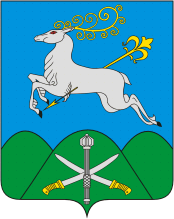 АДМИНИСТРАЦИЯ МУНИЦИПАЛЬНОГО ОБРАЗОВАНИЯКАВКАЗСКИЙ РАЙОНПОСТАНОВЛЕНИЕот 25.04.2022   					                                     № 623О внесении изменений в постановление администрации муниципального образования Кавказский район от 31 октября 2014 года № 1732 «Об утверждении муниципальной программы муниципального образованияКавказский район «Организация отдыха,оздоровления и занятости детей и подростков» В соответствии со статьей 179 Бюджетного кодекса Российской Федерации и Порядком принятия решения о разработке, формировании, реализации и оценки эффективности реализации муниципальных программ муниципального образования Кавказский район, утвержденным постановлением администрации муниципального образования Кавказский район от 11 июля 2014 года № 1166 «Об утверждении Порядка принятия решения о разработке, формирования, реализации и оценки эффективности реализации муниципальных программ муниципального образования Кавказский район»   п о с т а н о в л я ю: Внести изменения в приложение к постановлению администрации муниципального образования Кавказский район от 31 октября 2014 г.                        № 1732 «Об утверждении муниципальной программы муниципального   образования Кавказский район «Организация отдыха, оздоровления и занятости детей и подростков» согласно приложению к настоящему постановлению.2. Отделу информационной политики администрации муниципального образования Кавказский район (Винокурова И.В.) обеспечить размещение настоящего постановления на официальном сайте администрации муниципального образования Кавказский район в информационно-телекоммуникационной сети «Интернет».3. Постановление вступает в силу со дня его подписания. Глава муниципального образованияКавказский район							         В.Н. ОчкаласовПриложение к постановлению администрации муниципального образования Кавказский районот  25.04.2022 № 623ИЗМЕНЕНИЯ,вносимые в приложение к постановлению администрации муниципального образования Кавказский район от31 октября 2014 года № 1732«Об утверждении муниципальной программы муниципального  образования Кавказский район «Организация отдыха, оздоровления и занятости детей и подростков»Позицию паспорта«Объемы и источники финансирования муниципальной программы, в том числе на финансовое обеспечение  проектов и (или) программ» муниципальной программы муниципального образования Кавказский район «Организация отдыха, оздоровления и занятости детей и подростков» (далее – муниципальная программа) изложить в новой редакции:«».2. Приложение 1 «Цели, задачи и целевые показатели муниципальной программы «Организация отдыха, оздоровления и занятости детей и подростков» к муниципальной программе изложить в новой редакции, согласно приложению  1 к настоящим изменениям.3. Приложение 2 «Перечень основных мероприятий муниципальной программы муниципального образования Кавказский район «Организация отдыха, оздоровления и занятости детей и подростков» к муниципальной программе изложить в новой редакции, согласно приложению 2 к настоящим изменениям.4. Приложение 3 «Обоснование ресурсного обеспечения муниципальной программы «Организация отдыха, оздоровления и занятости детей и подростков» к муниципальной программе изложить в новой редакции, согласно приложению 3 к настоящим изменениям.Заместитель главы муниципальногообразования Кавказский район 	      С.В. ФилатоваПриложение 1к изменениям,  утвержденнымпостановлением администрациимуниципального образованияКавказский районот  25.04.2022 № 623"Приложение 1к муниципальной программемуниципального образованияКавказский район «Организацияотдыха, оздоровления и занятостидетей и подростков»от 31.10.2014 г. № 1732(в редакции постановления администрациимуниципального образования Кавказский районот 25.04.2022  № 623)"Цели, задачи и целевые показатели муниципальной программы муниципального образования Кавказский район «Организация отдыха, оздоровления и занятости детей и подростков»Заместитель главы муниципальногообразования Кавказский район                                                                                                                              С.В. ФилатоваПриложение 2к изменениям,  утвержденнымпостановлением администрациимуниципального образованияКавказский районот 25.04.2022 № 623"Приложение 2к муниципальной программемуниципального образованияКавказский район «Организацияотдыха, оздоровления и занятостидетей и подростковот 31.10.2014 года № 1732(в редакции постановления администрациимуниципального образования Кавказский районот 25.04.2022 № 623)"ПЕРЕЧЕНЬосновных мероприятий муниципальной программы муниципального образования Кавказский район «Организация отдыха, оздоровления и занятости детей и подростков»Заместитель главы муниципальногообразования Кавказский район	                                                                             С.В. ФилатоваПриложение 3 изменениям,  утвержденнымпостановлением администрациимуниципального образованияКавказский районот  25.04.2022 № 623"Приложение 3к муниципальной программемуниципального образованияКавказский район «Организацияотдыха, оздоровления и занятостидетей и подростков»от 31.10.2014 года № 1732(в редакции постановления администрациимуниципального образования Кавказский районот  25.04.2022 № 623)"Обоснование ресурсного обеспечения муниципальной программы «Организация отдыха, оздоровления и занятости детей и подростков»Заместитель  главы  муниципальногообразования Кавказский район	                                                                             С.В. ФилатоваОбъемы и источники финансирования муниципальной программы, в том числе на финансовое обеспечение  проектов и (или) программОбщий объем финансирования  муниципальной программы - 42 930,0 тыс. рублей, в том числе:из средств краевого бюджета – 19 405,2 тысяч рублей; из средств местного бюджета – 23 524,8 тысяч рублей№п/пНаименование целевогопоказателяЕдиницаизмеренияСтатус* Значение показателейЗначение показателейЗначение показателейЗначение показателейЗначение показателейЗначение показателейЗначение показателейЗначение показателейЗначение показателейЗначение показателейЗначение показателейЗначение показателей№п/пНаименование целевогопоказателяЕдиницаизмеренияСтатус* 2015 год2016 год2016 год2017 год2017 год2018 год2019 год2020 год2021 год2022 год2023 год2024 год123456677891011121314Муниципальная программа «Организация отдыха, оздоровления и занятости детей и подростков»Муниципальная программа «Организация отдыха, оздоровления и занятости детей и подростков»Муниципальная программа «Организация отдыха, оздоровления и занятости детей и подростков»Муниципальная программа «Организация отдыха, оздоровления и занятости детей и подростков»Муниципальная программа «Организация отдыха, оздоровления и занятости детей и подростков»Муниципальная программа «Организация отдыха, оздоровления и занятости детей и подростков»Муниципальная программа «Организация отдыха, оздоровления и занятости детей и подростков»Муниципальная программа «Организация отдыха, оздоровления и занятости детей и подростков»Муниципальная программа «Организация отдыха, оздоровления и занятости детей и подростков»Муниципальная программа «Организация отдыха, оздоровления и занятости детей и подростков»Муниципальная программа «Организация отдыха, оздоровления и занятости детей и подростков»Муниципальная программа «Организация отдыха, оздоровления и занятости детей и подростков»Муниципальная программа «Организация отдыха, оздоровления и занятости детей и подростков»Муниципальная программа «Организация отдыха, оздоровления и занятости детей и подростков»Муниципальная программа «Организация отдыха, оздоровления и занятости детей и подростков»Цель: совершенствование системы организации  отдыха, оздоровления и занятости детей в Кавказском районеЦель: совершенствование системы организации  отдыха, оздоровления и занятости детей в Кавказском районеЦель: совершенствование системы организации  отдыха, оздоровления и занятости детей в Кавказском районеЦель: совершенствование системы организации  отдыха, оздоровления и занятости детей в Кавказском районеЦель: совершенствование системы организации  отдыха, оздоровления и занятости детей в Кавказском районеЦель: совершенствование системы организации  отдыха, оздоровления и занятости детей в Кавказском районеЦель: совершенствование системы организации  отдыха, оздоровления и занятости детей в Кавказском районеЦель: совершенствование системы организации  отдыха, оздоровления и занятости детей в Кавказском районеЦель: совершенствование системы организации  отдыха, оздоровления и занятости детей в Кавказском районеЦель: совершенствование системы организации  отдыха, оздоровления и занятости детей в Кавказском районеЦель: совершенствование системы организации  отдыха, оздоровления и занятости детей в Кавказском районеЦель: совершенствование системы организации  отдыха, оздоровления и занятости детей в Кавказском районеЦель: совершенствование системы организации  отдыха, оздоровления и занятости детей в Кавказском районеЦель: совершенствование системы организации  отдыха, оздоровления и занятости детей в Кавказском районеЦель: совершенствование системы организации  отдыха, оздоровления и занятости детей в Кавказском районе1 Основное мероприятие №1«Организация работы профильных лагерей, организованных муниципальными образовательными организациями, осуществляющими организацию отдыха и оздоровления обучающихся в каникулярное время с дневным пребыванием с обязательной организацией их питания»Основное мероприятие №1«Организация работы профильных лагерей, организованных муниципальными образовательными организациями, осуществляющими организацию отдыха и оздоровления обучающихся в каникулярное время с дневным пребыванием с обязательной организацией их питания»Основное мероприятие №1«Организация работы профильных лагерей, организованных муниципальными образовательными организациями, осуществляющими организацию отдыха и оздоровления обучающихся в каникулярное время с дневным пребыванием с обязательной организацией их питания»Основное мероприятие №1«Организация работы профильных лагерей, организованных муниципальными образовательными организациями, осуществляющими организацию отдыха и оздоровления обучающихся в каникулярное время с дневным пребыванием с обязательной организацией их питания»Основное мероприятие №1«Организация работы профильных лагерей, организованных муниципальными образовательными организациями, осуществляющими организацию отдыха и оздоровления обучающихся в каникулярное время с дневным пребыванием с обязательной организацией их питания»Основное мероприятие №1«Организация работы профильных лагерей, организованных муниципальными образовательными организациями, осуществляющими организацию отдыха и оздоровления обучающихся в каникулярное время с дневным пребыванием с обязательной организацией их питания»Основное мероприятие №1«Организация работы профильных лагерей, организованных муниципальными образовательными организациями, осуществляющими организацию отдыха и оздоровления обучающихся в каникулярное время с дневным пребыванием с обязательной организацией их питания»Основное мероприятие №1«Организация работы профильных лагерей, организованных муниципальными образовательными организациями, осуществляющими организацию отдыха и оздоровления обучающихся в каникулярное время с дневным пребыванием с обязательной организацией их питания»Основное мероприятие №1«Организация работы профильных лагерей, организованных муниципальными образовательными организациями, осуществляющими организацию отдыха и оздоровления обучающихся в каникулярное время с дневным пребыванием с обязательной организацией их питания»Основное мероприятие №1«Организация работы профильных лагерей, организованных муниципальными образовательными организациями, осуществляющими организацию отдыха и оздоровления обучающихся в каникулярное время с дневным пребыванием с обязательной организацией их питания»Основное мероприятие №1«Организация работы профильных лагерей, организованных муниципальными образовательными организациями, осуществляющими организацию отдыха и оздоровления обучающихся в каникулярное время с дневным пребыванием с обязательной организацией их питания»Основное мероприятие №1«Организация работы профильных лагерей, организованных муниципальными образовательными организациями, осуществляющими организацию отдыха и оздоровления обучающихся в каникулярное время с дневным пребыванием с обязательной организацией их питания»Основное мероприятие №1«Организация работы профильных лагерей, организованных муниципальными образовательными организациями, осуществляющими организацию отдыха и оздоровления обучающихся в каникулярное время с дневным пребыванием с обязательной организацией их питания»Основное мероприятие №1«Организация работы профильных лагерей, организованных муниципальными образовательными организациями, осуществляющими организацию отдыха и оздоровления обучающихся в каникулярное время с дневным пребыванием с обязательной организацией их питания»Основное мероприятие №1«Организация работы профильных лагерей, организованных муниципальными образовательными организациями, осуществляющими организацию отдыха и оздоровления обучающихся в каникулярное время с дневным пребыванием с обязательной организацией их питания»1.1Задача: создание необходимых условий для отдыха, оздоровления и занятости детей в каникулярное время, формирования у них общей культуры и навыков здорового образа жизниЗадача: создание необходимых условий для отдыха, оздоровления и занятости детей в каникулярное время, формирования у них общей культуры и навыков здорового образа жизниЗадача: создание необходимых условий для отдыха, оздоровления и занятости детей в каникулярное время, формирования у них общей культуры и навыков здорового образа жизниЗадача: создание необходимых условий для отдыха, оздоровления и занятости детей в каникулярное время, формирования у них общей культуры и навыков здорового образа жизниЗадача: создание необходимых условий для отдыха, оздоровления и занятости детей в каникулярное время, формирования у них общей культуры и навыков здорового образа жизниЗадача: создание необходимых условий для отдыха, оздоровления и занятости детей в каникулярное время, формирования у них общей культуры и навыков здорового образа жизниЗадача: создание необходимых условий для отдыха, оздоровления и занятости детей в каникулярное время, формирования у них общей культуры и навыков здорового образа жизниЗадача: создание необходимых условий для отдыха, оздоровления и занятости детей в каникулярное время, формирования у них общей культуры и навыков здорового образа жизниЗадача: создание необходимых условий для отдыха, оздоровления и занятости детей в каникулярное время, формирования у них общей культуры и навыков здорового образа жизниЗадача: создание необходимых условий для отдыха, оздоровления и занятости детей в каникулярное время, формирования у них общей культуры и навыков здорового образа жизниЗадача: создание необходимых условий для отдыха, оздоровления и занятости детей в каникулярное время, формирования у них общей культуры и навыков здорового образа жизниЗадача: создание необходимых условий для отдыха, оздоровления и занятости детей в каникулярное время, формирования у них общей культуры и навыков здорового образа жизниЗадача: создание необходимых условий для отдыха, оздоровления и занятости детей в каникулярное время, формирования у них общей культуры и навыков здорового образа жизниЗадача: создание необходимых условий для отдыха, оздоровления и занятости детей в каникулярное время, формирования у них общей культуры и навыков здорового образа жизниЗадача: создание необходимых условий для отдыха, оздоровления и занятости детей в каникулярное время, формирования у них общей культуры и навыков здорового образа жизни 1.2Целевой показатель:число детей, отдохнувших в каникулярное время в  профильных лагерях, организованных муниципальными образовательными организациями, осуществляющими организацию отдыха и оздоровления обучающихся в каникулярное время с дневным пребыванием с обязательной организацией их питания»чел.9731400140015301530151015100657145015101510 2.Основное мероприятие №2  «Организация   работы «Лагерей труда и отдыха дневного  и круглосуточного пребывания»Основное мероприятие №2  «Организация   работы «Лагерей труда и отдыха дневного  и круглосуточного пребывания»Основное мероприятие №2  «Организация   работы «Лагерей труда и отдыха дневного  и круглосуточного пребывания»Основное мероприятие №2  «Организация   работы «Лагерей труда и отдыха дневного  и круглосуточного пребывания»Основное мероприятие №2  «Организация   работы «Лагерей труда и отдыха дневного  и круглосуточного пребывания»Основное мероприятие №2  «Организация   работы «Лагерей труда и отдыха дневного  и круглосуточного пребывания»Основное мероприятие №2  «Организация   работы «Лагерей труда и отдыха дневного  и круглосуточного пребывания»Основное мероприятие №2  «Организация   работы «Лагерей труда и отдыха дневного  и круглосуточного пребывания»Основное мероприятие №2  «Организация   работы «Лагерей труда и отдыха дневного  и круглосуточного пребывания»Основное мероприятие №2  «Организация   работы «Лагерей труда и отдыха дневного  и круглосуточного пребывания»Основное мероприятие №2  «Организация   работы «Лагерей труда и отдыха дневного  и круглосуточного пребывания»Основное мероприятие №2  «Организация   работы «Лагерей труда и отдыха дневного  и круглосуточного пребывания»Основное мероприятие №2  «Организация   работы «Лагерей труда и отдыха дневного  и круглосуточного пребывания»Основное мероприятие №2  «Организация   работы «Лагерей труда и отдыха дневного  и круглосуточного пребывания»Основное мероприятие №2  «Организация   работы «Лагерей труда и отдыха дневного  и круглосуточного пребывания»2.1Задача: создание условий для организации работы лагерей труда и отдыха (трудоустройство, питание, досуг) Задача: создание условий для организации работы лагерей труда и отдыха (трудоустройство, питание, досуг) Задача: создание условий для организации работы лагерей труда и отдыха (трудоустройство, питание, досуг) Задача: создание условий для организации работы лагерей труда и отдыха (трудоустройство, питание, досуг) Задача: создание условий для организации работы лагерей труда и отдыха (трудоустройство, питание, досуг) Задача: создание условий для организации работы лагерей труда и отдыха (трудоустройство, питание, досуг) Задача: создание условий для организации работы лагерей труда и отдыха (трудоустройство, питание, досуг) Задача: создание условий для организации работы лагерей труда и отдыха (трудоустройство, питание, досуг) Задача: создание условий для организации работы лагерей труда и отдыха (трудоустройство, питание, досуг) Задача: создание условий для организации работы лагерей труда и отдыха (трудоустройство, питание, досуг) Задача: создание условий для организации работы лагерей труда и отдыха (трудоустройство, питание, досуг) Задача: создание условий для организации работы лагерей труда и отдыха (трудоустройство, питание, досуг) Задача: создание условий для организации работы лагерей труда и отдыха (трудоустройство, питание, досуг) Задача: создание условий для организации работы лагерей труда и отдыха (трудоустройство, питание, досуг) Задача: создание условий для организации работы лагерей труда и отдыха (трудоустройство, питание, досуг)  2.2Целевой показатель: Число детей, посещающих лагеря труда и отдыхачел.34000040400405050503. Основное мероприятие №3 «Организация отдыха детей в краевых и муниципальных профильных сменах в   оздоровительных учреждениях Краснодарского края»Основное мероприятие №3 «Организация отдыха детей в краевых и муниципальных профильных сменах в   оздоровительных учреждениях Краснодарского края»Основное мероприятие №3 «Организация отдыха детей в краевых и муниципальных профильных сменах в   оздоровительных учреждениях Краснодарского края»Основное мероприятие №3 «Организация отдыха детей в краевых и муниципальных профильных сменах в   оздоровительных учреждениях Краснодарского края»Основное мероприятие №3 «Организация отдыха детей в краевых и муниципальных профильных сменах в   оздоровительных учреждениях Краснодарского края»Основное мероприятие №3 «Организация отдыха детей в краевых и муниципальных профильных сменах в   оздоровительных учреждениях Краснодарского края»Основное мероприятие №3 «Организация отдыха детей в краевых и муниципальных профильных сменах в   оздоровительных учреждениях Краснодарского края»Основное мероприятие №3 «Организация отдыха детей в краевых и муниципальных профильных сменах в   оздоровительных учреждениях Краснодарского края»Основное мероприятие №3 «Организация отдыха детей в краевых и муниципальных профильных сменах в   оздоровительных учреждениях Краснодарского края»Основное мероприятие №3 «Организация отдыха детей в краевых и муниципальных профильных сменах в   оздоровительных учреждениях Краснодарского края»Основное мероприятие №3 «Организация отдыха детей в краевых и муниципальных профильных сменах в   оздоровительных учреждениях Краснодарского края»Основное мероприятие №3 «Организация отдыха детей в краевых и муниципальных профильных сменах в   оздоровительных учреждениях Краснодарского края»Основное мероприятие №3 «Организация отдыха детей в краевых и муниципальных профильных сменах в   оздоровительных учреждениях Краснодарского края»Основное мероприятие №3 «Организация отдыха детей в краевых и муниципальных профильных сменах в   оздоровительных учреждениях Краснодарского края»Основное мероприятие №3 «Организация отдыха детей в краевых и муниципальных профильных сменах в   оздоровительных учреждениях Краснодарского края»3.1Задача: оздоровление детей в краевых и муниципальных профильных сменах в организациях отдыха детей и их оздоровления, расположенных на территории  Краснодарского края; организация подвоза детей-сирот и детей, оставшихся без попечения родителей, находящихся под опекой (попечительством), в приёмных или патронатных семьях (в том числе кровных детей), к месту отдыха и обратноЗадача: оздоровление детей в краевых и муниципальных профильных сменах в организациях отдыха детей и их оздоровления, расположенных на территории  Краснодарского края; организация подвоза детей-сирот и детей, оставшихся без попечения родителей, находящихся под опекой (попечительством), в приёмных или патронатных семьях (в том числе кровных детей), к месту отдыха и обратноЗадача: оздоровление детей в краевых и муниципальных профильных сменах в организациях отдыха детей и их оздоровления, расположенных на территории  Краснодарского края; организация подвоза детей-сирот и детей, оставшихся без попечения родителей, находящихся под опекой (попечительством), в приёмных или патронатных семьях (в том числе кровных детей), к месту отдыха и обратноЗадача: оздоровление детей в краевых и муниципальных профильных сменах в организациях отдыха детей и их оздоровления, расположенных на территории  Краснодарского края; организация подвоза детей-сирот и детей, оставшихся без попечения родителей, находящихся под опекой (попечительством), в приёмных или патронатных семьях (в том числе кровных детей), к месту отдыха и обратноЗадача: оздоровление детей в краевых и муниципальных профильных сменах в организациях отдыха детей и их оздоровления, расположенных на территории  Краснодарского края; организация подвоза детей-сирот и детей, оставшихся без попечения родителей, находящихся под опекой (попечительством), в приёмных или патронатных семьях (в том числе кровных детей), к месту отдыха и обратноЗадача: оздоровление детей в краевых и муниципальных профильных сменах в организациях отдыха детей и их оздоровления, расположенных на территории  Краснодарского края; организация подвоза детей-сирот и детей, оставшихся без попечения родителей, находящихся под опекой (попечительством), в приёмных или патронатных семьях (в том числе кровных детей), к месту отдыха и обратноЗадача: оздоровление детей в краевых и муниципальных профильных сменах в организациях отдыха детей и их оздоровления, расположенных на территории  Краснодарского края; организация подвоза детей-сирот и детей, оставшихся без попечения родителей, находящихся под опекой (попечительством), в приёмных или патронатных семьях (в том числе кровных детей), к месту отдыха и обратноЗадача: оздоровление детей в краевых и муниципальных профильных сменах в организациях отдыха детей и их оздоровления, расположенных на территории  Краснодарского края; организация подвоза детей-сирот и детей, оставшихся без попечения родителей, находящихся под опекой (попечительством), в приёмных или патронатных семьях (в том числе кровных детей), к месту отдыха и обратноЗадача: оздоровление детей в краевых и муниципальных профильных сменах в организациях отдыха детей и их оздоровления, расположенных на территории  Краснодарского края; организация подвоза детей-сирот и детей, оставшихся без попечения родителей, находящихся под опекой (попечительством), в приёмных или патронатных семьях (в том числе кровных детей), к месту отдыха и обратноЗадача: оздоровление детей в краевых и муниципальных профильных сменах в организациях отдыха детей и их оздоровления, расположенных на территории  Краснодарского края; организация подвоза детей-сирот и детей, оставшихся без попечения родителей, находящихся под опекой (попечительством), в приёмных или патронатных семьях (в том числе кровных детей), к месту отдыха и обратноЗадача: оздоровление детей в краевых и муниципальных профильных сменах в организациях отдыха детей и их оздоровления, расположенных на территории  Краснодарского края; организация подвоза детей-сирот и детей, оставшихся без попечения родителей, находящихся под опекой (попечительством), в приёмных или патронатных семьях (в том числе кровных детей), к месту отдыха и обратноЗадача: оздоровление детей в краевых и муниципальных профильных сменах в организациях отдыха детей и их оздоровления, расположенных на территории  Краснодарского края; организация подвоза детей-сирот и детей, оставшихся без попечения родителей, находящихся под опекой (попечительством), в приёмных или патронатных семьях (в том числе кровных детей), к месту отдыха и обратноЗадача: оздоровление детей в краевых и муниципальных профильных сменах в организациях отдыха детей и их оздоровления, расположенных на территории  Краснодарского края; организация подвоза детей-сирот и детей, оставшихся без попечения родителей, находящихся под опекой (попечительством), в приёмных или патронатных семьях (в том числе кровных детей), к месту отдыха и обратноЗадача: оздоровление детей в краевых и муниципальных профильных сменах в организациях отдыха детей и их оздоровления, расположенных на территории  Краснодарского края; организация подвоза детей-сирот и детей, оставшихся без попечения родителей, находящихся под опекой (попечительством), в приёмных или патронатных семьях (в том числе кровных детей), к месту отдыха и обратноЗадача: оздоровление детей в краевых и муниципальных профильных сменах в организациях отдыха детей и их оздоровления, расположенных на территории  Краснодарского края; организация подвоза детей-сирот и детей, оставшихся без попечения родителей, находящихся под опекой (попечительством), в приёмных или патронатных семьях (в том числе кровных детей), к месту отдыха и обратно3.2 Целевой показатель: Число детей, отдохнувших в профильных сменах на базе оздоровительных учреждений, расположенных на территории Краснодарского краячел.19511511540403230100303030303.3Целевой показатель: Число детей-сирот и детей, оставшихся без попечения родителей, находящихся под опекой (попечительством), включая предварительную опеку (попечительство), переданных на воспитание в приёмную семью  или на патронатное воспитание, доставленных к месту лечения и обратночел.1003737464645463946404040 4.Основное мероприятие № 4 «Организация малозатратных форм отдыха:  туристических слётов, палаточных лагерей,  многодневных и однодневных походов, многодневных и однодневных  экспедиций,  участие в соревнованиях, конкурсах и мероприятиях туристско-краеведческой направленности (круглогодично)Основное мероприятие № 4 «Организация малозатратных форм отдыха:  туристических слётов, палаточных лагерей,  многодневных и однодневных походов, многодневных и однодневных  экспедиций,  участие в соревнованиях, конкурсах и мероприятиях туристско-краеведческой направленности (круглогодично)Основное мероприятие № 4 «Организация малозатратных форм отдыха:  туристических слётов, палаточных лагерей,  многодневных и однодневных походов, многодневных и однодневных  экспедиций,  участие в соревнованиях, конкурсах и мероприятиях туристско-краеведческой направленности (круглогодично)Основное мероприятие № 4 «Организация малозатратных форм отдыха:  туристических слётов, палаточных лагерей,  многодневных и однодневных походов, многодневных и однодневных  экспедиций,  участие в соревнованиях, конкурсах и мероприятиях туристско-краеведческой направленности (круглогодично)Основное мероприятие № 4 «Организация малозатратных форм отдыха:  туристических слётов, палаточных лагерей,  многодневных и однодневных походов, многодневных и однодневных  экспедиций,  участие в соревнованиях, конкурсах и мероприятиях туристско-краеведческой направленности (круглогодично)Основное мероприятие № 4 «Организация малозатратных форм отдыха:  туристических слётов, палаточных лагерей,  многодневных и однодневных походов, многодневных и однодневных  экспедиций,  участие в соревнованиях, конкурсах и мероприятиях туристско-краеведческой направленности (круглогодично)Основное мероприятие № 4 «Организация малозатратных форм отдыха:  туристических слётов, палаточных лагерей,  многодневных и однодневных походов, многодневных и однодневных  экспедиций,  участие в соревнованиях, конкурсах и мероприятиях туристско-краеведческой направленности (круглогодично)Основное мероприятие № 4 «Организация малозатратных форм отдыха:  туристических слётов, палаточных лагерей,  многодневных и однодневных походов, многодневных и однодневных  экспедиций,  участие в соревнованиях, конкурсах и мероприятиях туристско-краеведческой направленности (круглогодично)Основное мероприятие № 4 «Организация малозатратных форм отдыха:  туристических слётов, палаточных лагерей,  многодневных и однодневных походов, многодневных и однодневных  экспедиций,  участие в соревнованиях, конкурсах и мероприятиях туристско-краеведческой направленности (круглогодично)Основное мероприятие № 4 «Организация малозатратных форм отдыха:  туристических слётов, палаточных лагерей,  многодневных и однодневных походов, многодневных и однодневных  экспедиций,  участие в соревнованиях, конкурсах и мероприятиях туристско-краеведческой направленности (круглогодично)Основное мероприятие № 4 «Организация малозатратных форм отдыха:  туристических слётов, палаточных лагерей,  многодневных и однодневных походов, многодневных и однодневных  экспедиций,  участие в соревнованиях, конкурсах и мероприятиях туристско-краеведческой направленности (круглогодично)Основное мероприятие № 4 «Организация малозатратных форм отдыха:  туристических слётов, палаточных лагерей,  многодневных и однодневных походов, многодневных и однодневных  экспедиций,  участие в соревнованиях, конкурсах и мероприятиях туристско-краеведческой направленности (круглогодично)Основное мероприятие № 4 «Организация малозатратных форм отдыха:  туристических слётов, палаточных лагерей,  многодневных и однодневных походов, многодневных и однодневных  экспедиций,  участие в соревнованиях, конкурсах и мероприятиях туристско-краеведческой направленности (круглогодично)Основное мероприятие № 4 «Организация малозатратных форм отдыха:  туристических слётов, палаточных лагерей,  многодневных и однодневных походов, многодневных и однодневных  экспедиций,  участие в соревнованиях, конкурсах и мероприятиях туристско-краеведческой направленности (круглогодично)Основное мероприятие № 4 «Организация малозатратных форм отдыха:  туристических слётов, палаточных лагерей,  многодневных и однодневных походов, многодневных и однодневных  экспедиций,  участие в соревнованиях, конкурсах и мероприятиях туристско-краеведческой направленности (круглогодично)4.1Задача: обеспечение  работы палаточных лагерей, занятость детей в многодневных и однодневных походах, многодневных и однодневных  экспедициях,  участие в соревнованиях, конкурсах и мероприятиях туристско-краеведческой направленностиЗадача: обеспечение  работы палаточных лагерей, занятость детей в многодневных и однодневных походах, многодневных и однодневных  экспедициях,  участие в соревнованиях, конкурсах и мероприятиях туристско-краеведческой направленностиЗадача: обеспечение  работы палаточных лагерей, занятость детей в многодневных и однодневных походах, многодневных и однодневных  экспедициях,  участие в соревнованиях, конкурсах и мероприятиях туристско-краеведческой направленностиЗадача: обеспечение  работы палаточных лагерей, занятость детей в многодневных и однодневных походах, многодневных и однодневных  экспедициях,  участие в соревнованиях, конкурсах и мероприятиях туристско-краеведческой направленностиЗадача: обеспечение  работы палаточных лагерей, занятость детей в многодневных и однодневных походах, многодневных и однодневных  экспедициях,  участие в соревнованиях, конкурсах и мероприятиях туристско-краеведческой направленностиЗадача: обеспечение  работы палаточных лагерей, занятость детей в многодневных и однодневных походах, многодневных и однодневных  экспедициях,  участие в соревнованиях, конкурсах и мероприятиях туристско-краеведческой направленностиЗадача: обеспечение  работы палаточных лагерей, занятость детей в многодневных и однодневных походах, многодневных и однодневных  экспедициях,  участие в соревнованиях, конкурсах и мероприятиях туристско-краеведческой направленностиЗадача: обеспечение  работы палаточных лагерей, занятость детей в многодневных и однодневных походах, многодневных и однодневных  экспедициях,  участие в соревнованиях, конкурсах и мероприятиях туристско-краеведческой направленностиЗадача: обеспечение  работы палаточных лагерей, занятость детей в многодневных и однодневных походах, многодневных и однодневных  экспедициях,  участие в соревнованиях, конкурсах и мероприятиях туристско-краеведческой направленностиЗадача: обеспечение  работы палаточных лагерей, занятость детей в многодневных и однодневных походах, многодневных и однодневных  экспедициях,  участие в соревнованиях, конкурсах и мероприятиях туристско-краеведческой направленностиЗадача: обеспечение  работы палаточных лагерей, занятость детей в многодневных и однодневных походах, многодневных и однодневных  экспедициях,  участие в соревнованиях, конкурсах и мероприятиях туристско-краеведческой направленностиЗадача: обеспечение  работы палаточных лагерей, занятость детей в многодневных и однодневных походах, многодневных и однодневных  экспедициях,  участие в соревнованиях, конкурсах и мероприятиях туристско-краеведческой направленностиЗадача: обеспечение  работы палаточных лагерей, занятость детей в многодневных и однодневных походах, многодневных и однодневных  экспедициях,  участие в соревнованиях, конкурсах и мероприятиях туристско-краеведческой направленностиЗадача: обеспечение  работы палаточных лагерей, занятость детей в многодневных и однодневных походах, многодневных и однодневных  экспедициях,  участие в соревнованиях, конкурсах и мероприятиях туристско-краеведческой направленностиЗадача: обеспечение  работы палаточных лагерей, занятость детей в многодневных и однодневных походах, многодневных и однодневных  экспедициях,  участие в соревнованиях, конкурсах и мероприятиях туристско-краеведческой направленности 4.2.Целевой показатель: Число школьников, охваченных малозатратными формами отдыха и оздоровлениячел.109501138811388120481204811388121000121001210012100121004.3Целевой показатель: Число участников творческих коллективов учреждений культуры, учащихся школ дополнительного образования, воспитанников военно-патриотических клубов, посетивших многодневные экскурсии, походы.чел.0004040404040404040404.4Целевой показатель: Число участников творческих коллективов учреждений культуры, учащихся школ дополнительного образования, воспитанников военно-патриотических клубов, посетивших досуговые и зрелищные, культурно-массовые мероприятиячел.------3003203403603603603604.5Целевой показатель: Число подростков в возрасте от 14 до 17 лет (включительно) охваченных малозатратными формами отдыха туристической направленностичел.---------1000005. Основное мероприятие № 5 «Организация  экскурсий по краю, за пределами края, за пределами РФ»Основное мероприятие № 5 «Организация  экскурсий по краю, за пределами края, за пределами РФ»Основное мероприятие № 5 «Организация  экскурсий по краю, за пределами края, за пределами РФ»Основное мероприятие № 5 «Организация  экскурсий по краю, за пределами края, за пределами РФ»Основное мероприятие № 5 «Организация  экскурсий по краю, за пределами края, за пределами РФ»Основное мероприятие № 5 «Организация  экскурсий по краю, за пределами края, за пределами РФ»Основное мероприятие № 5 «Организация  экскурсий по краю, за пределами края, за пределами РФ»Основное мероприятие № 5 «Организация  экскурсий по краю, за пределами края, за пределами РФ»Основное мероприятие № 5 «Организация  экскурсий по краю, за пределами края, за пределами РФ»Основное мероприятие № 5 «Организация  экскурсий по краю, за пределами края, за пределами РФ»Основное мероприятие № 5 «Организация  экскурсий по краю, за пределами края, за пределами РФ»Основное мероприятие № 5 «Организация  экскурсий по краю, за пределами края, за пределами РФ»Основное мероприятие № 5 «Организация  экскурсий по краю, за пределами края, за пределами РФ»Основное мероприятие № 5 «Организация  экскурсий по краю, за пределами края, за пределами РФ»Основное мероприятие № 5 «Организация  экскурсий по краю, за пределами края, за пределами РФ»5.1Задача:  знакомство школьников с историей родного края, страны, привлечение к экскурсионным мероприятиям  детей, находящихся в трудной жизненной ситуации и состоящих на учете в органах системы профилактикиЗадача:  знакомство школьников с историей родного края, страны, привлечение к экскурсионным мероприятиям  детей, находящихся в трудной жизненной ситуации и состоящих на учете в органах системы профилактикиЗадача:  знакомство школьников с историей родного края, страны, привлечение к экскурсионным мероприятиям  детей, находящихся в трудной жизненной ситуации и состоящих на учете в органах системы профилактикиЗадача:  знакомство школьников с историей родного края, страны, привлечение к экскурсионным мероприятиям  детей, находящихся в трудной жизненной ситуации и состоящих на учете в органах системы профилактикиЗадача:  знакомство школьников с историей родного края, страны, привлечение к экскурсионным мероприятиям  детей, находящихся в трудной жизненной ситуации и состоящих на учете в органах системы профилактикиЗадача:  знакомство школьников с историей родного края, страны, привлечение к экскурсионным мероприятиям  детей, находящихся в трудной жизненной ситуации и состоящих на учете в органах системы профилактикиЗадача:  знакомство школьников с историей родного края, страны, привлечение к экскурсионным мероприятиям  детей, находящихся в трудной жизненной ситуации и состоящих на учете в органах системы профилактикиЗадача:  знакомство школьников с историей родного края, страны, привлечение к экскурсионным мероприятиям  детей, находящихся в трудной жизненной ситуации и состоящих на учете в органах системы профилактикиЗадача:  знакомство школьников с историей родного края, страны, привлечение к экскурсионным мероприятиям  детей, находящихся в трудной жизненной ситуации и состоящих на учете в органах системы профилактикиЗадача:  знакомство школьников с историей родного края, страны, привлечение к экскурсионным мероприятиям  детей, находящихся в трудной жизненной ситуации и состоящих на учете в органах системы профилактикиЗадача:  знакомство школьников с историей родного края, страны, привлечение к экскурсионным мероприятиям  детей, находящихся в трудной жизненной ситуации и состоящих на учете в органах системы профилактикиЗадача:  знакомство школьников с историей родного края, страны, привлечение к экскурсионным мероприятиям  детей, находящихся в трудной жизненной ситуации и состоящих на учете в органах системы профилактикиЗадача:  знакомство школьников с историей родного края, страны, привлечение к экскурсионным мероприятиям  детей, находящихся в трудной жизненной ситуации и состоящих на учете в органах системы профилактикиЗадача:  знакомство школьников с историей родного края, страны, привлечение к экскурсионным мероприятиям  детей, находящихся в трудной жизненной ситуации и состоящих на учете в органах системы профилактикиЗадача:  знакомство школьников с историей родного края, страны, привлечение к экскурсионным мероприятиям  детей, находящихся в трудной жизненной ситуации и состоящих на учете в органах системы профилактики5.2 Целевой показатель: Число детей, охваченных экскурсионными мероприятиямичел.109501138811388120481138811388860000300086008600 6.Основное мероприятие № 6 «Работа дневных тематических площадок   и  вечерних спортивных площадок»Основное мероприятие № 6 «Работа дневных тематических площадок   и  вечерних спортивных площадок»Основное мероприятие № 6 «Работа дневных тематических площадок   и  вечерних спортивных площадок»Основное мероприятие № 6 «Работа дневных тематических площадок   и  вечерних спортивных площадок»Основное мероприятие № 6 «Работа дневных тематических площадок   и  вечерних спортивных площадок»Основное мероприятие № 6 «Работа дневных тематических площадок   и  вечерних спортивных площадок»Основное мероприятие № 6 «Работа дневных тематических площадок   и  вечерних спортивных площадок»Основное мероприятие № 6 «Работа дневных тематических площадок   и  вечерних спортивных площадок»Основное мероприятие № 6 «Работа дневных тематических площадок   и  вечерних спортивных площадок»Основное мероприятие № 6 «Работа дневных тематических площадок   и  вечерних спортивных площадок»Основное мероприятие № 6 «Работа дневных тематических площадок   и  вечерних спортивных площадок»Основное мероприятие № 6 «Работа дневных тематических площадок   и  вечерних спортивных площадок»Основное мероприятие № 6 «Работа дневных тематических площадок   и  вечерних спортивных площадок»Основное мероприятие № 6 «Работа дневных тематических площадок   и  вечерних спортивных площадок»Основное мероприятие № 6 «Работа дневных тематических площадок   и  вечерних спортивных площадок»6.1Задача: организация  работы дневных,  тематических  площадок различной направленности с использованием  разнообразных форм занятости, деятельности школьных спортивных клубов (в дневное время) и спортивных секций, кружков,  спортивно-массовых мероприятий (в вечернее время)Задача: организация  работы дневных,  тематических  площадок различной направленности с использованием  разнообразных форм занятости, деятельности школьных спортивных клубов (в дневное время) и спортивных секций, кружков,  спортивно-массовых мероприятий (в вечернее время)Задача: организация  работы дневных,  тематических  площадок различной направленности с использованием  разнообразных форм занятости, деятельности школьных спортивных клубов (в дневное время) и спортивных секций, кружков,  спортивно-массовых мероприятий (в вечернее время)Задача: организация  работы дневных,  тематических  площадок различной направленности с использованием  разнообразных форм занятости, деятельности школьных спортивных клубов (в дневное время) и спортивных секций, кружков,  спортивно-массовых мероприятий (в вечернее время)Задача: организация  работы дневных,  тематических  площадок различной направленности с использованием  разнообразных форм занятости, деятельности школьных спортивных клубов (в дневное время) и спортивных секций, кружков,  спортивно-массовых мероприятий (в вечернее время)Задача: организация  работы дневных,  тематических  площадок различной направленности с использованием  разнообразных форм занятости, деятельности школьных спортивных клубов (в дневное время) и спортивных секций, кружков,  спортивно-массовых мероприятий (в вечернее время)Задача: организация  работы дневных,  тематических  площадок различной направленности с использованием  разнообразных форм занятости, деятельности школьных спортивных клубов (в дневное время) и спортивных секций, кружков,  спортивно-массовых мероприятий (в вечернее время)Задача: организация  работы дневных,  тематических  площадок различной направленности с использованием  разнообразных форм занятости, деятельности школьных спортивных клубов (в дневное время) и спортивных секций, кружков,  спортивно-массовых мероприятий (в вечернее время)Задача: организация  работы дневных,  тематических  площадок различной направленности с использованием  разнообразных форм занятости, деятельности школьных спортивных клубов (в дневное время) и спортивных секций, кружков,  спортивно-массовых мероприятий (в вечернее время)Задача: организация  работы дневных,  тематических  площадок различной направленности с использованием  разнообразных форм занятости, деятельности школьных спортивных клубов (в дневное время) и спортивных секций, кружков,  спортивно-массовых мероприятий (в вечернее время)Задача: организация  работы дневных,  тематических  площадок различной направленности с использованием  разнообразных форм занятости, деятельности школьных спортивных клубов (в дневное время) и спортивных секций, кружков,  спортивно-массовых мероприятий (в вечернее время)Задача: организация  работы дневных,  тематических  площадок различной направленности с использованием  разнообразных форм занятости, деятельности школьных спортивных клубов (в дневное время) и спортивных секций, кружков,  спортивно-массовых мероприятий (в вечернее время)Задача: организация  работы дневных,  тематических  площадок различной направленности с использованием  разнообразных форм занятости, деятельности школьных спортивных клубов (в дневное время) и спортивных секций, кружков,  спортивно-массовых мероприятий (в вечернее время)Задача: организация  работы дневных,  тематических  площадок различной направленности с использованием  разнообразных форм занятости, деятельности школьных спортивных клубов (в дневное время) и спортивных секций, кружков,  спортивно-массовых мероприятий (в вечернее время)Задача: организация  работы дневных,  тематических  площадок различной направленности с использованием  разнообразных форм занятости, деятельности школьных спортивных клубов (в дневное время) и спортивных секций, кружков,  спортивно-массовых мероприятий (в вечернее время)6.2Целевой показатель: доля занятости учащихся в дневных тематических площадках   и  вечерних спортивных площадках%9999999999999999999999997Основное мероприятие №7 «Оздоровление подростков в возрасте от 14 до 17 лет в профильных сменах, проводимых министерством образования, науки и молодежной политики Краснодарского края, подведомственными учреждениями министерства образования, науки и молодежной политики Краснодарского края»Основное мероприятие №7 «Оздоровление подростков в возрасте от 14 до 17 лет в профильных сменах, проводимых министерством образования, науки и молодежной политики Краснодарского края, подведомственными учреждениями министерства образования, науки и молодежной политики Краснодарского края»Основное мероприятие №7 «Оздоровление подростков в возрасте от 14 до 17 лет в профильных сменах, проводимых министерством образования, науки и молодежной политики Краснодарского края, подведомственными учреждениями министерства образования, науки и молодежной политики Краснодарского края»Основное мероприятие №7 «Оздоровление подростков в возрасте от 14 до 17 лет в профильных сменах, проводимых министерством образования, науки и молодежной политики Краснодарского края, подведомственными учреждениями министерства образования, науки и молодежной политики Краснодарского края»Основное мероприятие №7 «Оздоровление подростков в возрасте от 14 до 17 лет в профильных сменах, проводимых министерством образования, науки и молодежной политики Краснодарского края, подведомственными учреждениями министерства образования, науки и молодежной политики Краснодарского края»Основное мероприятие №7 «Оздоровление подростков в возрасте от 14 до 17 лет в профильных сменах, проводимых министерством образования, науки и молодежной политики Краснодарского края, подведомственными учреждениями министерства образования, науки и молодежной политики Краснодарского края»Основное мероприятие №7 «Оздоровление подростков в возрасте от 14 до 17 лет в профильных сменах, проводимых министерством образования, науки и молодежной политики Краснодарского края, подведомственными учреждениями министерства образования, науки и молодежной политики Краснодарского края»Основное мероприятие №7 «Оздоровление подростков в возрасте от 14 до 17 лет в профильных сменах, проводимых министерством образования, науки и молодежной политики Краснодарского края, подведомственными учреждениями министерства образования, науки и молодежной политики Краснодарского края»Основное мероприятие №7 «Оздоровление подростков в возрасте от 14 до 17 лет в профильных сменах, проводимых министерством образования, науки и молодежной политики Краснодарского края, подведомственными учреждениями министерства образования, науки и молодежной политики Краснодарского края»Основное мероприятие №7 «Оздоровление подростков в возрасте от 14 до 17 лет в профильных сменах, проводимых министерством образования, науки и молодежной политики Краснодарского края, подведомственными учреждениями министерства образования, науки и молодежной политики Краснодарского края»Основное мероприятие №7 «Оздоровление подростков в возрасте от 14 до 17 лет в профильных сменах, проводимых министерством образования, науки и молодежной политики Краснодарского края, подведомственными учреждениями министерства образования, науки и молодежной политики Краснодарского края»Основное мероприятие №7 «Оздоровление подростков в возрасте от 14 до 17 лет в профильных сменах, проводимых министерством образования, науки и молодежной политики Краснодарского края, подведомственными учреждениями министерства образования, науки и молодежной политики Краснодарского края»Основное мероприятие №7 «Оздоровление подростков в возрасте от 14 до 17 лет в профильных сменах, проводимых министерством образования, науки и молодежной политики Краснодарского края, подведомственными учреждениями министерства образования, науки и молодежной политики Краснодарского края»Основное мероприятие №7 «Оздоровление подростков в возрасте от 14 до 17 лет в профильных сменах, проводимых министерством образования, науки и молодежной политики Краснодарского края, подведомственными учреждениями министерства образования, науки и молодежной политики Краснодарского края»Основное мероприятие №7 «Оздоровление подростков в возрасте от 14 до 17 лет в профильных сменах, проводимых министерством образования, науки и молодежной политики Краснодарского края, подведомственными учреждениями министерства образования, науки и молодежной политики Краснодарского края»7.1Задача: осуществление доставки подростков в возрасте от 14 до 17 лет к местам проведения профильных смен и обратно, проводимых министерству образования, науки и молодежной политики Краснодарского края, подведомственными учреждениями министерства образования, науки и молодежной политики Краснодарского краяЗадача: осуществление доставки подростков в возрасте от 14 до 17 лет к местам проведения профильных смен и обратно, проводимых министерству образования, науки и молодежной политики Краснодарского края, подведомственными учреждениями министерства образования, науки и молодежной политики Краснодарского краяЗадача: осуществление доставки подростков в возрасте от 14 до 17 лет к местам проведения профильных смен и обратно, проводимых министерству образования, науки и молодежной политики Краснодарского края, подведомственными учреждениями министерства образования, науки и молодежной политики Краснодарского краяЗадача: осуществление доставки подростков в возрасте от 14 до 17 лет к местам проведения профильных смен и обратно, проводимых министерству образования, науки и молодежной политики Краснодарского края, подведомственными учреждениями министерства образования, науки и молодежной политики Краснодарского краяЗадача: осуществление доставки подростков в возрасте от 14 до 17 лет к местам проведения профильных смен и обратно, проводимых министерству образования, науки и молодежной политики Краснодарского края, подведомственными учреждениями министерства образования, науки и молодежной политики Краснодарского краяЗадача: осуществление доставки подростков в возрасте от 14 до 17 лет к местам проведения профильных смен и обратно, проводимых министерству образования, науки и молодежной политики Краснодарского края, подведомственными учреждениями министерства образования, науки и молодежной политики Краснодарского краяЗадача: осуществление доставки подростков в возрасте от 14 до 17 лет к местам проведения профильных смен и обратно, проводимых министерству образования, науки и молодежной политики Краснодарского края, подведомственными учреждениями министерства образования, науки и молодежной политики Краснодарского краяЗадача: осуществление доставки подростков в возрасте от 14 до 17 лет к местам проведения профильных смен и обратно, проводимых министерству образования, науки и молодежной политики Краснодарского края, подведомственными учреждениями министерства образования, науки и молодежной политики Краснодарского краяЗадача: осуществление доставки подростков в возрасте от 14 до 17 лет к местам проведения профильных смен и обратно, проводимых министерству образования, науки и молодежной политики Краснодарского края, подведомственными учреждениями министерства образования, науки и молодежной политики Краснодарского краяЗадача: осуществление доставки подростков в возрасте от 14 до 17 лет к местам проведения профильных смен и обратно, проводимых министерству образования, науки и молодежной политики Краснодарского края, подведомственными учреждениями министерства образования, науки и молодежной политики Краснодарского краяЗадача: осуществление доставки подростков в возрасте от 14 до 17 лет к местам проведения профильных смен и обратно, проводимых министерству образования, науки и молодежной политики Краснодарского края, подведомственными учреждениями министерства образования, науки и молодежной политики Краснодарского краяЗадача: осуществление доставки подростков в возрасте от 14 до 17 лет к местам проведения профильных смен и обратно, проводимых министерству образования, науки и молодежной политики Краснодарского края, подведомственными учреждениями министерства образования, науки и молодежной политики Краснодарского краяЗадача: осуществление доставки подростков в возрасте от 14 до 17 лет к местам проведения профильных смен и обратно, проводимых министерству образования, науки и молодежной политики Краснодарского края, подведомственными учреждениями министерства образования, науки и молодежной политики Краснодарского краяЗадача: осуществление доставки подростков в возрасте от 14 до 17 лет к местам проведения профильных смен и обратно, проводимых министерству образования, науки и молодежной политики Краснодарского края, подведомственными учреждениями министерства образования, науки и молодежной политики Краснодарского краяЗадача: осуществление доставки подростков в возрасте от 14 до 17 лет к местам проведения профильных смен и обратно, проводимых министерству образования, науки и молодежной политики Краснодарского края, подведомственными учреждениями министерства образования, науки и молодежной политики Краснодарского края 7.2Целевой показатель: Число    подростков в возрасте от 14 до 17 лет, доставленных на оздоровление в профильные смены, проводимых министерством образования, науки и молодежной политики Краснодарского краячел.5844445050505050505050508Основное мероприятие №8 «Организация досуга подростков на дворовых площадках по месту жительства и  в клубах по месту жительства»Основное мероприятие №8 «Организация досуга подростков на дворовых площадках по месту жительства и  в клубах по месту жительства»Основное мероприятие №8 «Организация досуга подростков на дворовых площадках по месту жительства и  в клубах по месту жительства»Основное мероприятие №8 «Организация досуга подростков на дворовых площадках по месту жительства и  в клубах по месту жительства»Основное мероприятие №8 «Организация досуга подростков на дворовых площадках по месту жительства и  в клубах по месту жительства»Основное мероприятие №8 «Организация досуга подростков на дворовых площадках по месту жительства и  в клубах по месту жительства»Основное мероприятие №8 «Организация досуга подростков на дворовых площадках по месту жительства и  в клубах по месту жительства»Основное мероприятие №8 «Организация досуга подростков на дворовых площадках по месту жительства и  в клубах по месту жительства»Основное мероприятие №8 «Организация досуга подростков на дворовых площадках по месту жительства и  в клубах по месту жительства»Основное мероприятие №8 «Организация досуга подростков на дворовых площадках по месту жительства и  в клубах по месту жительства»Основное мероприятие №8 «Организация досуга подростков на дворовых площадках по месту жительства и  в клубах по месту жительства»Основное мероприятие №8 «Организация досуга подростков на дворовых площадках по месту жительства и  в клубах по месту жительства»Основное мероприятие №8 «Организация досуга подростков на дворовых площадках по месту жительства и  в клубах по месту жительства»Основное мероприятие №8 «Организация досуга подростков на дворовых площадках по месту жительства и  в клубах по месту жительства»Основное мероприятие №8 «Организация досуга подростков на дворовых площадках по месту жительства и  в клубах по месту жительства»8.1Задача: вовлечение подростков на дворовые площадки по месту жительства, клубы по месту жительстваЗадача: вовлечение подростков на дворовые площадки по месту жительства, клубы по месту жительстваЗадача: вовлечение подростков на дворовые площадки по месту жительства, клубы по месту жительстваЗадача: вовлечение подростков на дворовые площадки по месту жительства, клубы по месту жительстваЗадача: вовлечение подростков на дворовые площадки по месту жительства, клубы по месту жительстваЗадача: вовлечение подростков на дворовые площадки по месту жительства, клубы по месту жительстваЗадача: вовлечение подростков на дворовые площадки по месту жительства, клубы по месту жительстваЗадача: вовлечение подростков на дворовые площадки по месту жительства, клубы по месту жительстваЗадача: вовлечение подростков на дворовые площадки по месту жительства, клубы по месту жительстваЗадача: вовлечение подростков на дворовые площадки по месту жительства, клубы по месту жительстваЗадача: вовлечение подростков на дворовые площадки по месту жительства, клубы по месту жительстваЗадача: вовлечение подростков на дворовые площадки по месту жительства, клубы по месту жительстваЗадача: вовлечение подростков на дворовые площадки по месту жительства, клубы по месту жительстваЗадача: вовлечение подростков на дворовые площадки по месту жительства, клубы по месту жительстваЗадача: вовлечение подростков на дворовые площадки по месту жительства, клубы по месту жительства8.2Целевой показатель: Число подростков, охваченных организацией досуга на дворовых площадках по месту жительства,  в клубах по месту жительствачел.6702319031903190319031903190200000319031909Основное мероприятие №9«Оздоровление детей с хроническими патологиями на базе амбулаторно-поликлинических учреждений»Основное мероприятие №9«Оздоровление детей с хроническими патологиями на базе амбулаторно-поликлинических учреждений»Основное мероприятие №9«Оздоровление детей с хроническими патологиями на базе амбулаторно-поликлинических учреждений»Основное мероприятие №9«Оздоровление детей с хроническими патологиями на базе амбулаторно-поликлинических учреждений»Основное мероприятие №9«Оздоровление детей с хроническими патологиями на базе амбулаторно-поликлинических учреждений»Основное мероприятие №9«Оздоровление детей с хроническими патологиями на базе амбулаторно-поликлинических учреждений»Основное мероприятие №9«Оздоровление детей с хроническими патологиями на базе амбулаторно-поликлинических учреждений»Основное мероприятие №9«Оздоровление детей с хроническими патологиями на базе амбулаторно-поликлинических учреждений»Основное мероприятие №9«Оздоровление детей с хроническими патологиями на базе амбулаторно-поликлинических учреждений»Основное мероприятие №9«Оздоровление детей с хроническими патологиями на базе амбулаторно-поликлинических учреждений»Основное мероприятие №9«Оздоровление детей с хроническими патологиями на базе амбулаторно-поликлинических учреждений»Основное мероприятие №9«Оздоровление детей с хроническими патологиями на базе амбулаторно-поликлинических учреждений»Основное мероприятие №9«Оздоровление детей с хроническими патологиями на базе амбулаторно-поликлинических учреждений»Основное мероприятие №9«Оздоровление детей с хроническими патологиями на базе амбулаторно-поликлинических учреждений»Основное мероприятие №9«Оздоровление детей с хроническими патологиями на базе амбулаторно-поликлинических учреждений»9.1.Задача: проведение мероприятий по оздоровлению детей   на базе амбулаторно-поликлинических  учрежденийЗадача: проведение мероприятий по оздоровлению детей   на базе амбулаторно-поликлинических  учрежденийЗадача: проведение мероприятий по оздоровлению детей   на базе амбулаторно-поликлинических  учрежденийЗадача: проведение мероприятий по оздоровлению детей   на базе амбулаторно-поликлинических  учрежденийЗадача: проведение мероприятий по оздоровлению детей   на базе амбулаторно-поликлинических  учрежденийЗадача: проведение мероприятий по оздоровлению детей   на базе амбулаторно-поликлинических  учрежденийЗадача: проведение мероприятий по оздоровлению детей   на базе амбулаторно-поликлинических  учрежденийЗадача: проведение мероприятий по оздоровлению детей   на базе амбулаторно-поликлинических  учрежденийЗадача: проведение мероприятий по оздоровлению детей   на базе амбулаторно-поликлинических  учрежденийЗадача: проведение мероприятий по оздоровлению детей   на базе амбулаторно-поликлинических  учрежденийЗадача: проведение мероприятий по оздоровлению детей   на базе амбулаторно-поликлинических  учрежденийЗадача: проведение мероприятий по оздоровлению детей   на базе амбулаторно-поликлинических  учрежденийЗадача: проведение мероприятий по оздоровлению детей   на базе амбулаторно-поликлинических  учрежденийЗадача: проведение мероприятий по оздоровлению детей   на базе амбулаторно-поликлинических  учрежденийЗадача: проведение мероприятий по оздоровлению детей   на базе амбулаторно-поликлинических  учреждений9.2.Целевой показатель: Число детей, прошедших оздоровление на базе амбулаторно-поликлинических учрежденийчел.22827027027027027000000010Основное мероприятие №10 «Организация работы пришкольных лагерей, внедряющих дополнительные общеобразовательные общеразвивающие программы в рамках организации отдыха обучающихся в каникулярное время с дневным пребыванием»Основное мероприятие №10 «Организация работы пришкольных лагерей, внедряющих дополнительные общеобразовательные общеразвивающие программы в рамках организации отдыха обучающихся в каникулярное время с дневным пребыванием»Основное мероприятие №10 «Организация работы пришкольных лагерей, внедряющих дополнительные общеобразовательные общеразвивающие программы в рамках организации отдыха обучающихся в каникулярное время с дневным пребыванием»Основное мероприятие №10 «Организация работы пришкольных лагерей, внедряющих дополнительные общеобразовательные общеразвивающие программы в рамках организации отдыха обучающихся в каникулярное время с дневным пребыванием»Основное мероприятие №10 «Организация работы пришкольных лагерей, внедряющих дополнительные общеобразовательные общеразвивающие программы в рамках организации отдыха обучающихся в каникулярное время с дневным пребыванием»Основное мероприятие №10 «Организация работы пришкольных лагерей, внедряющих дополнительные общеобразовательные общеразвивающие программы в рамках организации отдыха обучающихся в каникулярное время с дневным пребыванием»Основное мероприятие №10 «Организация работы пришкольных лагерей, внедряющих дополнительные общеобразовательные общеразвивающие программы в рамках организации отдыха обучающихся в каникулярное время с дневным пребыванием»Основное мероприятие №10 «Организация работы пришкольных лагерей, внедряющих дополнительные общеобразовательные общеразвивающие программы в рамках организации отдыха обучающихся в каникулярное время с дневным пребыванием»Основное мероприятие №10 «Организация работы пришкольных лагерей, внедряющих дополнительные общеобразовательные общеразвивающие программы в рамках организации отдыха обучающихся в каникулярное время с дневным пребыванием»Основное мероприятие №10 «Организация работы пришкольных лагерей, внедряющих дополнительные общеобразовательные общеразвивающие программы в рамках организации отдыха обучающихся в каникулярное время с дневным пребыванием»Основное мероприятие №10 «Организация работы пришкольных лагерей, внедряющих дополнительные общеобразовательные общеразвивающие программы в рамках организации отдыха обучающихся в каникулярное время с дневным пребыванием»Основное мероприятие №10 «Организация работы пришкольных лагерей, внедряющих дополнительные общеобразовательные общеразвивающие программы в рамках организации отдыха обучающихся в каникулярное время с дневным пребыванием»Основное мероприятие №10 «Организация работы пришкольных лагерей, внедряющих дополнительные общеобразовательные общеразвивающие программы в рамках организации отдыха обучающихся в каникулярное время с дневным пребыванием»Основное мероприятие №10 «Организация работы пришкольных лагерей, внедряющих дополнительные общеобразовательные общеразвивающие программы в рамках организации отдыха обучающихся в каникулярное время с дневным пребыванием»Основное мероприятие №10 «Организация работы пришкольных лагерей, внедряющих дополнительные общеобразовательные общеразвивающие программы в рамках организации отдыха обучающихся в каникулярное время с дневным пребыванием»10.1Задача: создание необходимых условий для отдыха, оздоровления и занятости детей в каникулярное время, формирования у них общей культуры и навыков здорового образа жизниЗадача: создание необходимых условий для отдыха, оздоровления и занятости детей в каникулярное время, формирования у них общей культуры и навыков здорового образа жизниЗадача: создание необходимых условий для отдыха, оздоровления и занятости детей в каникулярное время, формирования у них общей культуры и навыков здорового образа жизниЗадача: создание необходимых условий для отдыха, оздоровления и занятости детей в каникулярное время, формирования у них общей культуры и навыков здорового образа жизниЗадача: создание необходимых условий для отдыха, оздоровления и занятости детей в каникулярное время, формирования у них общей культуры и навыков здорового образа жизниЗадача: создание необходимых условий для отдыха, оздоровления и занятости детей в каникулярное время, формирования у них общей культуры и навыков здорового образа жизниЗадача: создание необходимых условий для отдыха, оздоровления и занятости детей в каникулярное время, формирования у них общей культуры и навыков здорового образа жизниЗадача: создание необходимых условий для отдыха, оздоровления и занятости детей в каникулярное время, формирования у них общей культуры и навыков здорового образа жизниЗадача: создание необходимых условий для отдыха, оздоровления и занятости детей в каникулярное время, формирования у них общей культуры и навыков здорового образа жизниЗадача: создание необходимых условий для отдыха, оздоровления и занятости детей в каникулярное время, формирования у них общей культуры и навыков здорового образа жизниЗадача: создание необходимых условий для отдыха, оздоровления и занятости детей в каникулярное время, формирования у них общей культуры и навыков здорового образа жизниЗадача: создание необходимых условий для отдыха, оздоровления и занятости детей в каникулярное время, формирования у них общей культуры и навыков здорового образа жизниЗадача: создание необходимых условий для отдыха, оздоровления и занятости детей в каникулярное время, формирования у них общей культуры и навыков здорового образа жизниЗадача: создание необходимых условий для отдыха, оздоровления и занятости детей в каникулярное время, формирования у них общей культуры и навыков здорового образа жизниЗадача: создание необходимых условий для отдыха, оздоровления и занятости детей в каникулярное время, формирования у них общей культуры и навыков здорового образа жизни10.2Целевой показатель:Число детей, отдохнувших в пришкольных лагерях, внедряющих дополнительные общеобразовательные общеразвивающие программы в рамках организации отдыха обучающихся в каникулярное время с дневным пребываниемЧел.00000000781000№ п/пНаименование мероприятиястатусГодыреализацииобъем финансирования, тыс. рублейобъем финансирования, тыс. рублейобъем финансирования, тыс. рублейобъем финансирования, тыс. рублейобъем финансирования, тыс. рублейНепосредственный результат реализации мероприятияМуниципальный заказчик, главный распорядитель (распорядитель) бюджетных средств, исполнитель№ п/пНаименование мероприятиястатусГодыреализациивсегов разрезе источников финансированияв разрезе источников финансированияв разрезе источников финансированияв разрезе источников финансированияНепосредственный результат реализации мероприятияМуниципальный заказчик, главный распорядитель (распорядитель) бюджетных средств, исполнитель№ п/пНаименование мероприятиястатусГодыреализациивсегофедеральный бюджеткраевой бюджетместные бюджетывнебюджетные источникиНепосредственный результат реализации мероприятияМуниципальный заказчик, главный распорядитель (распорядитель) бюджетных средств, исполнитель1Основное мероприятие № 1 «Организация работы профильных лагерей, организованных муниципальными образовательными  организациями, осуществляющими организацию отдыха и оздоровления  обучающихся в каникулярное время с дневным пребыванием с обязательной организацией их питания»всего24790,00,018786,66003,40,0Оздоровление детей в лагерях дневногопребывания на базе муниципальных образовательных организаций в каникулярное времяУправление образования администрации МО Кавказский район 1Основное мероприятие № 1 «Организация работы профильных лагерей, организованных муниципальными образовательными  организациями, осуществляющими организацию отдыха и оздоровления  обучающихся в каникулярное время с дневным пребыванием с обязательной организацией их питания»20152788,70,01907,0881,70,0Оздоровление детей в лагерях дневногопребывания на базе муниципальных образовательных организаций в каникулярное времяУправление образования администрации МО Кавказский район 1Основное мероприятие № 1 «Организация работы профильных лагерей, организованных муниципальными образовательными  организациями, осуществляющими организацию отдыха и оздоровления  обучающихся в каникулярное время с дневным пребыванием с обязательной организацией их питания»20162489,40,01750,3739,10,0Оздоровление детей в лагерях дневногопребывания на базе муниципальных образовательных организаций в каникулярное времяУправление образования администрации МО Кавказский район 1Основное мероприятие № 1 «Организация работы профильных лагерей, организованных муниципальными образовательными  организациями, осуществляющими организацию отдыха и оздоровления  обучающихся в каникулярное время с дневным пребыванием с обязательной организацией их питания»20172563,00,01823,0740,00,0Оздоровление детей в лагерях дневногопребывания на базе муниципальных образовательных организаций в каникулярное времяУправление образования администрации МО Кавказский район 1Основное мероприятие № 1 «Организация работы профильных лагерей, организованных муниципальными образовательными  организациями, осуществляющими организацию отдыха и оздоровления  обучающихся в каникулярное время с дневным пребыванием с обязательной организацией их питания»20182694,00,01795,0899,00,0Оздоровление детей в лагерях дневногопребывания на базе муниципальных образовательных организаций в каникулярное времяУправление образования администрации МО Кавказский район 1Основное мероприятие № 1 «Организация работы профильных лагерей, организованных муниципальными образовательными  организациями, осуществляющими организацию отдыха и оздоровления  обучающихся в каникулярное время с дневным пребыванием с обязательной организацией их питания»20192776,80,01920,4856,40,0Оздоровление детей в лагерях дневногопребывания на базе муниципальных образовательных организаций в каникулярное времяУправление образования администрации МО Кавказский район 1Основное мероприятие № 1 «Организация работы профильных лагерей, организованных муниципальными образовательными  организациями, осуществляющими организацию отдыха и оздоровления  обучающихся в каникулярное время с дневным пребыванием с обязательной организацией их питания»20200,00,00,00,00,0Оздоровление детей в лагерях дневногопребывания на базе муниципальных образовательных организаций в каникулярное времяУправление образования администрации МО Кавказский район 1Основное мероприятие № 1 «Организация работы профильных лагерей, организованных муниципальными образовательными  организациями, осуществляющими организацию отдыха и оздоровления  обучающихся в каникулярное время с дневным пребыванием с обязательной организацией их питания»20211470,80,01433,637,20,0Оздоровление детей в лагерях дневногопребывания на базе муниципальных образовательных организаций в каникулярное времяУправление образования администрации МО Кавказский район 1Основное мероприятие № 1 «Организация работы профильных лагерей, организованных муниципальными образовательными  организациями, осуществляющими организацию отдыха и оздоровления  обучающихся в каникулярное время с дневным пребыванием с обязательной организацией их питания»20223231,10,01481,11750,00,0Оздоровление детей в лагерях дневногопребывания на базе муниципальных образовательных организаций в каникулярное времяУправление образования администрации МО Кавказский район 1Основное мероприятие № 1 «Организация работы профильных лагерей, организованных муниципальными образовательными  организациями, осуществляющими организацию отдыха и оздоровления  обучающихся в каникулярное время с дневным пребыванием с обязательной организацией их питания»20233388,10,03338,150,00,0Оздоровление детей в лагерях дневногопребывания на базе муниципальных образовательных организаций в каникулярное времяУправление образования администрации МО Кавказский район 1Основное мероприятие № 1 «Организация работы профильных лагерей, организованных муниципальными образовательными  организациями, осуществляющими организацию отдыха и оздоровления  обучающихся в каникулярное время с дневным пребыванием с обязательной организацией их питания»20243388,10,03338,150,00,0Оздоровление детей в лагерях дневногопребывания на базе муниципальных образовательных организаций в каникулярное времяУправление образования администрации МО Кавказский район 2Мероприятие № 1.1.     «Приобретение продуктов питания, обеспечение доставки и (или) приготовления готового питания для детей (организация услуги) в профильных лагерях, организованных муниципальными образовательными организациями, осуществляющими организацию отдыха и оздоровления обучающихся в каникулярное время с дневным пребыванием с обязательной организацией их питания»всего21747,20,018786,62960,60,0Оздоровление детей в лагерях дневногопребывания на базе муниципальных образовательных организаций в каникулярное времяУправление образования администрации МО Кавказский район 2Мероприятие № 1.1.     «Приобретение продуктов питания, обеспечение доставки и (или) приготовления готового питания для детей (организация услуги) в профильных лагерях, организованных муниципальными образовательными организациями, осуществляющими организацию отдыха и оздоровления обучающихся в каникулярное время с дневным пребыванием с обязательной организацией их питания»20152207,00,01907,0300,00,0Оздоровление детей в лагерях дневногопребывания на базе муниципальных образовательных организаций в каникулярное времяУправление образования администрации МО Кавказский район 2Мероприятие № 1.1.     «Приобретение продуктов питания, обеспечение доставки и (или) приготовления готового питания для детей (организация услуги) в профильных лагерях, организованных муниципальными образовательными организациями, осуществляющими организацию отдыха и оздоровления обучающихся в каникулярное время с дневным пребыванием с обязательной организацией их питания»20161944,80,01750,3194,50,0Оздоровление детей в лагерях дневногопребывания на базе муниципальных образовательных организаций в каникулярное времяУправление образования администрации МО Кавказский район 2Мероприятие № 1.1.     «Приобретение продуктов питания, обеспечение доставки и (или) приготовления готового питания для детей (организация услуги) в профильных лагерях, организованных муниципальными образовательными организациями, осуществляющими организацию отдыха и оздоровления обучающихся в каникулярное время с дневным пребыванием с обязательной организацией их питания»20172025,60,01823,0202,60,0Оздоровление детей в лагерях дневногопребывания на базе муниципальных образовательных организаций в каникулярное времяУправление образования администрации МО Кавказский район 2Мероприятие № 1.1.     «Приобретение продуктов питания, обеспечение доставки и (или) приготовления готового питания для детей (организация услуги) в профильных лагерях, организованных муниципальными образовательными организациями, осуществляющими организацию отдыха и оздоровления обучающихся в каникулярное время с дневным пребыванием с обязательной организацией их питания»20182145,00,01795,0350,00,0Оздоровление детей в лагерях дневногопребывания на базе муниципальных образовательных организаций в каникулярное времяУправление образования администрации МО Кавказский район 2Мероприятие № 1.1.     «Приобретение продуктов питания, обеспечение доставки и (или) приготовления готового питания для детей (организация услуги) в профильных лагерях, организованных муниципальными образовательными организациями, осуществляющими организацию отдыха и оздоровления обучающихся в каникулярное время с дневным пребыванием с обязательной организацией их питания»20192133,90,01920,4213,50,0Оздоровление детей в лагерях дневногопребывания на базе муниципальных образовательных организаций в каникулярное времяУправление образования администрации МО Кавказский район 2Мероприятие № 1.1.     «Приобретение продуктов питания, обеспечение доставки и (или) приготовления готового питания для детей (организация услуги) в профильных лагерях, организованных муниципальными образовательными организациями, осуществляющими организацию отдыха и оздоровления обучающихся в каникулярное время с дневным пребыванием с обязательной организацией их питания»20200,00,00,00,00,0Оздоровление детей в лагерях дневногопребывания на базе муниципальных образовательных организаций в каникулярное времяУправление образования администрации МО Кавказский район 2Мероприятие № 1.1.     «Приобретение продуктов питания, обеспечение доставки и (или) приготовления готового питания для детей (организация услуги) в профильных лагерях, организованных муниципальными образовательными организациями, осуществляющими организацию отдыха и оздоровления обучающихся в каникулярное время с дневным пребыванием с обязательной организацией их питания»20211433,60,01433,60,00,0Оздоровление детей в лагерях дневногопребывания на базе муниципальных образовательных организаций в каникулярное времяУправление образования администрации МО Кавказский район 2Мероприятие № 1.1.     «Приобретение продуктов питания, обеспечение доставки и (или) приготовления готового питания для детей (организация услуги) в профильных лагерях, организованных муниципальными образовательными организациями, осуществляющими организацию отдыха и оздоровления обучающихся в каникулярное время с дневным пребыванием с обязательной организацией их питания»20223181,10,01481,11700,00,0Оздоровление детей в лагерях дневногопребывания на базе муниципальных образовательных организаций в каникулярное времяУправление образования администрации МО Кавказский район 2Мероприятие № 1.1.     «Приобретение продуктов питания, обеспечение доставки и (или) приготовления готового питания для детей (организация услуги) в профильных лагерях, организованных муниципальными образовательными организациями, осуществляющими организацию отдыха и оздоровления обучающихся в каникулярное время с дневным пребыванием с обязательной организацией их питания»20233338,10,03338,10,00,0Оздоровление детей в лагерях дневногопребывания на базе муниципальных образовательных организаций в каникулярное времяУправление образования администрации МО Кавказский район 2Мероприятие № 1.1.     «Приобретение продуктов питания, обеспечение доставки и (или) приготовления готового питания для детей (организация услуги) в профильных лагерях, организованных муниципальными образовательными организациями, осуществляющими организацию отдыха и оздоровления обучающихся в каникулярное время с дневным пребыванием с обязательной организацией их питания»20243338,10,03338,10,00,0Оздоровление детей в лагерях дневногопребывания на базе муниципальных образовательных организаций в каникулярное времяУправление образования администрации МО Кавказский район 3Мероприятие № 1.2 «Оплата поставщику  за организацию горячего питания в «Профильных лагерях, организованных муниципальными образовательными организациями, осуществляющими организацию отдыха и оздоровления обучающихся в каникулярное время с дневным пребыванием с обязательной организацией их питания»всего2792,20,00,02792,20,0Оздоровление детей в лагерях дневногопребывания на базе муниципальных образовательных организаций в каникулярное времяУправление образования администрации МО Кавказский район 3Мероприятие № 1.2 «Оплата поставщику  за организацию горячего питания в «Профильных лагерях, организованных муниципальными образовательными организациями, осуществляющими организацию отдыха и оздоровления обучающихся в каникулярное время с дневным пребыванием с обязательной организацией их питания»2015552,50,00,0552,50,0Оздоровление детей в лагерях дневногопребывания на базе муниципальных образовательных организаций в каникулярное времяУправление образования администрации МО Кавказский район 3Мероприятие № 1.2 «Оплата поставщику  за организацию горячего питания в «Профильных лагерях, организованных муниципальными образовательными организациями, осуществляющими организацию отдыха и оздоровления обучающихся в каникулярное время с дневным пребыванием с обязательной организацией их питания»2016510,40,00,0510,40,0Оздоровление детей в лагерях дневногопребывания на базе муниципальных образовательных организаций в каникулярное времяУправление образования администрации МО Кавказский район 3Мероприятие № 1.2 «Оплата поставщику  за организацию горячего питания в «Профильных лагерях, организованных муниципальными образовательными организациями, осуществляющими организацию отдыха и оздоровления обучающихся в каникулярное время с дневным пребыванием с обязательной организацией их питания»2017537,40,00,0537,40,0Оздоровление детей в лагерях дневногопребывания на базе муниципальных образовательных организаций в каникулярное времяУправление образования администрации МО Кавказский район 3Мероприятие № 1.2 «Оплата поставщику  за организацию горячего питания в «Профильных лагерях, организованных муниципальными образовательными организациями, осуществляющими организацию отдыха и оздоровления обучающихся в каникулярное время с дневным пребыванием с обязательной организацией их питания»2018549,00,00,0549,00,0Оздоровление детей в лагерях дневногопребывания на базе муниципальных образовательных организаций в каникулярное времяУправление образования администрации МО Кавказский район 3Мероприятие № 1.2 «Оплата поставщику  за организацию горячего питания в «Профильных лагерях, организованных муниципальными образовательными организациями, осуществляющими организацию отдыха и оздоровления обучающихся в каникулярное время с дневным пребыванием с обязательной организацией их питания»2019642,90,00,0642,90,0Оздоровление детей в лагерях дневногопребывания на базе муниципальных образовательных организаций в каникулярное времяУправление образования администрации МО Кавказский район 3Мероприятие № 1.2 «Оплата поставщику  за организацию горячего питания в «Профильных лагерях, организованных муниципальными образовательными организациями, осуществляющими организацию отдыха и оздоровления обучающихся в каникулярное время с дневным пребыванием с обязательной организацией их питания»20200,00,00,00,00,0Оздоровление детей в лагерях дневногопребывания на базе муниципальных образовательных организаций в каникулярное времяУправление образования администрации МО Кавказский район 3Мероприятие № 1.2 «Оплата поставщику  за организацию горячего питания в «Профильных лагерях, организованных муниципальными образовательными организациями, осуществляющими организацию отдыха и оздоровления обучающихся в каникулярное время с дневным пребыванием с обязательной организацией их питания»20210,00,00,00,00,0Оздоровление детей в лагерях дневногопребывания на базе муниципальных образовательных организаций в каникулярное времяУправление образования администрации МО Кавказский район 3Мероприятие № 1.2 «Оплата поставщику  за организацию горячего питания в «Профильных лагерях, организованных муниципальными образовательными организациями, осуществляющими организацию отдыха и оздоровления обучающихся в каникулярное время с дневным пребыванием с обязательной организацией их питания»20220,00,00,00,00,0Оздоровление детей в лагерях дневногопребывания на базе муниципальных образовательных организаций в каникулярное времяУправление образования администрации МО Кавказский район 3Мероприятие № 1.2 «Оплата поставщику  за организацию горячего питания в «Профильных лагерях, организованных муниципальными образовательными организациями, осуществляющими организацию отдыха и оздоровления обучающихся в каникулярное время с дневным пребыванием с обязательной организацией их питания»20230,00,00,00,00,0Оздоровление детей в лагерях дневногопребывания на базе муниципальных образовательных организаций в каникулярное времяУправление образования администрации МО Кавказский район 3Мероприятие № 1.2 «Оплата поставщику  за организацию горячего питания в «Профильных лагерях, организованных муниципальными образовательными организациями, осуществляющими организацию отдыха и оздоровления обучающихся в каникулярное время с дневным пребыванием с обязательной организацией их питания»20240,00,00,00,00,0Оздоровление детей в лагерях дневногопребывания на базе муниципальных образовательных организаций в каникулярное времяУправление образования администрации МО Кавказский район 4Мероприятие № 1.3. «Оплата разницы стоимости между свежими овощами и овощной полуфабрикатной продукцией»всего63,40,00,063,40,0Оздоровление детей в лагерях дневногопребывания на базе муниципальных образовательных организаций в каникулярное времяУправление образования администрации МО Кавказский район 4Мероприятие № 1.3. «Оплата разницы стоимости между свежими овощами и овощной полуфабрикатной продукцией»201529,20,00,029,20,0Оздоровление детей в лагерях дневногопребывания на базе муниципальных образовательных организаций в каникулярное времяУправление образования администрации МО Кавказский район 4Мероприятие № 1.3. «Оплата разницы стоимости между свежими овощами и овощной полуфабрикатной продукцией»201634,20,00,034,20,0Оздоровление детей в лагерях дневногопребывания на базе муниципальных образовательных организаций в каникулярное времяУправление образования администрации МО Кавказский район 4Мероприятие № 1.3. «Оплата разницы стоимости между свежими овощами и овощной полуфабрикатной продукцией»20170,00,00,00,00,0Оздоровление детей в лагерях дневногопребывания на базе муниципальных образовательных организаций в каникулярное времяУправление образования администрации МО Кавказский район 4Мероприятие № 1.3. «Оплата разницы стоимости между свежими овощами и овощной полуфабрикатной продукцией»20180,00,00,00,00,0Оздоровление детей в лагерях дневногопребывания на базе муниципальных образовательных организаций в каникулярное времяУправление образования администрации МО Кавказский район 4Мероприятие № 1.3. «Оплата разницы стоимости между свежими овощами и овощной полуфабрикатной продукцией»20190,00,00,00,00,0Оздоровление детей в лагерях дневногопребывания на базе муниципальных образовательных организаций в каникулярное времяУправление образования администрации МО Кавказский район 4Мероприятие № 1.3. «Оплата разницы стоимости между свежими овощами и овощной полуфабрикатной продукцией»20200,00,00,00,00,0Оздоровление детей в лагерях дневногопребывания на базе муниципальных образовательных организаций в каникулярное времяУправление образования администрации МО Кавказский район 4Мероприятие № 1.3. «Оплата разницы стоимости между свежими овощами и овощной полуфабрикатной продукцией»20210,00,00,00,00,0Оздоровление детей в лагерях дневногопребывания на базе муниципальных образовательных организаций в каникулярное времяУправление образования администрации МО Кавказский район 4Мероприятие № 1.3. «Оплата разницы стоимости между свежими овощами и овощной полуфабрикатной продукцией»20220,00,00,00,00,0Оздоровление детей в лагерях дневногопребывания на базе муниципальных образовательных организаций в каникулярное времяУправление образования администрации МО Кавказский район 4Мероприятие № 1.3. «Оплата разницы стоимости между свежими овощами и овощной полуфабрикатной продукцией»20230,00,00,00,00,0Оздоровление детей в лагерях дневногопребывания на базе муниципальных образовательных организаций в каникулярное времяУправление образования администрации МО Кавказский район 4Мероприятие № 1.3. «Оплата разницы стоимости между свежими овощами и овощной полуфабрикатной продукцией»20240,00,00,00,00,0Оздоровление детей в лагерях дневногопребывания на базе муниципальных образовательных организаций в каникулярное времяУправление образования администрации МО Кавказский район 5Мероприятие № 1.4.«Приобретение оборудования для обработки помещений, дезинфицирующих средств и средств личной гигиены для организации работы лагерей дневного пребывания на базе образовательных учреждений»всего187,20,00,0187,20,05Мероприятие № 1.4.«Приобретение оборудования для обработки помещений, дезинфицирующих средств и средств личной гигиены для организации работы лагерей дневного пребывания на базе образовательных учреждений»20150,00,00,00,00,05Мероприятие № 1.4.«Приобретение оборудования для обработки помещений, дезинфицирующих средств и средств личной гигиены для организации работы лагерей дневного пребывания на базе образовательных учреждений»20160,00,00,00,00,05Мероприятие № 1.4.«Приобретение оборудования для обработки помещений, дезинфицирующих средств и средств личной гигиены для организации работы лагерей дневного пребывания на базе образовательных учреждений»20170,00,00,00,00,05Мероприятие № 1.4.«Приобретение оборудования для обработки помещений, дезинфицирующих средств и средств личной гигиены для организации работы лагерей дневного пребывания на базе образовательных учреждений»20180,00,00,00,00,05Мероприятие № 1.4.«Приобретение оборудования для обработки помещений, дезинфицирующих средств и средств личной гигиены для организации работы лагерей дневного пребывания на базе образовательных учреждений»20190,00,00,00,00,05Мероприятие № 1.4.«Приобретение оборудования для обработки помещений, дезинфицирующих средств и средств личной гигиены для организации работы лагерей дневного пребывания на базе образовательных учреждений»20200,00,00,00,00,05Мероприятие № 1.4.«Приобретение оборудования для обработки помещений, дезинфицирующих средств и средств личной гигиены для организации работы лагерей дневного пребывания на базе образовательных учреждений»202137,20,00,037,20,05Мероприятие № 1.4.«Приобретение оборудования для обработки помещений, дезинфицирующих средств и средств личной гигиены для организации работы лагерей дневного пребывания на базе образовательных учреждений»202250,00,00,050,00,05Мероприятие № 1.4.«Приобретение оборудования для обработки помещений, дезинфицирующих средств и средств личной гигиены для организации работы лагерей дневного пребывания на базе образовательных учреждений»202350,00,00,050,00,05Мероприятие № 1.4.«Приобретение оборудования для обработки помещений, дезинфицирующих средств и средств личной гигиены для организации работы лагерей дневного пребывания на базе образовательных учреждений»202450,00,00,050,00,06Основное мероприятие № 2 «Организация   работы «Лагерей труда и отдыха  дневного  пребывания»всего655,50,00,0655,50,0Оздоровление детей в лагерях труда и отдыха дневного  пребыванияУправление образования администрации МО Кавказский район6Основное мероприятие № 2 «Организация   работы «Лагерей труда и отдыха  дневного  пребывания»201569,40,00,069,40,0Оздоровление детей в лагерях труда и отдыха дневного  пребыванияУправление образования администрации МО Кавказский район6Основное мероприятие № 2 «Организация   работы «Лагерей труда и отдыха  дневного  пребывания»20160,00,00,00,00,0Оздоровление детей в лагерях труда и отдыха дневного  пребыванияУправление образования администрации МО Кавказский район6Основное мероприятие № 2 «Организация   работы «Лагерей труда и отдыха  дневного  пребывания»20170,00,00,00,00,0Оздоровление детей в лагерях труда и отдыха дневного  пребыванияУправление образования администрации МО Кавказский район6Основное мероприятие № 2 «Организация   работы «Лагерей труда и отдыха  дневного  пребывания»20180,00,00,00,00,0Оздоровление детей в лагерях труда и отдыха дневного  пребыванияУправление образования администрации МО Кавказский район6Основное мероприятие № 2 «Организация   работы «Лагерей труда и отдыха  дневного  пребывания»201974,50,00,074,50,0Оздоровление детей в лагерях труда и отдыха дневного  пребыванияУправление образования администрации МО Кавказский район6Основное мероприятие № 2 «Организация   работы «Лагерей труда и отдыха  дневного  пребывания»20200,00,00,00,00,0Оздоровление детей в лагерях труда и отдыха дневного  пребыванияУправление образования администрации МО Кавказский район6Основное мероприятие № 2 «Организация   работы «Лагерей труда и отдыха  дневного  пребывания»2021121,60,00,0121,60,0Оздоровление детей в лагерях труда и отдыха дневного  пребыванияУправление образования администрации МО Кавказский район6Основное мероприятие № 2 «Организация   работы «Лагерей труда и отдыха  дневного  пребывания»2022130,00,00,0130,00,0Оздоровление детей в лагерях труда и отдыха дневного  пребыванияУправление образования администрации МО Кавказский район6Основное мероприятие № 2 «Организация   работы «Лагерей труда и отдыха  дневного  пребывания»2023130,00,00,0130,00,0Оздоровление детей в лагерях труда и отдыха дневного  пребыванияУправление образования администрации МО Кавказский район6Основное мероприятие № 2 «Организация   работы «Лагерей труда и отдыха  дневного  пребывания»2024130,00,00,0130,00,0Оздоровление детей в лагерях труда и отдыха дневного  пребыванияУправление образования администрации МО Кавказский район7Мероприятие № 2.1  «Организация питания в  «Лагерях труда и отдыха» дневного пребывания на базе ОУвсего655,50,00,0655,50,0Оздоровление детей в лагерях труда и отдыха дневного  пребыванияУправление образования администрации МО Кавказский район7Мероприятие № 2.1  «Организация питания в  «Лагерях труда и отдыха» дневного пребывания на базе ОУ201569,40,00,069,40,0Оздоровление детей в лагерях труда и отдыха дневного  пребыванияУправление образования администрации МО Кавказский район7Мероприятие № 2.1  «Организация питания в  «Лагерях труда и отдыха» дневного пребывания на базе ОУ20160,00,00,00,00,0Оздоровление детей в лагерях труда и отдыха дневного  пребыванияУправление образования администрации МО Кавказский район7Мероприятие № 2.1  «Организация питания в  «Лагерях труда и отдыха» дневного пребывания на базе ОУ20170,00,00,00,00,0Оздоровление детей в лагерях труда и отдыха дневного  пребыванияУправление образования администрации МО Кавказский район7Мероприятие № 2.1  «Организация питания в  «Лагерях труда и отдыха» дневного пребывания на базе ОУ20180,00,00,00,00,0Оздоровление детей в лагерях труда и отдыха дневного  пребыванияУправление образования администрации МО Кавказский район7Мероприятие № 2.1  «Организация питания в  «Лагерях труда и отдыха» дневного пребывания на базе ОУ201974,50,00,074,50,0Оздоровление детей в лагерях труда и отдыха дневного  пребыванияУправление образования администрации МО Кавказский район7Мероприятие № 2.1  «Организация питания в  «Лагерях труда и отдыха» дневного пребывания на базе ОУ20200,00,00,00,00,0Оздоровление детей в лагерях труда и отдыха дневного  пребыванияУправление образования администрации МО Кавказский район7Мероприятие № 2.1  «Организация питания в  «Лагерях труда и отдыха» дневного пребывания на базе ОУ2021121,60,00,0121,60,0Оздоровление детей в лагерях труда и отдыха дневного  пребыванияУправление образования администрации МО Кавказский район7Мероприятие № 2.1  «Организация питания в  «Лагерях труда и отдыха» дневного пребывания на базе ОУ2022130,00,00,0130,00,0Оздоровление детей в лагерях труда и отдыха дневного  пребыванияУправление образования администрации МО Кавказский район7Мероприятие № 2.1  «Организация питания в  «Лагерях труда и отдыха» дневного пребывания на базе ОУ2023130,00,00,0130,00,0Оздоровление детей в лагерях труда и отдыха дневного  пребыванияУправление образования администрации МО Кавказский район7Мероприятие № 2.1  «Организация питания в  «Лагерях труда и отдыха» дневного пребывания на базе ОУ2024130,00,00,0130,00,0Оздоровление детей в лагерях труда и отдыха дневного  пребыванияУправление образования администрации МО Кавказский район8Мероприятие № 2.2 «Приобретение путевок в лагерь труда и отдыха круглосуточного пребывания в оздоровительных учреждениях Краснодарского краявсего0,00,00,00,00,0Управление образования администрации МО Кавказский район8Мероприятие № 2.2 «Приобретение путевок в лагерь труда и отдыха круглосуточного пребывания в оздоровительных учреждениях Краснодарского края20150,00,00,00,00,0Управление образования администрации МО Кавказский район8Мероприятие № 2.2 «Приобретение путевок в лагерь труда и отдыха круглосуточного пребывания в оздоровительных учреждениях Краснодарского края20160,00,00,00,00,0Управление образования администрации МО Кавказский район8Мероприятие № 2.2 «Приобретение путевок в лагерь труда и отдыха круглосуточного пребывания в оздоровительных учреждениях Краснодарского края20170,00,00,00,00,0Управление образования администрации МО Кавказский район8Мероприятие № 2.2 «Приобретение путевок в лагерь труда и отдыха круглосуточного пребывания в оздоровительных учреждениях Краснодарского края20180,00,00,00,00,0Управление образования администрации МО Кавказский район8Мероприятие № 2.2 «Приобретение путевок в лагерь труда и отдыха круглосуточного пребывания в оздоровительных учреждениях Краснодарского края20190,00,00,00,00,0Управление образования администрации МО Кавказский район8Мероприятие № 2.2 «Приобретение путевок в лагерь труда и отдыха круглосуточного пребывания в оздоровительных учреждениях Краснодарского края20200,00,00,00,00,0Управление образования администрации МО Кавказский район8Мероприятие № 2.2 «Приобретение путевок в лагерь труда и отдыха круглосуточного пребывания в оздоровительных учреждениях Краснодарского края20210,00,00,00,00,0Управление образования администрации МО Кавказский район8Мероприятие № 2.2 «Приобретение путевок в лагерь труда и отдыха круглосуточного пребывания в оздоровительных учреждениях Краснодарского края20210,00,00,00,00,0Управление образования администрации МО Кавказский район8Мероприятие № 2.2 «Приобретение путевок в лагерь труда и отдыха круглосуточного пребывания в оздоровительных учреждениях Краснодарского края20220,00,00,00,00,0Управление образования администрации МО Кавказский район8Мероприятие № 2.2 «Приобретение путевок в лагерь труда и отдыха круглосуточного пребывания в оздоровительных учреждениях Краснодарского края20230,00,00,00,00,0Управление образования администрации МО Кавказский район8Мероприятие № 2.2 «Приобретение путевок в лагерь труда и отдыха круглосуточного пребывания в оздоровительных учреждениях Краснодарского края20240,00,00,00,00,0Управление образования администрации МО Кавказский район9Основное мероприятие № 3 «Организация отдыха детей в краевых и муниципальных профильных сменах   в оздоровительных учреждениях Краснодарского края»всего4467,20,0618,63848,60,0Отдых детей в   организациях отдыха и оздоровления детей, расположенных на территории  Краснодарского краяУправление образования, Отдел молодежной политики администрации МО Кавказский район9Основное мероприятие № 3 «Организация отдыха детей в краевых и муниципальных профильных сменах   в оздоровительных учреждениях Краснодарского края»2015709,60,067,3642,30,0Отдых детей в   организациях отдыха и оздоровления детей, расположенных на территории  Краснодарского краяУправление образования, Отдел молодежной политики администрации МО Кавказский район9Основное мероприятие № 3 «Организация отдыха детей в краевых и муниципальных профильных сменах   в оздоровительных учреждениях Краснодарского края»2016592,90,051,9541,00,0Отдых детей в   организациях отдыха и оздоровления детей, расположенных на территории  Краснодарского краяУправление образования, Отдел молодежной политики администрации МО Кавказский район9Основное мероприятие № 3 «Организация отдыха детей в краевых и муниципальных профильных сменах   в оздоровительных учреждениях Краснодарского края»2017522,40,062,4460,00,0Отдых детей в   организациях отдыха и оздоровления детей, расположенных на территории  Краснодарского краяУправление образования, Отдел молодежной политики администрации МО Кавказский район9Основное мероприятие № 3 «Организация отдыха детей в краевых и муниципальных профильных сменах   в оздоровительных учреждениях Краснодарского края»2018432,90,037,7395,20,0Отдых детей в   организациях отдыха и оздоровления детей, расположенных на территории  Краснодарского краяУправление образования, Отдел молодежной политики администрации МО Кавказский район9Основное мероприятие № 3 «Организация отдыха детей в краевых и муниципальных профильных сменах   в оздоровительных учреждениях Краснодарского края»2019426,10,045,2380,90,0Отдых детей в   организациях отдыха и оздоровления детей, расположенных на территории  Краснодарского краяУправление образования, Отдел молодежной политики администрации МО Кавказский район9Основное мероприятие № 3 «Организация отдыха детей в краевых и муниципальных профильных сменах   в оздоровительных учреждениях Краснодарского края»2020341,00,056,8284,20,0Отдых детей в   организациях отдыха и оздоровления детей, расположенных на территории  Краснодарского краяУправление образования, Отдел молодежной политики администрации МО Кавказский район9Основное мероприятие № 3 «Организация отдыха детей в краевых и муниципальных профильных сменах   в оздоровительных учреждениях Краснодарского края»202156,20,056,20,00,0Отдых детей в   организациях отдыха и оздоровления детей, расположенных на территории  Краснодарского краяУправление образования, Отдел молодежной политики администрации МО Кавказский район9Основное мероприятие № 3 «Организация отдыха детей в краевых и муниципальных профильных сменах   в оздоровительных учреждениях Краснодарского края»2022202,70,087,7115,00,0Отдых детей в   организациях отдыха и оздоровления детей, расположенных на территории  Краснодарского краяУправление образования, Отдел молодежной политики администрации МО Кавказский район9Основное мероприятие № 3 «Организация отдыха детей в краевых и муниципальных профильных сменах   в оздоровительных учреждениях Краснодарского края»2023591,70,076,7515,00,0Отдых детей в   организациях отдыха и оздоровления детей, расположенных на территории  Краснодарского краяУправление образования, Отдел молодежной политики администрации МО Кавказский район9Основное мероприятие № 3 «Организация отдыха детей в краевых и муниципальных профильных сменах   в оздоровительных учреждениях Краснодарского края»2024591,70,076,7515,00,0Отдых детей в   организациях отдыха и оздоровления детей, расположенных на территории  Краснодарского краяУправление образования, Отдел молодежной политики администрации МО Кавказский район10Мероприятие № 3.1.«Приобретение  путевок в краевые профильные смены»всего0,00,00,00,00,0Отдых детей в   организациях отдыха и оздоровления детей, расположенных на территории  Краснодарского краяОтдел молодежной политикиМО Кавказский район10Мероприятие № 3.1.«Приобретение  путевок в краевые профильные смены»20150,00,00,00,00,0Отдых детей в   организациях отдыха и оздоровления детей, расположенных на территории  Краснодарского краяОтдел молодежной политикиМО Кавказский район10Мероприятие № 3.1.«Приобретение  путевок в краевые профильные смены»20160,00,00,00,00,0Отдых детей в   организациях отдыха и оздоровления детей, расположенных на территории  Краснодарского краяОтдел молодежной политикиМО Кавказский район10Мероприятие № 3.1.«Приобретение  путевок в краевые профильные смены»20170,00,00,00,00,0Отдых детей в   организациях отдыха и оздоровления детей, расположенных на территории  Краснодарского краяОтдел молодежной политикиМО Кавказский район10Мероприятие № 3.1.«Приобретение  путевок в краевые профильные смены»20180,00,00,00,00,0Отдых детей в   организациях отдыха и оздоровления детей, расположенных на территории  Краснодарского краяОтдел молодежной политикиМО Кавказский район10Мероприятие № 3.1.«Приобретение  путевок в краевые профильные смены»20190,00,00,00,00,0Отдых детей в   организациях отдыха и оздоровления детей, расположенных на территории  Краснодарского краяОтдел молодежной политикиМО Кавказский район10Мероприятие № 3.1.«Приобретение  путевок в краевые профильные смены»20200,00,00,00,00,0Отдых детей в   организациях отдыха и оздоровления детей, расположенных на территории  Краснодарского краяОтдел молодежной политикиМО Кавказский район10Мероприятие № 3.1.«Приобретение  путевок в краевые профильные смены»20210,00,00,00,00,0Отдых детей в   организациях отдыха и оздоровления детей, расположенных на территории  Краснодарского краяОтдел молодежной политикиМО Кавказский район10Мероприятие № 3.1.«Приобретение  путевок в краевые профильные смены»20220,00,00,00,00,0Отдых детей в   организациях отдыха и оздоровления детей, расположенных на территории  Краснодарского краяОтдел молодежной политикиМО Кавказский район10Мероприятие № 3.1.«Приобретение  путевок в краевые профильные смены»20230,00,00,00,00,0Отдых детей в   организациях отдыха и оздоровления детей, расположенных на территории  Краснодарского краяОтдел молодежной политикиМО Кавказский район10Мероприятие № 3.1.«Приобретение  путевок в краевые профильные смены»20240,00,00,00,00,0Отдых детей в   организациях отдыха и оздоровления детей, расположенных на территории  Краснодарского краяОтдел молодежной политикиМО Кавказский район11Мероприятие № 3.2.«Приобретение  путевок в муниципальные профильные смены»всего2923,60,00,02923,60,0Отдых детей в   организациях отдыха и оздоровления детей, расположенных на территории  Краснодарского краяУправление образования администрации МО Кавказский район11Мероприятие № 3.2.«Приобретение  путевок в муниципальные профильные смены»2015482,30,00,0482,30,0Отдых детей в   организациях отдыха и оздоровления детей, расположенных на территории  Краснодарского краяУправление образования администрации МО Кавказский район11Мероприятие № 3.2.«Приобретение  путевок в муниципальные профильные смены»2016441,00,00,0441,00,0Отдых детей в   организациях отдыха и оздоровления детей, расположенных на территории  Краснодарского краяУправление образования администрации МО Кавказский район11Мероприятие № 3.2.«Приобретение  путевок в муниципальные профильные смены»2017400,00,00,0400,00,0Отдых детей в   организациях отдыха и оздоровления детей, расположенных на территории  Краснодарского краяУправление образования администрации МО Кавказский район11Мероприятие № 3.2.«Приобретение  путевок в муниципальные профильные смены»2018235,20,00,0235,20,0Отдых детей в   организациях отдыха и оздоровления детей, расположенных на территории  Краснодарского краяУправление образования администрации МО Кавказский район11Мероприятие № 3.2.«Приобретение  путевок в муниципальные профильные смены»2019280,90,00,0280,90,0Отдых детей в   организациях отдыха и оздоровления детей, расположенных на территории  Краснодарского краяУправление образования администрации МО Кавказский район11Мероприятие № 3.2.«Приобретение  путевок в муниципальные профильные смены»2020284,20,00,0284,20,0Отдых детей в   организациях отдыха и оздоровления детей, расположенных на территории  Краснодарского краяУправление образования администрации МО Кавказский район11Мероприятие № 3.2.«Приобретение  путевок в муниципальные профильные смены»20210,00,00,00,00,0Отдых детей в   организациях отдыха и оздоровления детей, расположенных на территории  Краснодарского краяУправление образования администрации МО Кавказский район11Мероприятие № 3.2.«Приобретение  путевок в муниципальные профильные смены»20220,00,00,00,00,0Отдых детей в   организациях отдыха и оздоровления детей, расположенных на территории  Краснодарского краяУправление образования администрации МО Кавказский район11Мероприятие № 3.2.«Приобретение  путевок в муниципальные профильные смены»2023400,00,00,0400,00,0Отдых детей в   организациях отдыха и оздоровления детей, расположенных на территории  Краснодарского краяУправление образования администрации МО Кавказский район11Мероприятие № 3.2.«Приобретение  путевок в муниципальные профильные смены»2024400,00,00,0400,00,0Отдых детей в   организациях отдыха и оздоровления детей, расположенных на территории  Краснодарского краяУправление образования администрации МО Кавказский район12Мероприятие № 3.3. «Приобретение туристической услуги для проведения муниципальной тематической смены для подростков  в возрасте от 14 до 17 лет, приобретение услуги по оздоровлению подростков в возрасте от 14 до 17 лет в муниципальной профильной смене»всего925,00,00,0925,00,0Оздоровление подростков  в муниципальной профильной сменеОтдел молодежной политики администрации МО  Кавказский район12Мероприятие № 3.3. «Приобретение туристической услуги для проведения муниципальной тематической смены для подростков  в возрасте от 14 до 17 лет, приобретение услуги по оздоровлению подростков в возрасте от 14 до 17 лет в муниципальной профильной смене»2015160,00,00,0160,00,0Оздоровление подростков  в муниципальной профильной сменеОтдел молодежной политики администрации МО  Кавказский район12Мероприятие № 3.3. «Приобретение туристической услуги для проведения муниципальной тематической смены для подростков  в возрасте от 14 до 17 лет, приобретение услуги по оздоровлению подростков в возрасте от 14 до 17 лет в муниципальной профильной смене»2016100,00,00,0100,00,0Оздоровление подростков  в муниципальной профильной сменеОтдел молодежной политики администрации МО  Кавказский район12Мероприятие № 3.3. «Приобретение туристической услуги для проведения муниципальной тематической смены для подростков  в возрасте от 14 до 17 лет, приобретение услуги по оздоровлению подростков в возрасте от 14 до 17 лет в муниципальной профильной смене»201760,00,00,060,00,0Оздоровление подростков  в муниципальной профильной сменеОтдел молодежной политики администрации МО  Кавказский район12Мероприятие № 3.3. «Приобретение туристической услуги для проведения муниципальной тематической смены для подростков  в возрасте от 14 до 17 лет, приобретение услуги по оздоровлению подростков в возрасте от 14 до 17 лет в муниципальной профильной смене»2018160,00,00,0160,00,0Оздоровление подростков  в муниципальной профильной сменеОтдел молодежной политики администрации МО  Кавказский район12Мероприятие № 3.3. «Приобретение туристической услуги для проведения муниципальной тематической смены для подростков  в возрасте от 14 до 17 лет, приобретение услуги по оздоровлению подростков в возрасте от 14 до 17 лет в муниципальной профильной смене»2019100,00,00,0100,00,0Оздоровление подростков  в муниципальной профильной сменеОтдел молодежной политики администрации МО  Кавказский район12Мероприятие № 3.3. «Приобретение туристической услуги для проведения муниципальной тематической смены для подростков  в возрасте от 14 до 17 лет, приобретение услуги по оздоровлению подростков в возрасте от 14 до 17 лет в муниципальной профильной смене»20200,00,00,00,00,0Оздоровление подростков  в муниципальной профильной сменеОтдел молодежной политики администрации МО  Кавказский район12Мероприятие № 3.3. «Приобретение туристической услуги для проведения муниципальной тематической смены для подростков  в возрасте от 14 до 17 лет, приобретение услуги по оздоровлению подростков в возрасте от 14 до 17 лет в муниципальной профильной смене»20210,00,00,00,00,0Оздоровление подростков  в муниципальной профильной сменеОтдел молодежной политики администрации МО  Кавказский район12Мероприятие № 3.3. «Приобретение туристической услуги для проведения муниципальной тематической смены для подростков  в возрасте от 14 до 17 лет, приобретение услуги по оздоровлению подростков в возрасте от 14 до 17 лет в муниципальной профильной смене»2022115,00,00,0115,00,0Оздоровление подростков  в муниципальной профильной сменеОтдел молодежной политики администрации МО  Кавказский район12Мероприятие № 3.3. «Приобретение туристической услуги для проведения муниципальной тематической смены для подростков  в возрасте от 14 до 17 лет, приобретение услуги по оздоровлению подростков в возрасте от 14 до 17 лет в муниципальной профильной смене»2023115,00,00,0115,00,0Оздоровление подростков  в муниципальной профильной сменеОтдел молодежной политики администрации МО  Кавказский район12Мероприятие № 3.3. «Приобретение туристической услуги для проведения муниципальной тематической смены для подростков  в возрасте от 14 до 17 лет, приобретение услуги по оздоровлению подростков в возрасте от 14 до 17 лет в муниципальной профильной смене»2024115,00,00,0115,00,0Оздоровление подростков  в муниципальной профильной сменеОтдел молодежной политики администрации МО  Кавказский район13Мероприятие № 3.4. «Осуществление отдельных государственных полномочий по оплате проезда детей-сирот и детей, оставшихся без попечения родителей, находящихся под опекой (попечительством), включая предварительную опеку (попечительство), переданных на воспитание в приёмную семью  или на патронатное воспитание, к месту лечения и обратно»всего618,60,0618,60,00,0Подвоз детей  и подростков к месту лечения и обратноУправление образования администрации МО Кавказский район 13Мероприятие № 3.4. «Осуществление отдельных государственных полномочий по оплате проезда детей-сирот и детей, оставшихся без попечения родителей, находящихся под опекой (попечительством), включая предварительную опеку (попечительство), переданных на воспитание в приёмную семью  или на патронатное воспитание, к месту лечения и обратно»201567,30,067,30,00,0Подвоз детей  и подростков к месту лечения и обратноУправление образования администрации МО Кавказский район 13Мероприятие № 3.4. «Осуществление отдельных государственных полномочий по оплате проезда детей-сирот и детей, оставшихся без попечения родителей, находящихся под опекой (попечительством), включая предварительную опеку (попечительство), переданных на воспитание в приёмную семью  или на патронатное воспитание, к месту лечения и обратно»201651,90,051,90,00,0Подвоз детей  и подростков к месту лечения и обратноУправление образования администрации МО Кавказский район 13Мероприятие № 3.4. «Осуществление отдельных государственных полномочий по оплате проезда детей-сирот и детей, оставшихся без попечения родителей, находящихся под опекой (попечительством), включая предварительную опеку (попечительство), переданных на воспитание в приёмную семью  или на патронатное воспитание, к месту лечения и обратно»201762,40,062,40,00,0Подвоз детей  и подростков к месту лечения и обратноУправление образования администрации МО Кавказский район 13Мероприятие № 3.4. «Осуществление отдельных государственных полномочий по оплате проезда детей-сирот и детей, оставшихся без попечения родителей, находящихся под опекой (попечительством), включая предварительную опеку (попечительство), переданных на воспитание в приёмную семью  или на патронатное воспитание, к месту лечения и обратно»201837,70,037,70,00,0Подвоз детей  и подростков к месту лечения и обратноУправление образования администрации МО Кавказский район 13Мероприятие № 3.4. «Осуществление отдельных государственных полномочий по оплате проезда детей-сирот и детей, оставшихся без попечения родителей, находящихся под опекой (попечительством), включая предварительную опеку (попечительство), переданных на воспитание в приёмную семью  или на патронатное воспитание, к месту лечения и обратно»201945,20,045,20,00,0Подвоз детей  и подростков к месту лечения и обратноУправление образования администрации МО Кавказский район 13Мероприятие № 3.4. «Осуществление отдельных государственных полномочий по оплате проезда детей-сирот и детей, оставшихся без попечения родителей, находящихся под опекой (попечительством), включая предварительную опеку (попечительство), переданных на воспитание в приёмную семью  или на патронатное воспитание, к месту лечения и обратно»202056,80,056,80,00,0Подвоз детей  и подростков к месту лечения и обратноУправление образования администрации МО Кавказский район 13Мероприятие № 3.4. «Осуществление отдельных государственных полномочий по оплате проезда детей-сирот и детей, оставшихся без попечения родителей, находящихся под опекой (попечительством), включая предварительную опеку (попечительство), переданных на воспитание в приёмную семью  или на патронатное воспитание, к месту лечения и обратно»202156,20,056,20,00,0Подвоз детей  и подростков к месту лечения и обратноУправление образования администрации МО Кавказский район 13Мероприятие № 3.4. «Осуществление отдельных государственных полномочий по оплате проезда детей-сирот и детей, оставшихся без попечения родителей, находящихся под опекой (попечительством), включая предварительную опеку (попечительство), переданных на воспитание в приёмную семью  или на патронатное воспитание, к месту лечения и обратно»202287,70,087,70,00,0Подвоз детей  и подростков к месту лечения и обратноУправление образования администрации МО Кавказский район 13Мероприятие № 3.4. «Осуществление отдельных государственных полномочий по оплате проезда детей-сирот и детей, оставшихся без попечения родителей, находящихся под опекой (попечительством), включая предварительную опеку (попечительство), переданных на воспитание в приёмную семью  или на патронатное воспитание, к месту лечения и обратно»202376,70,076,70,00,0Подвоз детей  и подростков к месту лечения и обратноУправление образования администрации МО Кавказский район 13Мероприятие № 3.4. «Осуществление отдельных государственных полномочий по оплате проезда детей-сирот и детей, оставшихся без попечения родителей, находящихся под опекой (попечительством), включая предварительную опеку (попечительство), переданных на воспитание в приёмную семью  или на патронатное воспитание, к месту лечения и обратно»202476,70,076,70,00,0Подвоз детей  и подростков к месту лечения и обратноУправление образования администрации МО Кавказский район 14Основное мероприятие №4 «Организация мало-затратных форм отдыха:  туристических слётов, палаточных лагерей,  многодневных и однодневных походов, многодневных и однодневных  экспедиций,  участие в соревнованиях, конкурсах и мероприятиях туристско-краеведческой направленности (круглогодично)»всего9260,80,00,09260,80,0Многократный охват детей малозатратными формами отдыха и оздоровленияУправление образования, отдел по  физической культуре и спорту, отдел культуры администрации МО Кавказский район14Основное мероприятие №4 «Организация мало-затратных форм отдыха:  туристических слётов, палаточных лагерей,  многодневных и однодневных походов, многодневных и однодневных  экспедиций,  участие в соревнованиях, конкурсах и мероприятиях туристско-краеведческой направленности (круглогодично)»2015920,90,00,0920,90,0Многократный охват детей малозатратными формами отдыха и оздоровленияУправление образования, отдел по  физической культуре и спорту, отдел культуры администрации МО Кавказский район14Основное мероприятие №4 «Организация мало-затратных форм отдыха:  туристических слётов, палаточных лагерей,  многодневных и однодневных походов, многодневных и однодневных  экспедиций,  участие в соревнованиях, конкурсах и мероприятиях туристско-краеведческой направленности (круглогодично)»20161169,90,00,01169,90,0Многократный охват детей малозатратными формами отдыха и оздоровленияУправление образования, отдел по  физической культуре и спорту, отдел культуры администрации МО Кавказский район14Основное мероприятие №4 «Организация мало-затратных форм отдыха:  туристических слётов, палаточных лагерей,  многодневных и однодневных походов, многодневных и однодневных  экспедиций,  участие в соревнованиях, конкурсах и мероприятиях туристско-краеведческой направленности (круглогодично)»2017825,80,00,0825,80,0Многократный охват детей малозатратными формами отдыха и оздоровленияУправление образования, отдел по  физической культуре и спорту, отдел культуры администрации МО Кавказский район14Основное мероприятие №4 «Организация мало-затратных форм отдыха:  туристических слётов, палаточных лагерей,  многодневных и однодневных походов, многодневных и однодневных  экспедиций,  участие в соревнованиях, конкурсах и мероприятиях туристско-краеведческой направленности (круглогодично)»20181012,30,00,01012,30,0Многократный охват детей малозатратными формами отдыха и оздоровленияУправление образования, отдел по  физической культуре и спорту, отдел культуры администрации МО Кавказский район14Основное мероприятие №4 «Организация мало-затратных форм отдыха:  туристических слётов, палаточных лагерей,  многодневных и однодневных походов, многодневных и однодневных  экспедиций,  участие в соревнованиях, конкурсах и мероприятиях туристско-краеведческой направленности (круглогодично)»20191179,70,00,01179,70,0Многократный охват детей малозатратными формами отдыха и оздоровленияУправление образования, отдел по  физической культуре и спорту, отдел культуры администрации МО Кавказский район14Основное мероприятие №4 «Организация мало-затратных форм отдыха:  туристических слётов, палаточных лагерей,  многодневных и однодневных походов, многодневных и однодневных  экспедиций,  участие в соревнованиях, конкурсах и мероприятиях туристско-краеведческой направленности (круглогодично)»2020715,80,00,0715,80,0Многократный охват детей малозатратными формами отдыха и оздоровленияУправление образования, отдел по  физической культуре и спорту, отдел культуры администрации МО Кавказский район14Основное мероприятие №4 «Организация мало-затратных форм отдыха:  туристических слётов, палаточных лагерей,  многодневных и однодневных походов, многодневных и однодневных  экспедиций,  участие в соревнованиях, конкурсах и мероприятиях туристско-краеведческой направленности (круглогодично)»2021810,40,00,0810,40,0Многократный охват детей малозатратными формами отдыха и оздоровленияУправление образования, отдел по  физической культуре и спорту, отдел культуры администрации МО Кавказский район14Основное мероприятие №4 «Организация мало-затратных форм отдыха:  туристических слётов, палаточных лагерей,  многодневных и однодневных походов, многодневных и однодневных  экспедиций,  участие в соревнованиях, конкурсах и мероприятиях туристско-краеведческой направленности (круглогодично)»2022726,00,00,0726,00,0Многократный охват детей малозатратными формами отдыха и оздоровленияУправление образования, отдел по  физической культуре и спорту, отдел культуры администрации МО Кавказский район14Основное мероприятие №4 «Организация мало-затратных форм отдыха:  туристических слётов, палаточных лагерей,  многодневных и однодневных походов, многодневных и однодневных  экспедиций,  участие в соревнованиях, конкурсах и мероприятиях туристско-краеведческой направленности (круглогодично)»2023950,00,00,0950,00,0Многократный охват детей малозатратными формами отдыха и оздоровленияУправление образования, отдел по  физической культуре и спорту, отдел культуры администрации МО Кавказский район14Основное мероприятие №4 «Организация мало-затратных форм отдыха:  туристических слётов, палаточных лагерей,  многодневных и однодневных походов, многодневных и однодневных  экспедиций,  участие в соревнованиях, конкурсах и мероприятиях туристско-краеведческой направленности (круглогодично)»2024950,00,00,0950,00,0Многократный охват детей малозатратными формами отдыха и оздоровленияУправление образования, отдел по  физической культуре и спорту, отдел культуры администрации МО Кавказский район15Мероприятие № 4.1. «Приобретение набора продуктов питания для участия в  туристических слетах, палаточных лагерях мероприятиях туристско – краеведческой направленности» (круглогодично)всего270,00,00,0270,00,0Многократный охват детей малозатратными формами отдыха и оздоровленияУправление образования, отдел по  физической культуре и спорту, отдел культуры администрации МО Кавказский район15Мероприятие № 4.1. «Приобретение набора продуктов питания для участия в  туристических слетах, палаточных лагерях мероприятиях туристско – краеведческой направленности» (круглогодично)201560,00,00,060,00,0Многократный охват детей малозатратными формами отдыха и оздоровленияУправление образования, отдел по  физической культуре и спорту, отдел культуры администрации МО Кавказский район15Мероприятие № 4.1. «Приобретение набора продуктов питания для участия в  туристических слетах, палаточных лагерях мероприятиях туристско – краеведческой направленности» (круглогодично)201660,00,00,060,00,0Многократный охват детей малозатратными формами отдыха и оздоровленияУправление образования, отдел по  физической культуре и спорту, отдел культуры администрации МО Кавказский район15Мероприятие № 4.1. «Приобретение набора продуктов питания для участия в  туристических слетах, палаточных лагерях мероприятиях туристско – краеведческой направленности» (круглогодично)201750,00,00,050,00,0Многократный охват детей малозатратными формами отдыха и оздоровленияУправление образования, отдел по  физической культуре и спорту, отдел культуры администрации МО Кавказский район15Мероприятие № 4.1. «Приобретение набора продуктов питания для участия в  туристических слетах, палаточных лагерях мероприятиях туристско – краеведческой направленности» (круглогодично)201850,00,00,050,00,0Многократный охват детей малозатратными формами отдыха и оздоровленияУправление образования, отдел по  физической культуре и спорту, отдел культуры администрации МО Кавказский район15Мероприятие № 4.1. «Приобретение набора продуктов питания для участия в  туристических слетах, палаточных лагерях мероприятиях туристско – краеведческой направленности» (круглогодично)201950,00,00,050,00,0Многократный охват детей малозатратными формами отдыха и оздоровленияУправление образования, отдел по  физической культуре и спорту, отдел культуры администрации МО Кавказский район15Мероприятие № 4.1. «Приобретение набора продуктов питания для участия в  туристических слетах, палаточных лагерях мероприятиях туристско – краеведческой направленности» (круглогодично)20200,00,00,00,00,0Многократный охват детей малозатратными формами отдыха и оздоровленияУправление образования, отдел по  физической культуре и спорту, отдел культуры администрации МО Кавказский район15Мероприятие № 4.1. «Приобретение набора продуктов питания для участия в  туристических слетах, палаточных лагерях мероприятиях туристско – краеведческой направленности» (круглогодично)20210,00,00,00,00,0Многократный охват детей малозатратными формами отдыха и оздоровленияУправление образования, отдел по  физической культуре и спорту, отдел культуры администрации МО Кавказский район15Мероприятие № 4.1. «Приобретение набора продуктов питания для участия в  туристических слетах, палаточных лагерях мероприятиях туристско – краеведческой направленности» (круглогодично)20220,00,00,00,00,0Многократный охват детей малозатратными формами отдыха и оздоровленияУправление образования, отдел по  физической культуре и спорту, отдел культуры администрации МО Кавказский район15Мероприятие № 4.1. «Приобретение набора продуктов питания для участия в  туристических слетах, палаточных лагерях мероприятиях туристско – краеведческой направленности» (круглогодично)20230,00,00,00,00,0Многократный охват детей малозатратными формами отдыха и оздоровленияУправление образования, отдел по  физической культуре и спорту, отдел культуры администрации МО Кавказский район15Мероприятие № 4.1. «Приобретение набора продуктов питания для участия в  туристических слетах, палаточных лагерях мероприятиях туристско – краеведческой направленности» (круглогодично)20240,00,00,00,00,0Многократный охват детей малозатратными формами отдыха и оздоровленияУправление образования, отдел по  физической культуре и спорту, отдел культуры администрации МО Кавказский район16Мероприятие № 4.2. «Оплата аренды автотранспортных средств сторонним поставщикам за организацию доставки детей  к местам отдыха и обратно, к местам проведения  массовых мероприятий, приобретение билетов» (круглогодично)всего2159,30,00,02159,30,0Многократный охват детей малозатратными формами отдыха и оздоровленияУправление образования, отдел по  физической культуре и спорту, отдел культуры администрации МО Кавказский район16Мероприятие № 4.2. «Оплата аренды автотранспортных средств сторонним поставщикам за организацию доставки детей  к местам отдыха и обратно, к местам проведения  массовых мероприятий, приобретение билетов» (круглогодично)201558,00,00,058,00,0Многократный охват детей малозатратными формами отдыха и оздоровленияУправление образования, отдел по  физической культуре и спорту, отдел культуры администрации МО Кавказский район16Мероприятие № 4.2. «Оплата аренды автотранспортных средств сторонним поставщикам за организацию доставки детей  к местам отдыха и обратно, к местам проведения  массовых мероприятий, приобретение билетов» (круглогодично)2016320,00,00,0320,00,0Многократный охват детей малозатратными формами отдыха и оздоровленияУправление образования, отдел по  физической культуре и спорту, отдел культуры администрации МО Кавказский район16Мероприятие № 4.2. «Оплата аренды автотранспортных средств сторонним поставщикам за организацию доставки детей  к местам отдыха и обратно, к местам проведения  массовых мероприятий, приобретение билетов» (круглогодично)2017196,00,00,0196,00,0Многократный охват детей малозатратными формами отдыха и оздоровленияУправление образования, отдел по  физической культуре и спорту, отдел культуры администрации МО Кавказский район16Мероприятие № 4.2. «Оплата аренды автотранспортных средств сторонним поставщикам за организацию доставки детей  к местам отдыха и обратно, к местам проведения  массовых мероприятий, приобретение билетов» (круглогодично)2018146,00,00,0146,00,0Многократный охват детей малозатратными формами отдыха и оздоровленияУправление образования, отдел по  физической культуре и спорту, отдел культуры администрации МО Кавказский район16Мероприятие № 4.2. «Оплата аренды автотранспортных средств сторонним поставщикам за организацию доставки детей  к местам отдыха и обратно, к местам проведения  массовых мероприятий, приобретение билетов» (круглогодично)2019258,30,00,0258,30,0Многократный охват детей малозатратными формами отдыха и оздоровленияУправление образования, отдел по  физической культуре и спорту, отдел культуры администрации МО Кавказский район16Мероприятие № 4.2. «Оплата аренды автотранспортных средств сторонним поставщикам за организацию доставки детей  к местам отдыха и обратно, к местам проведения  массовых мероприятий, приобретение билетов» (круглогодично)2020256,00,00,0256,00,0Многократный охват детей малозатратными формами отдыха и оздоровленияУправление образования, отдел по  физической культуре и спорту, отдел культуры администрации МО Кавказский район16Мероприятие № 4.2. «Оплата аренды автотранспортных средств сторонним поставщикам за организацию доставки детей  к местам отдыха и обратно, к местам проведения  массовых мероприятий, приобретение билетов» (круглогодично)2021325,00,00,0325,00,0Многократный охват детей малозатратными формами отдыха и оздоровленияУправление образования, отдел по  физической культуре и спорту, отдел культуры администрации МО Кавказский район16Мероприятие № 4.2. «Оплата аренды автотранспортных средств сторонним поставщикам за организацию доставки детей  к местам отдыха и обратно, к местам проведения  массовых мероприятий, приобретение билетов» (круглогодично)2022200,00,00,0200,00,0Многократный охват детей малозатратными формами отдыха и оздоровленияУправление образования, отдел по  физической культуре и спорту, отдел культуры администрации МО Кавказский район16Мероприятие № 4.2. «Оплата аренды автотранспортных средств сторонним поставщикам за организацию доставки детей  к местам отдыха и обратно, к местам проведения  массовых мероприятий, приобретение билетов» (круглогодично)2023200,00,00,0200,00,0Многократный охват детей малозатратными формами отдыха и оздоровленияУправление образования, отдел по  физической культуре и спорту, отдел культуры администрации МО Кавказский район16Мероприятие № 4.2. «Оплата аренды автотранспортных средств сторонним поставщикам за организацию доставки детей  к местам отдыха и обратно, к местам проведения  массовых мероприятий, приобретение билетов» (круглогодично)2024200,00,00,0200,00,0Многократный охват детей малозатратными формами отдыха и оздоровленияУправление образования, отдел по  физической культуре и спорту, отдел культуры администрации МО Кавказский район17Мероприятие № 4.3. «Оплата ГСМ»всего5051,50,00,05051,50,0Многократный охват детей малозатратными формами отдыха и оздоровленияУправление образования, отдел по  физической культуре и спорту, отдел культуры администрации МО Кавказский район17Мероприятие № 4.3. «Оплата ГСМ»2015582,90,00,0582,90,0Многократный охват детей малозатратными формами отдыха и оздоровленияУправление образования, отдел по  физической культуре и спорту, отдел культуры администрации МО Кавказский район17Мероприятие № 4.3. «Оплата ГСМ»2016519,90,00,0519,90,0Многократный охват детей малозатратными формами отдыха и оздоровленияУправление образования, отдел по  физической культуре и спорту, отдел культуры администрации МО Кавказский район17Мероприятие № 4.3. «Оплата ГСМ»2017409,80,00,0409,80,0Многократный охват детей малозатратными формами отдыха и оздоровленияУправление образования, отдел по  физической культуре и спорту, отдел культуры администрации МО Кавказский район17Мероприятие № 4.3. «Оплата ГСМ»2018646,30,00,0646,30,0Многократный охват детей малозатратными формами отдыха и оздоровленияУправление образования, отдел по  физической культуре и спорту, отдел культуры администрации МО Кавказский район17Мероприятие № 4.3. «Оплата ГСМ»2019701,40,00,0701,40,0Многократный охват детей малозатратными формами отдыха и оздоровленияУправление образования, отдел по  физической культуре и спорту, отдел культуры администрации МО Кавказский район17Мероприятие № 4.3. «Оплата ГСМ»2020359,80,00,0359,80,0Многократный охват детей малозатратными формами отдыха и оздоровленияУправление образования, отдел по  физической культуре и спорту, отдел культуры администрации МО Кавказский район17Мероприятие № 4.3. «Оплата ГСМ»2021315,40,00,0315,40,0Многократный охват детей малозатратными формами отдыха и оздоровленияУправление образования, отдел по  физической культуре и спорту, отдел культуры администрации МО Кавказский район17Мероприятие № 4.3. «Оплата ГСМ»2022356,00,00,0356,00,0Многократный охват детей малозатратными формами отдыха и оздоровленияУправление образования, отдел по  физической культуре и спорту, отдел культуры администрации МО Кавказский район17Мероприятие № 4.3. «Оплата ГСМ»2023580,00,00,0580,00,0Многократный охват детей малозатратными формами отдыха и оздоровленияУправление образования, отдел по  физической культуре и спорту, отдел культуры администрации МО Кавказский район17Мероприятие № 4.3. «Оплата ГСМ»2024580,00,00,0580,00,0Многократный охват детей малозатратными формами отдыха и оздоровленияУправление образования, отдел по  физической культуре и спорту, отдел культуры администрации МО Кавказский район18Мероприятие № 4.4.«Приобретение грамот, кубков, призов победителей  спортивных соревнований»всего1150,00,00,01150,00,0Награждение победителей спортивных соревнованийОтдел  по физической культуре и спортуадминистрации МО Кавказский район18Мероприятие № 4.4.«Приобретение грамот, кубков, призов победителей  спортивных соревнований»2015150,00,00,0150,00,0Награждение победителей спортивных соревнованийОтдел  по физической культуре и спортуадминистрации МО Кавказский район18Мероприятие № 4.4.«Приобретение грамот, кубков, призов победителей  спортивных соревнований»2016200,00,00,0200,00,0Награждение победителей спортивных соревнованийОтдел  по физической культуре и спортуадминистрации МО Кавказский район18Мероприятие № 4.4.«Приобретение грамот, кубков, призов победителей  спортивных соревнований»2017100,00,00,0100,00,0Награждение победителей спортивных соревнованийОтдел  по физической культуре и спортуадминистрации МО Кавказский район18Мероприятие № 4.4.«Приобретение грамот, кубков, призов победителей  спортивных соревнований»2018100,00,00,0100,00,0Награждение победителей спортивных соревнованийОтдел  по физической культуре и спортуадминистрации МО Кавказский район18Мероприятие № 4.4.«Приобретение грамот, кубков, призов победителей  спортивных соревнований»2019100,00,00,0100,00,0Награждение победителей спортивных соревнованийОтдел  по физической культуре и спортуадминистрации МО Кавказский район18Мероприятие № 4.4.«Приобретение грамот, кубков, призов победителей  спортивных соревнований»2020100,00,00,0100,00,0Награждение победителей спортивных соревнованийОтдел  по физической культуре и спортуадминистрации МО Кавказский район18Мероприятие № 4.4.«Приобретение грамот, кубков, призов победителей  спортивных соревнований»2021100,00,00,0100,00,0Награждение победителей спортивных соревнованийОтдел  по физической культуре и спортуадминистрации МО Кавказский район18Мероприятие № 4.4.«Приобретение грамот, кубков, призов победителей  спортивных соревнований»2022100,00,00,0100,00,0Награждение победителей спортивных соревнованийОтдел  по физической культуре и спортуадминистрации МО Кавказский район18Мероприятие № 4.4.«Приобретение грамот, кубков, призов победителей  спортивных соревнований»2023100,00,00,0100,00,0Награждение победителей спортивных соревнованийОтдел  по физической культуре и спортуадминистрации МО Кавказский район18Мероприятие № 4.4.«Приобретение грамот, кубков, призов победителей  спортивных соревнований»2024100,00,00,0100,00,0Награждение победителей спортивных соревнованийОтдел  по физической культуре и спортуадминистрации МО Кавказский район19Мероприятие № 4.5.Услуги досуговых и зрелищных заведений, культурно-массовых учрежденийвсего435,00,00,0435,00,0Отдых детей, участников творческих коллективов учреждений культуры, учащихся школ дополнительного образования, воспитанников клубов  в досуговых и зрелищных заведениях, культурно-массовых учреждениях, доставка детей к местам отдыха и обратно, к местам проведения мероприятий и обратноОтдел культуры администрации МО Кавказский район19Мероприятие № 4.5.Услуги досуговых и зрелищных заведений, культурно-массовых учреждений201545,00,00,045,00,0Отдых детей, участников творческих коллективов учреждений культуры, учащихся школ дополнительного образования, воспитанников клубов  в досуговых и зрелищных заведениях, культурно-массовых учреждениях, доставка детей к местам отдыха и обратно, к местам проведения мероприятий и обратноОтдел культуры администрации МО Кавказский район19Мероприятие № 4.5.Услуги досуговых и зрелищных заведений, культурно-массовых учреждений201645,00,00,045,00,0Отдых детей, участников творческих коллективов учреждений культуры, учащихся школ дополнительного образования, воспитанников клубов  в досуговых и зрелищных заведениях, культурно-массовых учреждениях, доставка детей к местам отдыха и обратно, к местам проведения мероприятий и обратноОтдел культуры администрации МО Кавказский район19Мероприятие № 4.5.Услуги досуговых и зрелищных заведений, культурно-массовых учреждений201745,00,00,045,00,0Отдых детей, участников творческих коллективов учреждений культуры, учащихся школ дополнительного образования, воспитанников клубов  в досуговых и зрелищных заведениях, культурно-массовых учреждениях, доставка детей к местам отдыха и обратно, к местам проведения мероприятий и обратноОтдел культуры администрации МО Кавказский район19Мероприятие № 4.5.Услуги досуговых и зрелищных заведений, культурно-массовых учреждений201845,00,00,045,00,0Отдых детей, участников творческих коллективов учреждений культуры, учащихся школ дополнительного образования, воспитанников клубов  в досуговых и зрелищных заведениях, культурно-массовых учреждениях, доставка детей к местам отдыха и обратно, к местам проведения мероприятий и обратноОтдел культуры администрации МО Кавказский район19Мероприятие № 4.5.Услуги досуговых и зрелищных заведений, культурно-массовых учреждений201945,00,00,045,00,0Отдых детей, участников творческих коллективов учреждений культуры, учащихся школ дополнительного образования, воспитанников клубов  в досуговых и зрелищных заведениях, культурно-массовых учреждениях, доставка детей к местам отдыха и обратно, к местам проведения мероприятий и обратноОтдел культуры администрации МО Кавказский район19Мероприятие № 4.5.Услуги досуговых и зрелищных заведений, культурно-массовых учреждений20200,00,00,00,00,0Отдых детей, участников творческих коллективов учреждений культуры, учащихся школ дополнительного образования, воспитанников клубов  в досуговых и зрелищных заведениях, культурно-массовых учреждениях, доставка детей к местам отдыха и обратно, к местам проведения мероприятий и обратноОтдел культуры администрации МО Кавказский район19Мероприятие № 4.5.Услуги досуговых и зрелищных заведений, культурно-массовых учреждений202160,00,00,060,00,0Отдых детей, участников творческих коллективов учреждений культуры, учащихся школ дополнительного образования, воспитанников клубов  в досуговых и зрелищных заведениях, культурно-массовых учреждениях, доставка детей к местам отдыха и обратно, к местам проведения мероприятий и обратноОтдел культуры администрации МО Кавказский район19Мероприятие № 4.5.Услуги досуговых и зрелищных заведений, культурно-массовых учреждений202260,00,00,060,00,0Отдых детей, участников творческих коллективов учреждений культуры, учащихся школ дополнительного образования, воспитанников клубов  в досуговых и зрелищных заведениях, культурно-массовых учреждениях, доставка детей к местам отдыха и обратно, к местам проведения мероприятий и обратноОтдел культуры администрации МО Кавказский район19Мероприятие № 4.5.Услуги досуговых и зрелищных заведений, культурно-массовых учреждений202345,00,00,045,00,0Отдых детей, участников творческих коллективов учреждений культуры, учащихся школ дополнительного образования, воспитанников клубов  в досуговых и зрелищных заведениях, культурно-массовых учреждениях, доставка детей к местам отдыха и обратно, к местам проведения мероприятий и обратноОтдел культуры администрации МО Кавказский район19Мероприятие № 4.5.Услуги досуговых и зрелищных заведений, культурно-массовых учреждений202445,00,00,045,00,0Отдых детей, участников творческих коллективов учреждений культуры, учащихся школ дополнительного образования, воспитанников клубов  в досуговых и зрелищных заведениях, культурно-массовых учреждениях, доставка детей к местам отдыха и обратно, к местам проведения мероприятий и обратноОтдел культуры администрации МО Кавказский район20Мероприятие № 4.6. Транспортные услуги (приобретение ГСМ)всего195,00,00,0195,00,0Отдых детей, участников творческих коллективов учреждений культуры, учащихся школ дополнительного образования, воспитанников клубов  в досуговых и зрелищных заведениях, культурно-массовых учреждениях, доставка детей к местам отдыха и обратно, к местам проведения мероприятий и обратноОтдел культуры администрации МО Кавказский район20Мероприятие № 4.6. Транспортные услуги (приобретение ГСМ)201525,00,00,025,00,0Отдых детей, участников творческих коллективов учреждений культуры, учащихся школ дополнительного образования, воспитанников клубов  в досуговых и зрелищных заведениях, культурно-массовых учреждениях, доставка детей к местам отдыха и обратно, к местам проведения мероприятий и обратноОтдел культуры администрации МО Кавказский район20Мероприятие № 4.6. Транспортные услуги (приобретение ГСМ)201625,00,00,025,00,0Отдых детей, участников творческих коллективов учреждений культуры, учащихся школ дополнительного образования, воспитанников клубов  в досуговых и зрелищных заведениях, культурно-массовых учреждениях, доставка детей к местам отдыха и обратно, к местам проведения мероприятий и обратноОтдел культуры администрации МО Кавказский район20Мероприятие № 4.6. Транспортные услуги (приобретение ГСМ)201725,00,00,025,00,0Отдых детей, участников творческих коллективов учреждений культуры, учащихся школ дополнительного образования, воспитанников клубов  в досуговых и зрелищных заведениях, культурно-массовых учреждениях, доставка детей к местам отдыха и обратно, к местам проведения мероприятий и обратноОтдел культуры администрации МО Кавказский район20Мероприятие № 4.6. Транспортные услуги (приобретение ГСМ)201825,00,00,025,00,0Отдых детей, участников творческих коллективов учреждений культуры, учащихся школ дополнительного образования, воспитанников клубов  в досуговых и зрелищных заведениях, культурно-массовых учреждениях, доставка детей к местам отдыха и обратно, к местам проведения мероприятий и обратноОтдел культуры администрации МО Кавказский район20Мероприятие № 4.6. Транспортные услуги (приобретение ГСМ)201925,00,00,025,00,0Отдых детей, участников творческих коллективов учреждений культуры, учащихся школ дополнительного образования, воспитанников клубов  в досуговых и зрелищных заведениях, культурно-массовых учреждениях, доставка детей к местам отдыха и обратно, к местам проведения мероприятий и обратноОтдел культуры администрации МО Кавказский район20Мероприятие № 4.6. Транспортные услуги (приобретение ГСМ)20200,00,00,00,00,0Отдых детей, участников творческих коллективов учреждений культуры, учащихся школ дополнительного образования, воспитанников клубов  в досуговых и зрелищных заведениях, культурно-массовых учреждениях, доставка детей к местам отдыха и обратно, к местам проведения мероприятий и обратноОтдел культуры администрации МО Кавказский район20Мероприятие № 4.6. Транспортные услуги (приобретение ГСМ)202110,00,00,010,00,0Отдых детей, участников творческих коллективов учреждений культуры, учащихся школ дополнительного образования, воспитанников клубов  в досуговых и зрелищных заведениях, культурно-массовых учреждениях, доставка детей к местам отдыха и обратно, к местам проведения мероприятий и обратноОтдел культуры администрации МО Кавказский район20Мероприятие № 4.6. Транспортные услуги (приобретение ГСМ)202210,00,00,010,00,0Отдых детей, участников творческих коллективов учреждений культуры, учащихся школ дополнительного образования, воспитанников клубов  в досуговых и зрелищных заведениях, культурно-массовых учреждениях, доставка детей к местам отдыха и обратно, к местам проведения мероприятий и обратноОтдел культуры администрации МО Кавказский район20Мероприятие № 4.6. Транспортные услуги (приобретение ГСМ)202325,00,00,025,00,0Отдых детей, участников творческих коллективов учреждений культуры, учащихся школ дополнительного образования, воспитанников клубов  в досуговых и зрелищных заведениях, культурно-массовых учреждениях, доставка детей к местам отдыха и обратно, к местам проведения мероприятий и обратноОтдел культуры администрации МО Кавказский район20Мероприятие № 4.6. Транспортные услуги (приобретение ГСМ)202425,00,00,025,00,0Отдых детей, участников творческих коллективов учреждений культуры, учащихся школ дополнительного образования, воспитанников клубов  в досуговых и зрелищных заведениях, культурно-массовых учреждениях, доставка детей к местам отдыха и обратно, к местам проведения мероприятий и обратноОтдел культуры администрации МО Кавказский район21Основное мероприятие № 5 «Организация  экскурсий по краю, за пределами края, за пределами РФ»всего540,70,00,0540,70,0Проведениеэкскурсионных мероприятий по краю, за пределами края, за пределами РФУправление образования администрации МО Кавказский район21Основное мероприятие № 5 «Организация  экскурсий по краю, за пределами края, за пределами РФ»201511,70,00,011,70,0Проведениеэкскурсионных мероприятий по краю, за пределами края, за пределами РФУправление образования администрации МО Кавказский район21Основное мероприятие № 5 «Организация  экскурсий по краю, за пределами края, за пределами РФ»20160,00,00,00,00,0Проведениеэкскурсионных мероприятий по краю, за пределами края, за пределами РФУправление образования администрации МО Кавказский район21Основное мероприятие № 5 «Организация  экскурсий по краю, за пределами края, за пределами РФ»20170,00,00,00,00,0Проведениеэкскурсионных мероприятий по краю, за пределами края, за пределами РФУправление образования администрации МО Кавказский район21Основное мероприятие № 5 «Организация  экскурсий по краю, за пределами края, за пределами РФ»201886,50,00,086,50,0Проведениеэкскурсионных мероприятий по краю, за пределами края, за пределами РФУправление образования администрации МО Кавказский район21Основное мероприятие № 5 «Организация  экскурсий по краю, за пределами края, за пределами РФ»201982,50,00,082,50,0Проведениеэкскурсионных мероприятий по краю, за пределами края, за пределами РФУправление образования администрации МО Кавказский район21Основное мероприятие № 5 «Организация  экскурсий по краю, за пределами края, за пределами РФ»20200,00,00,00,00,0Проведениеэкскурсионных мероприятий по краю, за пределами края, за пределами РФУправление образования администрации МО Кавказский район21Основное мероприятие № 5 «Организация  экскурсий по краю, за пределами края, за пределами РФ»20210,00,00,00,00,0Проведениеэкскурсионных мероприятий по краю, за пределами края, за пределами РФУправление образования администрации МО Кавказский район21Основное мероприятие № 5 «Организация  экскурсий по краю, за пределами края, за пределами РФ»2022120,00,00,0120,00,0Проведениеэкскурсионных мероприятий по краю, за пределами края, за пределами РФУправление образования администрации МО Кавказский район21Основное мероприятие № 5 «Организация  экскурсий по краю, за пределами края, за пределами РФ»2023120,00,00,0120,00,0Проведениеэкскурсионных мероприятий по краю, за пределами края, за пределами РФУправление образования администрации МО Кавказский район21Основное мероприятие № 5 «Организация  экскурсий по краю, за пределами края, за пределами РФ»2024120,00,00,0120,00,0Проведениеэкскурсионных мероприятий по краю, за пределами края, за пределами РФУправление образования администрации МО Кавказский район22Мероприятие № 5.1 «Приобретение транспортных билетов, оплата ГСМ, оплата питания и проживания организованных групп детей»всего540,70,00,0540,70,0Проведениеэкскурсионных мероприятий по краю, за пределами края, за пределами РФУправление образования администрации МО Кавказский район22Мероприятие № 5.1 «Приобретение транспортных билетов, оплата ГСМ, оплата питания и проживания организованных групп детей»201511,70,00,011,70,0Проведениеэкскурсионных мероприятий по краю, за пределами края, за пределами РФУправление образования администрации МО Кавказский район22Мероприятие № 5.1 «Приобретение транспортных билетов, оплата ГСМ, оплата питания и проживания организованных групп детей»20160,00,00,00,00,0Проведениеэкскурсионных мероприятий по краю, за пределами края, за пределами РФУправление образования администрации МО Кавказский район22Мероприятие № 5.1 «Приобретение транспортных билетов, оплата ГСМ, оплата питания и проживания организованных групп детей»20170,00,00,00,00,0Проведениеэкскурсионных мероприятий по краю, за пределами края, за пределами РФУправление образования администрации МО Кавказский район22Мероприятие № 5.1 «Приобретение транспортных билетов, оплата ГСМ, оплата питания и проживания организованных групп детей»201886,50,00,086,50,0Проведениеэкскурсионных мероприятий по краю, за пределами края, за пределами РФУправление образования администрации МО Кавказский район22Мероприятие № 5.1 «Приобретение транспортных билетов, оплата ГСМ, оплата питания и проживания организованных групп детей»201982,50,00,082,50,0Проведениеэкскурсионных мероприятий по краю, за пределами края, за пределами РФУправление образования администрации МО Кавказский район22Мероприятие № 5.1 «Приобретение транспортных билетов, оплата ГСМ, оплата питания и проживания организованных групп детей»20200,00,00,00,00,0Проведениеэкскурсионных мероприятий по краю, за пределами края, за пределами РФУправление образования администрации МО Кавказский район22Мероприятие № 5.1 «Приобретение транспортных билетов, оплата ГСМ, оплата питания и проживания организованных групп детей»20210,00,00,00,00,0Проведениеэкскурсионных мероприятий по краю, за пределами края, за пределами РФУправление образования администрации МО Кавказский район22Мероприятие № 5.1 «Приобретение транспортных билетов, оплата ГСМ, оплата питания и проживания организованных групп детей»2022120,00,00,0120,00,0Проведениеэкскурсионных мероприятий по краю, за пределами края, за пределами РФУправление образования администрации МО Кавказский район22Мероприятие № 5.1 «Приобретение транспортных билетов, оплата ГСМ, оплата питания и проживания организованных групп детей»2023120,00,00,0120,00,0Проведениеэкскурсионных мероприятий по краю, за пределами края, за пределами РФУправление образования администрации МО Кавказский район22Мероприятие № 5.1 «Приобретение транспортных билетов, оплата ГСМ, оплата питания и проживания организованных групп детей»2024120,00,00,0120,00,0Проведениеэкскурсионных мероприятий по краю, за пределами края, за пределами РФУправление образования администрации МО Кавказский район23Основное мероприятие № 6 «Работа дневных тематических площадок   и  вечерних спортивных площадок»всего170,00,00,0170,00,0Отдых детей на дневных тематических и вечерних  площадкахУправление образования администрации МО Кавказский район23Основное мероприятие № 6 «Работа дневных тематических площадок   и  вечерних спортивных площадок»201520,00,00,020,00,0Отдых детей на дневных тематических и вечерних  площадкахУправление образования администрации МО Кавказский район23Основное мероприятие № 6 «Работа дневных тематических площадок   и  вечерних спортивных площадок»201620,00,00,020,00,0Отдых детей на дневных тематических и вечерних  площадкахУправление образования администрации МО Кавказский район23Основное мероприятие № 6 «Работа дневных тематических площадок   и  вечерних спортивных площадок»201720,00,00,020,00,0Отдых детей на дневных тематических и вечерних  площадкахУправление образования администрации МО Кавказский район23Основное мероприятие № 6 «Работа дневных тематических площадок   и  вечерних спортивных площадок»201810,00,00,010,00,0Отдых детей на дневных тематических и вечерних  площадкахУправление образования администрации МО Кавказский район23Основное мероприятие № 6 «Работа дневных тематических площадок   и  вечерних спортивных площадок»201910,00,00,010,00,0Отдых детей на дневных тематических и вечерних  площадкахУправление образования администрации МО Кавказский район23Основное мероприятие № 6 «Работа дневных тематических площадок   и  вечерних спортивных площадок»202010,00,00,010,00,0Отдых детей на дневных тематических и вечерних  площадкахУправление образования администрации МО Кавказский район23Основное мероприятие № 6 «Работа дневных тематических площадок   и  вечерних спортивных площадок»202120,00,00,020,00,0Отдых детей на дневных тематических и вечерних  площадкахУправление образования администрации МО Кавказский район23Основное мероприятие № 6 «Работа дневных тематических площадок   и  вечерних спортивных площадок»202220,00,00,020,00,0Отдых детей на дневных тематических и вечерних  площадкахУправление образования администрации МО Кавказский район23Основное мероприятие № 6 «Работа дневных тематических площадок   и  вечерних спортивных площадок»202320,00,00,020,00,0Отдых детей на дневных тематических и вечерних  площадкахУправление образования администрации МО Кавказский район23Основное мероприятие № 6 «Работа дневных тематических площадок   и  вечерних спортивных площадок»202420,00,00,020,00,0Отдых детей на дневных тематических и вечерних  площадкахУправление образования администрации МО Кавказский район24Мероприятие № 6.1 «Приобретение грамот, кубков, призов для  проведения культурно-массовых мероприятий в период организации досуговой занятости детей» (круглогодично)всего170,00,00,0170,00,0Отдых детей на дневных тематических и вечерних  площадкахУправление образования администрации МО Кавказский район24Мероприятие № 6.1 «Приобретение грамот, кубков, призов для  проведения культурно-массовых мероприятий в период организации досуговой занятости детей» (круглогодично)201520,00,00,020,00,0Отдых детей на дневных тематических и вечерних  площадкахУправление образования администрации МО Кавказский район24Мероприятие № 6.1 «Приобретение грамот, кубков, призов для  проведения культурно-массовых мероприятий в период организации досуговой занятости детей» (круглогодично)201620,00,00,020,00,0Отдых детей на дневных тематических и вечерних  площадкахУправление образования администрации МО Кавказский район24Мероприятие № 6.1 «Приобретение грамот, кубков, призов для  проведения культурно-массовых мероприятий в период организации досуговой занятости детей» (круглогодично)201720,00,00,020,00,0Отдых детей на дневных тематических и вечерних  площадкахУправление образования администрации МО Кавказский район24Мероприятие № 6.1 «Приобретение грамот, кубков, призов для  проведения культурно-массовых мероприятий в период организации досуговой занятости детей» (круглогодично)201810,00,00,010,00,0Отдых детей на дневных тематических и вечерних  площадкахУправление образования администрации МО Кавказский район24Мероприятие № 6.1 «Приобретение грамот, кубков, призов для  проведения культурно-массовых мероприятий в период организации досуговой занятости детей» (круглогодично)201910,00,00,010,00,0Отдых детей на дневных тематических и вечерних  площадкахУправление образования администрации МО Кавказский район24Мероприятие № 6.1 «Приобретение грамот, кубков, призов для  проведения культурно-массовых мероприятий в период организации досуговой занятости детей» (круглогодично)202010,00,00,010,00,0Отдых детей на дневных тематических и вечерних  площадкахУправление образования администрации МО Кавказский район24Мероприятие № 6.1 «Приобретение грамот, кубков, призов для  проведения культурно-массовых мероприятий в период организации досуговой занятости детей» (круглогодично)202120,00,00,020,00,0Отдых детей на дневных тематических и вечерних  площадкахУправление образования администрации МО Кавказский район24Мероприятие № 6.1 «Приобретение грамот, кубков, призов для  проведения культурно-массовых мероприятий в период организации досуговой занятости детей» (круглогодично)202220,00,00,020,00,0Отдых детей на дневных тематических и вечерних  площадкахУправление образования администрации МО Кавказский район24Мероприятие № 6.1 «Приобретение грамот, кубков, призов для  проведения культурно-массовых мероприятий в период организации досуговой занятости детей» (круглогодично)202320,00,00,020,00,0Отдых детей на дневных тематических и вечерних  площадкахУправление образования администрации МО Кавказский район24Мероприятие № 6.1 «Приобретение грамот, кубков, призов для  проведения культурно-массовых мероприятий в период организации досуговой занятости детей» (круглогодично)202420,00,00,020,00,0Отдых детей на дневных тематических и вечерних  площадкахУправление образования администрации МО Кавказский район25Основное мероприятие №  7 «Оздоровление подростков в возрасте от 14 до 17 лет в профильных сменах, проводимых министерством образования, науки и молодежной политики Краснодарского края, подведомственными учреждениями министерства образования, науки и молодежной политики Краснодарского края»всего795,00,00,0795,00,0Оздоровление  подростков в профильных сменах проводимых департаментом молодежной политики Краснодарского краяОтдел молодежной политики администрации муниципального образования Кавказский район25Основное мероприятие №  7 «Оздоровление подростков в возрасте от 14 до 17 лет в профильных сменах, проводимых министерством образования, науки и молодежной политики Краснодарского края, подведомственными учреждениями министерства образования, науки и молодежной политики Краснодарского края»2015100,00,00,0100,00,0Оздоровление  подростков в профильных сменах проводимых департаментом молодежной политики Краснодарского краяОтдел молодежной политики администрации муниципального образования Кавказский район25Основное мероприятие №  7 «Оздоровление подростков в возрасте от 14 до 17 лет в профильных сменах, проводимых министерством образования, науки и молодежной политики Краснодарского края, подведомственными учреждениями министерства образования, науки и молодежной политики Краснодарского края»2016100,00,00,0100,00,0Оздоровление  подростков в профильных сменах проводимых департаментом молодежной политики Краснодарского краяОтдел молодежной политики администрации муниципального образования Кавказский район25Основное мероприятие №  7 «Оздоровление подростков в возрасте от 14 до 17 лет в профильных сменах, проводимых министерством образования, науки и молодежной политики Краснодарского края, подведомственными учреждениями министерства образования, науки и молодежной политики Краснодарского края»201790,00,00,090,00,0Оздоровление  подростков в профильных сменах проводимых департаментом молодежной политики Краснодарского краяОтдел молодежной политики администрации муниципального образования Кавказский район25Основное мероприятие №  7 «Оздоровление подростков в возрасте от 14 до 17 лет в профильных сменах, проводимых министерством образования, науки и молодежной политики Краснодарского края, подведомственными учреждениями министерства образования, науки и молодежной политики Краснодарского края»201890,00,00,090,00,0Оздоровление  подростков в профильных сменах проводимых департаментом молодежной политики Краснодарского краяОтдел молодежной политики администрации муниципального образования Кавказский район25Основное мероприятие №  7 «Оздоровление подростков в возрасте от 14 до 17 лет в профильных сменах, проводимых министерством образования, науки и молодежной политики Краснодарского края, подведомственными учреждениями министерства образования, науки и молодежной политики Краснодарского края»2019100,00,00,0100,00,0Оздоровление  подростков в профильных сменах проводимых департаментом молодежной политики Краснодарского краяОтдел молодежной политики администрации муниципального образования Кавказский район25Основное мероприятие №  7 «Оздоровление подростков в возрасте от 14 до 17 лет в профильных сменах, проводимых министерством образования, науки и молодежной политики Краснодарского края, подведомственными учреждениями министерства образования, науки и молодежной политики Краснодарского края»202015,00,00,015,00,0Оздоровление  подростков в профильных сменах проводимых департаментом молодежной политики Краснодарского краяОтдел молодежной политики администрации муниципального образования Кавказский район25Основное мероприятие №  7 «Оздоровление подростков в возрасте от 14 до 17 лет в профильных сменах, проводимых министерством образования, науки и молодежной политики Краснодарского края, подведомственными учреждениями министерства образования, науки и молодежной политики Краснодарского края»20210,00,00,00,00,0Оздоровление  подростков в профильных сменах проводимых департаментом молодежной политики Краснодарского краяОтдел молодежной политики администрации муниципального образования Кавказский район25Основное мероприятие №  7 «Оздоровление подростков в возрасте от 14 до 17 лет в профильных сменах, проводимых министерством образования, науки и молодежной политики Краснодарского края, подведомственными учреждениями министерства образования, науки и молодежной политики Краснодарского края»2022100,00,00,0100,00,0Оздоровление  подростков в профильных сменах проводимых департаментом молодежной политики Краснодарского краяОтдел молодежной политики администрации муниципального образования Кавказский район25Основное мероприятие №  7 «Оздоровление подростков в возрасте от 14 до 17 лет в профильных сменах, проводимых министерством образования, науки и молодежной политики Краснодарского края, подведомственными учреждениями министерства образования, науки и молодежной политики Краснодарского края»2023100,00,00,0100,00,0Оздоровление  подростков в профильных сменах проводимых департаментом молодежной политики Краснодарского краяОтдел молодежной политики администрации муниципального образования Кавказский район25Основное мероприятие №  7 «Оздоровление подростков в возрасте от 14 до 17 лет в профильных сменах, проводимых министерством образования, науки и молодежной политики Краснодарского края, подведомственными учреждениями министерства образования, науки и молодежной политики Краснодарского края»2024100,00,00,0100,00,0Оздоровление  подростков в профильных сменах проводимых департаментом молодежной политики Краснодарского краяОтдел молодежной политики администрации муниципального образования Кавказский район26Мероприятие №7.1. «Приобретение транспортной услуги для доставки подростков в профильные смены, муниципальные профильные оздоровительные смены»всего795,00,00,0795,00,0Оздоровление  подростков в профильных сменах проводимых департаментом молодежной политики Краснодарского краяОтдел молодежной политики администрации муниципального образования Кавказский район26Мероприятие №7.1. «Приобретение транспортной услуги для доставки подростков в профильные смены, муниципальные профильные оздоровительные смены»2015100,00,00,0100,00,0Оздоровление  подростков в профильных сменах проводимых департаментом молодежной политики Краснодарского краяОтдел молодежной политики администрации муниципального образования Кавказский район26Мероприятие №7.1. «Приобретение транспортной услуги для доставки подростков в профильные смены, муниципальные профильные оздоровительные смены»2016100,00,00,0100,00,0Оздоровление  подростков в профильных сменах проводимых департаментом молодежной политики Краснодарского краяОтдел молодежной политики администрации муниципального образования Кавказский район26Мероприятие №7.1. «Приобретение транспортной услуги для доставки подростков в профильные смены, муниципальные профильные оздоровительные смены»201790,00,00,090,00,0Оздоровление  подростков в профильных сменах проводимых департаментом молодежной политики Краснодарского краяОтдел молодежной политики администрации муниципального образования Кавказский район26Мероприятие №7.1. «Приобретение транспортной услуги для доставки подростков в профильные смены, муниципальные профильные оздоровительные смены»201890,00,00,090,00,0Оздоровление  подростков в профильных сменах проводимых департаментом молодежной политики Краснодарского краяОтдел молодежной политики администрации муниципального образования Кавказский район26Мероприятие №7.1. «Приобретение транспортной услуги для доставки подростков в профильные смены, муниципальные профильные оздоровительные смены»2019100,00,00,0100,00,0Оздоровление  подростков в профильных сменах проводимых департаментом молодежной политики Краснодарского краяОтдел молодежной политики администрации муниципального образования Кавказский район26Мероприятие №7.1. «Приобретение транспортной услуги для доставки подростков в профильные смены, муниципальные профильные оздоровительные смены»202015,00,00,015,00,0Оздоровление  подростков в профильных сменах проводимых департаментом молодежной политики Краснодарского краяОтдел молодежной политики администрации муниципального образования Кавказский район26Мероприятие №7.1. «Приобретение транспортной услуги для доставки подростков в профильные смены, муниципальные профильные оздоровительные смены»20210,00,00,00,00,0Оздоровление  подростков в профильных сменах проводимых департаментом молодежной политики Краснодарского краяОтдел молодежной политики администрации муниципального образования Кавказский район26Мероприятие №7.1. «Приобретение транспортной услуги для доставки подростков в профильные смены, муниципальные профильные оздоровительные смены»2022100,00,00,0100,00,0Оздоровление  подростков в профильных сменах проводимых департаментом молодежной политики Краснодарского краяОтдел молодежной политики администрации муниципального образования Кавказский район26Мероприятие №7.1. «Приобретение транспортной услуги для доставки подростков в профильные смены, муниципальные профильные оздоровительные смены»2023100,00,00,0100,00,0Оздоровление  подростков в профильных сменах проводимых департаментом молодежной политики Краснодарского краяОтдел молодежной политики администрации муниципального образования Кавказский район26Мероприятие №7.1. «Приобретение транспортной услуги для доставки подростков в профильные смены, муниципальные профильные оздоровительные смены»2024100,00,00,0100,00,0Оздоровление  подростков в профильных сменах проводимых департаментом молодежной политики Краснодарского краяОтдел молодежной политики администрации муниципального образования Кавказский район27Основное мероприятие № 8 «Организация досуга подростков  на дворовых площадках по месту жительства и клубах по месту жительства»всего110,00,00,0110,00,0Отдел молодежной политики администрации МО Кавказский район27Основное мероприятие № 8 «Организация досуга подростков  на дворовых площадках по месту жительства и клубах по месту жительства»201550,00,00,050,00,0Отдел молодежной политики администрации МО Кавказский район27Основное мероприятие № 8 «Организация досуга подростков  на дворовых площадках по месту жительства и клубах по месту жительства»201660,00,00,060,00,0Отдел молодежной политики администрации МО Кавказский район27Основное мероприятие № 8 «Организация досуга подростков  на дворовых площадках по месту жительства и клубах по месту жительства»20170,00,00,00,00,0Отдел молодежной политики администрации МО Кавказский район27Основное мероприятие № 8 «Организация досуга подростков  на дворовых площадках по месту жительства и клубах по месту жительства»20180,00,00,00,00,0Отдел молодежной политики администрации МО Кавказский район27Основное мероприятие № 8 «Организация досуга подростков  на дворовых площадках по месту жительства и клубах по месту жительства»20190,00,00,00,00,0Отдел молодежной политики администрации МО Кавказский район27Основное мероприятие № 8 «Организация досуга подростков  на дворовых площадках по месту жительства и клубах по месту жительства»20200,00,00,00,00,0Отдел молодежной политики администрации МО Кавказский район27Основное мероприятие № 8 «Организация досуга подростков  на дворовых площадках по месту жительства и клубах по месту жительства»20210,00,00,00,00,0Отдел молодежной политики администрации МО Кавказский район27Основное мероприятие № 8 «Организация досуга подростков  на дворовых площадках по месту жительства и клубах по месту жительства»20220,00,00,00,00,0Отдел молодежной политики администрации МО Кавказский район27Основное мероприятие № 8 «Организация досуга подростков  на дворовых площадках по месту жительства и клубах по месту жительства»20230,00,00,00,00,0Отдел молодежной политики администрации МО Кавказский район27Основное мероприятие № 8 «Организация досуга подростков  на дворовых площадках по месту жительства и клубах по месту жительства»20240,00,00,00,00,0Отдел молодежной политики администрации МО Кавказский район28Мероприятие № 8.1.     Укрепление материально- технической базы дворовых площадок по месту жительства (приобретение спортивного инвентаря)всего30,00,00,030,00,0Отдел молодежной политики администрации МО Кавказский район28Мероприятие № 8.1.     Укрепление материально- технической базы дворовых площадок по месту жительства (приобретение спортивного инвентаря)20150,00,00,00,00,0Отдел молодежной политики администрации МО Кавказский район28Мероприятие № 8.1.     Укрепление материально- технической базы дворовых площадок по месту жительства (приобретение спортивного инвентаря)201630,00,00,030,00,0Отдел молодежной политики администрации МО Кавказский район28Мероприятие № 8.1.     Укрепление материально- технической базы дворовых площадок по месту жительства (приобретение спортивного инвентаря)20170,00,00,00,00,0Отдел молодежной политики администрации МО Кавказский район28Мероприятие № 8.1.     Укрепление материально- технической базы дворовых площадок по месту жительства (приобретение спортивного инвентаря)20180,00,00,00,00,0Отдел молодежной политики администрации МО Кавказский район28Мероприятие № 8.1.     Укрепление материально- технической базы дворовых площадок по месту жительства (приобретение спортивного инвентаря)20190,00,00,00,00,0Отдел молодежной политики администрации МО Кавказский район28Мероприятие № 8.1.     Укрепление материально- технической базы дворовых площадок по месту жительства (приобретение спортивного инвентаря)20200,00,00,00,00,0Отдел молодежной политики администрации МО Кавказский район28Мероприятие № 8.1.     Укрепление материально- технической базы дворовых площадок по месту жительства (приобретение спортивного инвентаря)20210,00,00,00,00,0Отдел молодежной политики администрации МО Кавказский район28Мероприятие № 8.1.     Укрепление материально- технической базы дворовых площадок по месту жительства (приобретение спортивного инвентаря)20220,00,00,00,00,0Отдел молодежной политики администрации МО Кавказский район28Мероприятие № 8.1.     Укрепление материально- технической базы дворовых площадок по месту жительства (приобретение спортивного инвентаря)20230,00,00,00,00,0Отдел молодежной политики администрации МО Кавказский район28Мероприятие № 8.1.     Укрепление материально- технической базы дворовых площадок по месту жительства (приобретение спортивного инвентаря)20240,00,00,00,00,0Отдел молодежной политики администрации МО Кавказский район29Мероприятие № 8.2. «Заработная плата организаторов досуга на дворовых площадках по месту жительства»всего80,00,00,080,00,0Отдел молодежной политики администрации МО Кавказский район29Мероприятие № 8.2. «Заработная плата организаторов досуга на дворовых площадках по месту жительства»201550,00,00,050,00,0Отдел молодежной политики администрации МО Кавказский район29Мероприятие № 8.2. «Заработная плата организаторов досуга на дворовых площадках по месту жительства»201630,00,00,030,00,0Отдел молодежной политики администрации МО Кавказский район29Мероприятие № 8.2. «Заработная плата организаторов досуга на дворовых площадках по месту жительства»20170,00,00,00,00,0Отдел молодежной политики администрации МО Кавказский район29Мероприятие № 8.2. «Заработная плата организаторов досуга на дворовых площадках по месту жительства»20180,00,00,00,00,0Отдел молодежной политики администрации МО Кавказский район29Мероприятие № 8.2. «Заработная плата организаторов досуга на дворовых площадках по месту жительства»20190,00,00,00,00,0Отдел молодежной политики администрации МО Кавказский район29Мероприятие № 8.2. «Заработная плата организаторов досуга на дворовых площадках по месту жительства»20200,00,00,00,00,0Отдел молодежной политики администрации МО Кавказский район29Мероприятие № 8.2. «Заработная плата организаторов досуга на дворовых площадках по месту жительства»20210,00,00,00,00,0Отдел молодежной политики администрации МО Кавказский район29Мероприятие № 8.2. «Заработная плата организаторов досуга на дворовых площадках по месту жительства»20220,00,00,00,00,0Отдел молодежной политики администрации МО Кавказский район29Мероприятие № 8.2. «Заработная плата организаторов досуга на дворовых площадках по месту жительства»20230,00,00,00,00,0Отдел молодежной политики администрации МО Кавказский район29Мероприятие № 8.2. «Заработная плата организаторов досуга на дворовых площадках по месту жительства»20240,00,00,00,00,0Отдел молодежной политики администрации МО Кавказский район30Основное мероприятие № 9 «Оздоровление детей с хроническими патологиями на базе амбулаторно-поликлинических учреждений»всего460,00,00,0460,00,0ГБУЗ «Городская больница города Кропоткина» министерства здравоохранения КК,ГБУЗ «Кавказская центральная больница» министерства здравоохранения КК30Основное мероприятие № 9 «Оздоровление детей с хроническими патологиями на базе амбулаторно-поликлинических учреждений»2015110,00,00,0110,00,0ГБУЗ «Городская больница города Кропоткина» министерства здравоохранения КК,ГБУЗ «Кавказская центральная больница» министерства здравоохранения КК30Основное мероприятие № 9 «Оздоровление детей с хроническими патологиями на базе амбулаторно-поликлинических учреждений»2016110,00,00,0110,00,0ГБУЗ «Городская больница города Кропоткина» министерства здравоохранения КК,ГБУЗ «Кавказская центральная больница» министерства здравоохранения КК30Основное мероприятие № 9 «Оздоровление детей с хроническими патологиями на базе амбулаторно-поликлинических учреждений»2017120,00,00,0120,00,0ГБУЗ «Городская больница города Кропоткина» министерства здравоохранения КК,ГБУЗ «Кавказская центральная больница» министерства здравоохранения КК30Основное мероприятие № 9 «Оздоровление детей с хроническими патологиями на базе амбулаторно-поликлинических учреждений»2018120,00,00,0120,00,0ГБУЗ «Городская больница города Кропоткина» министерства здравоохранения КК,ГБУЗ «Кавказская центральная больница» министерства здравоохранения КК30Основное мероприятие № 9 «Оздоровление детей с хроническими патологиями на базе амбулаторно-поликлинических учреждений»20190,00,00,00,00,0ГБУЗ «Городская больница города Кропоткина» министерства здравоохранения КК,ГБУЗ «Кавказская центральная больница» министерства здравоохранения КК30Основное мероприятие № 9 «Оздоровление детей с хроническими патологиями на базе амбулаторно-поликлинических учреждений»20200,00,00,00,00,0ГБУЗ «Городская больница города Кропоткина» министерства здравоохранения КК,ГБУЗ «Кавказская центральная больница» министерства здравоохранения КК30Основное мероприятие № 9 «Оздоровление детей с хроническими патологиями на базе амбулаторно-поликлинических учреждений»20210,00,00,00,00,0ГБУЗ «Городская больница города Кропоткина» министерства здравоохранения КК,ГБУЗ «Кавказская центральная больница» министерства здравоохранения КК30Основное мероприятие № 9 «Оздоровление детей с хроническими патологиями на базе амбулаторно-поликлинических учреждений»20220,00,00,00,00,0ГБУЗ «Городская больница города Кропоткина» министерства здравоохранения КК,ГБУЗ «Кавказская центральная больница» министерства здравоохранения КК30Основное мероприятие № 9 «Оздоровление детей с хроническими патологиями на базе амбулаторно-поликлинических учреждений»20230,00,00,00,00,0ГБУЗ «Городская больница города Кропоткина» министерства здравоохранения КК,ГБУЗ «Кавказская центральная больница» министерства здравоохранения КК30Основное мероприятие № 9 «Оздоровление детей с хроническими патологиями на базе амбулаторно-поликлинических учреждений»20240,00,00,00,00,0ГБУЗ «Городская больница города Кропоткина» министерства здравоохранения КК,ГБУЗ «Кавказская центральная больница» министерства здравоохранения КК31Мероприятие № 9.1.  «Приобретение медикаментов для индивидуального  лечения детей, состоящих на диспансерном учете,  в условиях дневного стационара детской поликлиники МБУЗ «КГБ»всего260,00,00,0260,00,0ГБУЗ «Городская больница города Кропоткина» министерства здравоохранения КК,ГБУЗ «Кавказская центральная больница» министерства здравоохранения КК31Мероприятие № 9.1.  «Приобретение медикаментов для индивидуального  лечения детей, состоящих на диспансерном учете,  в условиях дневного стационара детской поликлиники МБУЗ «КГБ»201560,00,00,060,00,0ГБУЗ «Городская больница города Кропоткина» министерства здравоохранения КК,ГБУЗ «Кавказская центральная больница» министерства здравоохранения КК31Мероприятие № 9.1.  «Приобретение медикаментов для индивидуального  лечения детей, состоящих на диспансерном учете,  в условиях дневного стационара детской поликлиники МБУЗ «КГБ»201660,00,00,060,00,0ГБУЗ «Городская больница города Кропоткина» министерства здравоохранения КК,ГБУЗ «Кавказская центральная больница» министерства здравоохранения КК31Мероприятие № 9.1.  «Приобретение медикаментов для индивидуального  лечения детей, состоящих на диспансерном учете,  в условиях дневного стационара детской поликлиники МБУЗ «КГБ»201770,00,00,070,00,0ГБУЗ «Городская больница города Кропоткина» министерства здравоохранения КК,ГБУЗ «Кавказская центральная больница» министерства здравоохранения КК31Мероприятие № 9.1.  «Приобретение медикаментов для индивидуального  лечения детей, состоящих на диспансерном учете,  в условиях дневного стационара детской поликлиники МБУЗ «КГБ»201870,00,00,070,00,0ГБУЗ «Городская больница города Кропоткина» министерства здравоохранения КК,ГБУЗ «Кавказская центральная больница» министерства здравоохранения КК31Мероприятие № 9.1.  «Приобретение медикаментов для индивидуального  лечения детей, состоящих на диспансерном учете,  в условиях дневного стационара детской поликлиники МБУЗ «КГБ»20190,00,00,00,00,0ГБУЗ «Городская больница города Кропоткина» министерства здравоохранения КК,ГБУЗ «Кавказская центральная больница» министерства здравоохранения КК31Мероприятие № 9.1.  «Приобретение медикаментов для индивидуального  лечения детей, состоящих на диспансерном учете,  в условиях дневного стационара детской поликлиники МБУЗ «КГБ»20200,00,00,00,00,0ГБУЗ «Городская больница города Кропоткина» министерства здравоохранения КК,ГБУЗ «Кавказская центральная больница» министерства здравоохранения КК31Мероприятие № 9.1.  «Приобретение медикаментов для индивидуального  лечения детей, состоящих на диспансерном учете,  в условиях дневного стационара детской поликлиники МБУЗ «КГБ»20210,00,00,00,00,0ГБУЗ «Городская больница города Кропоткина» министерства здравоохранения КК,ГБУЗ «Кавказская центральная больница» министерства здравоохранения КК31Мероприятие № 9.1.  «Приобретение медикаментов для индивидуального  лечения детей, состоящих на диспансерном учете,  в условиях дневного стационара детской поликлиники МБУЗ «КГБ»20220,00,00,00,00,0ГБУЗ «Городская больница города Кропоткина» министерства здравоохранения КК,ГБУЗ «Кавказская центральная больница» министерства здравоохранения КК31Мероприятие № 9.1.  «Приобретение медикаментов для индивидуального  лечения детей, состоящих на диспансерном учете,  в условиях дневного стационара детской поликлиники МБУЗ «КГБ»20230,00,00,00,00,0ГБУЗ «Городская больница города Кропоткина» министерства здравоохранения КК,ГБУЗ «Кавказская центральная больница» министерства здравоохранения КК31Мероприятие № 9.1.  «Приобретение медикаментов для индивидуального  лечения детей, состоящих на диспансерном учете,  в условиях дневного стационара детской поликлиники МБУЗ «КГБ»20240,00,00,00,00,0ГБУЗ «Городская больница города Кропоткина» министерства здравоохранения КК,ГБУЗ «Кавказская центральная больница» министерства здравоохранения КК32Мероприятие № 9.2 «Приобретение медикаментов для индивидуального  лечения детей, состоящих на диспансерном учете,  в условиях дневного стационара   на базе участковых больниц и амбулаторий МБУЗ «ЦРБ»всего200,00,00,0200,00,0ГБУЗ «Городская больница города Кропоткина» министерства здравоохранения КК,ГБУЗ «Кавказская центральная больница» министерства здравоохранения КК32Мероприятие № 9.2 «Приобретение медикаментов для индивидуального  лечения детей, состоящих на диспансерном учете,  в условиях дневного стационара   на базе участковых больниц и амбулаторий МБУЗ «ЦРБ»201550,00,00,050,00,0ГБУЗ «Городская больница города Кропоткина» министерства здравоохранения КК,ГБУЗ «Кавказская центральная больница» министерства здравоохранения КК32Мероприятие № 9.2 «Приобретение медикаментов для индивидуального  лечения детей, состоящих на диспансерном учете,  в условиях дневного стационара   на базе участковых больниц и амбулаторий МБУЗ «ЦРБ»201650,00,00,050,00,0ГБУЗ «Городская больница города Кропоткина» министерства здравоохранения КК,ГБУЗ «Кавказская центральная больница» министерства здравоохранения КК32Мероприятие № 9.2 «Приобретение медикаментов для индивидуального  лечения детей, состоящих на диспансерном учете,  в условиях дневного стационара   на базе участковых больниц и амбулаторий МБУЗ «ЦРБ»201750,00,00,050,00,0ГБУЗ «Городская больница города Кропоткина» министерства здравоохранения КК,ГБУЗ «Кавказская центральная больница» министерства здравоохранения КК32Мероприятие № 9.2 «Приобретение медикаментов для индивидуального  лечения детей, состоящих на диспансерном учете,  в условиях дневного стационара   на базе участковых больниц и амбулаторий МБУЗ «ЦРБ»201850,00,00,050,00,0ГБУЗ «Городская больница города Кропоткина» министерства здравоохранения КК,ГБУЗ «Кавказская центральная больница» министерства здравоохранения КК32Мероприятие № 9.2 «Приобретение медикаментов для индивидуального  лечения детей, состоящих на диспансерном учете,  в условиях дневного стационара   на базе участковых больниц и амбулаторий МБУЗ «ЦРБ»20190,00,00,00,00,0ГБУЗ «Городская больница города Кропоткина» министерства здравоохранения КК,ГБУЗ «Кавказская центральная больница» министерства здравоохранения КК32Мероприятие № 9.2 «Приобретение медикаментов для индивидуального  лечения детей, состоящих на диспансерном учете,  в условиях дневного стационара   на базе участковых больниц и амбулаторий МБУЗ «ЦРБ»20200,00,00,00,00,0ГБУЗ «Городская больница города Кропоткина» министерства здравоохранения КК,ГБУЗ «Кавказская центральная больница» министерства здравоохранения КК32Мероприятие № 9.2 «Приобретение медикаментов для индивидуального  лечения детей, состоящих на диспансерном учете,  в условиях дневного стационара   на базе участковых больниц и амбулаторий МБУЗ «ЦРБ»20210,00,00,00,00,0ГБУЗ «Городская больница города Кропоткина» министерства здравоохранения КК,ГБУЗ «Кавказская центральная больница» министерства здравоохранения КК32Мероприятие № 9.2 «Приобретение медикаментов для индивидуального  лечения детей, состоящих на диспансерном учете,  в условиях дневного стационара   на базе участковых больниц и амбулаторий МБУЗ «ЦРБ»20220,00,00,00,00,0ГБУЗ «Городская больница города Кропоткина» министерства здравоохранения КК,ГБУЗ «Кавказская центральная больница» министерства здравоохранения КК32Мероприятие № 9.2 «Приобретение медикаментов для индивидуального  лечения детей, состоящих на диспансерном учете,  в условиях дневного стационара   на базе участковых больниц и амбулаторий МБУЗ «ЦРБ»20230,00,00,00,00,0ГБУЗ «Городская больница города Кропоткина» министерства здравоохранения КК,ГБУЗ «Кавказская центральная больница» министерства здравоохранения КК32Мероприятие № 9.2 «Приобретение медикаментов для индивидуального  лечения детей, состоящих на диспансерном учете,  в условиях дневного стационара   на базе участковых больниц и амбулаторий МБУЗ «ЦРБ»20240,00,00,00,00,0ГБУЗ «Городская больница города Кропоткина» министерства здравоохранения КК,ГБУЗ «Кавказская центральная больница» министерства здравоохранения КК33Мероприятие № 10«Организация работы пришкольных лагерей, внедряющих дополнительные общеобразовательные общеразвивающие программы в рамках организации отдыха обучающихся в каникулярное время с дневным пребыванием»всего1680,80,00,01680,80,0Управление образования администрации МО Кавказский район33Мероприятие № 10«Организация работы пришкольных лагерей, внедряющих дополнительные общеобразовательные общеразвивающие программы в рамках организации отдыха обучающихся в каникулярное время с дневным пребыванием»20150,00,00,00,00,0Управление образования администрации МО Кавказский район33Мероприятие № 10«Организация работы пришкольных лагерей, внедряющих дополнительные общеобразовательные общеразвивающие программы в рамках организации отдыха обучающихся в каникулярное время с дневным пребыванием»20160,00,00,00,00,0Управление образования администрации МО Кавказский район33Мероприятие № 10«Организация работы пришкольных лагерей, внедряющих дополнительные общеобразовательные общеразвивающие программы в рамках организации отдыха обучающихся в каникулярное время с дневным пребыванием»20170,00,00,00,00,0Управление образования администрации МО Кавказский район33Мероприятие № 10«Организация работы пришкольных лагерей, внедряющих дополнительные общеобразовательные общеразвивающие программы в рамках организации отдыха обучающихся в каникулярное время с дневным пребыванием»20180,00,00,00,00,0Управление образования администрации МО Кавказский район33Мероприятие № 10«Организация работы пришкольных лагерей, внедряющих дополнительные общеобразовательные общеразвивающие программы в рамках организации отдыха обучающихся в каникулярное время с дневным пребыванием»20190,00,00,00,00,0Управление образования администрации МО Кавказский район33Мероприятие № 10«Организация работы пришкольных лагерей, внедряющих дополнительные общеобразовательные общеразвивающие программы в рамках организации отдыха обучающихся в каникулярное время с дневным пребыванием»20200,00,00,00,00,0Управление образования администрации МО Кавказский район33Мероприятие № 10«Организация работы пришкольных лагерей, внедряющих дополнительные общеобразовательные общеразвивающие программы в рамках организации отдыха обучающихся в каникулярное время с дневным пребыванием»20211680,80,00,01680,80,0Управление образования администрации МО Кавказский район33Мероприятие № 10«Организация работы пришкольных лагерей, внедряющих дополнительные общеобразовательные общеразвивающие программы в рамках организации отдыха обучающихся в каникулярное время с дневным пребыванием»20220,00,00,00,00,0Управление образования администрации МО Кавказский район33Мероприятие № 10«Организация работы пришкольных лагерей, внедряющих дополнительные общеобразовательные общеразвивающие программы в рамках организации отдыха обучающихся в каникулярное время с дневным пребыванием»20230,00,00,00,00,0Управление образования администрации МО Кавказский район33Мероприятие № 10«Организация работы пришкольных лагерей, внедряющих дополнительные общеобразовательные общеразвивающие программы в рамках организации отдыха обучающихся в каникулярное время с дневным пребыванием»20240,00,00,00,00,0Управление образования администрации МО Кавказский район34Мероприятие № 10.1Приобретение продуктов питания, обеспечение доставки и (или) приготовление готового питания для детей (организация услуги) в пришкольных лагерях внедряющих дополнительные общеобразовательные общеразвивающие программы в рамках организации отдыха обучающихся в каникулярное время с дневным пребыванием с обязательной организацией их питаниявсего1680,80,00,01680,80,0Управление образования администрации МО Кавказский район34Мероприятие № 10.1Приобретение продуктов питания, обеспечение доставки и (или) приготовление готового питания для детей (организация услуги) в пришкольных лагерях внедряющих дополнительные общеобразовательные общеразвивающие программы в рамках организации отдыха обучающихся в каникулярное время с дневным пребыванием с обязательной организацией их питания20150,00,00,00,00,0Управление образования администрации МО Кавказский район34Мероприятие № 10.1Приобретение продуктов питания, обеспечение доставки и (или) приготовление готового питания для детей (организация услуги) в пришкольных лагерях внедряющих дополнительные общеобразовательные общеразвивающие программы в рамках организации отдыха обучающихся в каникулярное время с дневным пребыванием с обязательной организацией их питания20160,00,00,00,00,0Управление образования администрации МО Кавказский район34Мероприятие № 10.1Приобретение продуктов питания, обеспечение доставки и (или) приготовление готового питания для детей (организация услуги) в пришкольных лагерях внедряющих дополнительные общеобразовательные общеразвивающие программы в рамках организации отдыха обучающихся в каникулярное время с дневным пребыванием с обязательной организацией их питания20170,00,00,00,00,0Управление образования администрации МО Кавказский район34Мероприятие № 10.1Приобретение продуктов питания, обеспечение доставки и (или) приготовление готового питания для детей (организация услуги) в пришкольных лагерях внедряющих дополнительные общеобразовательные общеразвивающие программы в рамках организации отдыха обучающихся в каникулярное время с дневным пребыванием с обязательной организацией их питания20180,00,00,00,00,0Управление образования администрации МО Кавказский район34Мероприятие № 10.1Приобретение продуктов питания, обеспечение доставки и (или) приготовление готового питания для детей (организация услуги) в пришкольных лагерях внедряющих дополнительные общеобразовательные общеразвивающие программы в рамках организации отдыха обучающихся в каникулярное время с дневным пребыванием с обязательной организацией их питания20190,00,00,00,00,0Управление образования администрации МО Кавказский район34Мероприятие № 10.1Приобретение продуктов питания, обеспечение доставки и (или) приготовление готового питания для детей (организация услуги) в пришкольных лагерях внедряющих дополнительные общеобразовательные общеразвивающие программы в рамках организации отдыха обучающихся в каникулярное время с дневным пребыванием с обязательной организацией их питания20200,00,00,00,00,0Управление образования администрации МО Кавказский район34Мероприятие № 10.1Приобретение продуктов питания, обеспечение доставки и (или) приготовление готового питания для детей (организация услуги) в пришкольных лагерях внедряющих дополнительные общеобразовательные общеразвивающие программы в рамках организации отдыха обучающихся в каникулярное время с дневным пребыванием с обязательной организацией их питания20211680,80,00,01680,80,0Управление образования администрации МО Кавказский район34Мероприятие № 10.1Приобретение продуктов питания, обеспечение доставки и (или) приготовление готового питания для детей (организация услуги) в пришкольных лагерях внедряющих дополнительные общеобразовательные общеразвивающие программы в рамках организации отдыха обучающихся в каникулярное время с дневным пребыванием с обязательной организацией их питания20220,00,00,00,00,0Управление образования администрации МО Кавказский район34Мероприятие № 10.1Приобретение продуктов питания, обеспечение доставки и (или) приготовление готового питания для детей (организация услуги) в пришкольных лагерях внедряющих дополнительные общеобразовательные общеразвивающие программы в рамках организации отдыха обучающихся в каникулярное время с дневным пребыванием с обязательной организацией их питания20230,00,00,00,00,0Управление образования администрации МО Кавказский район34Мероприятие № 10.1Приобретение продуктов питания, обеспечение доставки и (или) приготовление готового питания для детей (организация услуги) в пришкольных лагерях внедряющих дополнительные общеобразовательные общеразвивающие программы в рамках организации отдыха обучающихся в каникулярное время с дневным пребыванием с обязательной организацией их питания20240,00,00,00,00,0Управление образования администрации МО Кавказский район35ИТОГО ПО ПРОГРАММЕ:всего42930,00,019405,223524,80,035ИТОГО ПО ПРОГРАММЕ:20154780,30,01974,32806,00,035ИТОГО ПО ПРОГРАММЕ:20164542,20,01802,22740,00,035ИТОГО ПО ПРОГРАММЕ:20174141,20,01885,42255,80,035ИТОГО ПО ПРОГРАММЕ:20184445,70,01832,72613,00,035ИТОГО ПО ПРОГРАММЕ:20194649,60,01965,62684,00,035ИТОГО ПО ПРОГРАММЕ:20201081,80,056,81025,00,035ИТОГО ПО ПРОГРАММЕ:20214159,80,01489,82670,00,035ИТОГО ПО ПРОГРАММЕ:20224529,80,01568,82961,00,035ИТОГО ПО ПРОГРАММЕ:20235299,80,03414,81885,00,035ИТОГО ПО ПРОГРАММЕ:20245299,80,03414,81885,00,0НаименованиеГоды реализацииОбъем финансирования, тыс. рублейОбъем финансирования, тыс. рублейОбъем финансирования, тыс. рублейОбъем финансирования, тыс. рублейОбъем финансирования, тыс. рублейНаименованиеГоды реализацииВсегов разрезе источников финансированияв разрезе источников финансированияв разрезе источников финансированияв разрезе источников финансированияНаименованиеГоды реализацииВсегофедеральныйбюджеткраевойбюджетместные бюджетывнебюджетныеисточники1234567Основное мероприятие № 1«Организация работы профильных лагерей, организованных муниципальными образовательными организациями, осуществляющими организацию отдыха и оздоровления обучающихся в каникулярное время с дневным пребыванием с обязательной организацией их питания»Всего24790,00,018786,66003,40,0Основное мероприятие № 1«Организация работы профильных лагерей, организованных муниципальными образовательными организациями, осуществляющими организацию отдыха и оздоровления обучающихся в каникулярное время с дневным пребыванием с обязательной организацией их питания»20152788,70,01907,0881,70,0Основное мероприятие № 1«Организация работы профильных лагерей, организованных муниципальными образовательными организациями, осуществляющими организацию отдыха и оздоровления обучающихся в каникулярное время с дневным пребыванием с обязательной организацией их питания»20162489,40,01750,3739,10,0Основное мероприятие № 1«Организация работы профильных лагерей, организованных муниципальными образовательными организациями, осуществляющими организацию отдыха и оздоровления обучающихся в каникулярное время с дневным пребыванием с обязательной организацией их питания»20172563,00,01823,0740,00,0Основное мероприятие № 1«Организация работы профильных лагерей, организованных муниципальными образовательными организациями, осуществляющими организацию отдыха и оздоровления обучающихся в каникулярное время с дневным пребыванием с обязательной организацией их питания»20182694,00,01795,0899,00,0Основное мероприятие № 1«Организация работы профильных лагерей, организованных муниципальными образовательными организациями, осуществляющими организацию отдыха и оздоровления обучающихся в каникулярное время с дневным пребыванием с обязательной организацией их питания»20192776,80,01920,4856,40,0Основное мероприятие № 1«Организация работы профильных лагерей, организованных муниципальными образовательными организациями, осуществляющими организацию отдыха и оздоровления обучающихся в каникулярное время с дневным пребыванием с обязательной организацией их питания»20200,00,00,00,00,0Основное мероприятие № 1«Организация работы профильных лагерей, организованных муниципальными образовательными организациями, осуществляющими организацию отдыха и оздоровления обучающихся в каникулярное время с дневным пребыванием с обязательной организацией их питания»20211470,80,01433,637,20,0Основное мероприятие № 1«Организация работы профильных лагерей, организованных муниципальными образовательными организациями, осуществляющими организацию отдыха и оздоровления обучающихся в каникулярное время с дневным пребыванием с обязательной организацией их питания»20223231,10,01481,11750,00,0Основное мероприятие № 1«Организация работы профильных лагерей, организованных муниципальными образовательными организациями, осуществляющими организацию отдыха и оздоровления обучающихся в каникулярное время с дневным пребыванием с обязательной организацией их питания»20233388,10,03338,150,00,0Основное мероприятие № 1«Организация работы профильных лагерей, организованных муниципальными образовательными организациями, осуществляющими организацию отдыха и оздоровления обучающихся в каникулярное время с дневным пребыванием с обязательной организацией их питания»20243388,10,03338,150,00,0Основное мероприятие № 2 «Организация   работы «Лагерей труда и отдыха дневного и круглосуточного пребывания»Всего655,50,00,0655,50,0Основное мероприятие № 2 «Организация   работы «Лагерей труда и отдыха дневного и круглосуточного пребывания»201569,40,00,069,40,0Основное мероприятие № 2 «Организация   работы «Лагерей труда и отдыха дневного и круглосуточного пребывания»20160,00,00,00,00,0Основное мероприятие № 2 «Организация   работы «Лагерей труда и отдыха дневного и круглосуточного пребывания»20170,00,00,00,00,0Основное мероприятие № 2 «Организация   работы «Лагерей труда и отдыха дневного и круглосуточного пребывания»20180,00,00,00,00,0Основное мероприятие № 2 «Организация   работы «Лагерей труда и отдыха дневного и круглосуточного пребывания»201974,50,00,074,50,0Основное мероприятие № 2 «Организация   работы «Лагерей труда и отдыха дневного и круглосуточного пребывания»20200,00,00,00,00,0Основное мероприятие № 2 «Организация   работы «Лагерей труда и отдыха дневного и круглосуточного пребывания»2021121,60,00,0121,60,0Основное мероприятие № 2 «Организация   работы «Лагерей труда и отдыха дневного и круглосуточного пребывания»2022130,00,00,0130,00,0Основное мероприятие № 2 «Организация   работы «Лагерей труда и отдыха дневного и круглосуточного пребывания»2023130,00,00,0130,00,0Основное мероприятие № 2 «Организация   работы «Лагерей труда и отдыха дневного и круглосуточного пребывания»2024130,00,00,0130,00,0Основное мероприятие № 3 «Организация отдыха детей в краевых и муниципальных профильных сменах в оздоровительных учреждениях Краснодарского края»Всего4467,20,0618,63848,60,0Основное мероприятие № 3 «Организация отдыха детей в краевых и муниципальных профильных сменах в оздоровительных учреждениях Краснодарского края»2015709,60,067,3642,30,0Основное мероприятие № 3 «Организация отдыха детей в краевых и муниципальных профильных сменах в оздоровительных учреждениях Краснодарского края»2016592,90,051,9541,00,0Основное мероприятие № 3 «Организация отдыха детей в краевых и муниципальных профильных сменах в оздоровительных учреждениях Краснодарского края»2017522,40,062,4460,00,0Основное мероприятие № 3 «Организация отдыха детей в краевых и муниципальных профильных сменах в оздоровительных учреждениях Краснодарского края»2018432,90,037,7395,20,0Основное мероприятие № 3 «Организация отдыха детей в краевых и муниципальных профильных сменах в оздоровительных учреждениях Краснодарского края»2019426,10,045,2380,90,0Основное мероприятие № 3 «Организация отдыха детей в краевых и муниципальных профильных сменах в оздоровительных учреждениях Краснодарского края»2020341,00,056,8284,20,0Основное мероприятие № 3 «Организация отдыха детей в краевых и муниципальных профильных сменах в оздоровительных учреждениях Краснодарского края»202156,20,056,20,00,0Основное мероприятие № 3 «Организация отдыха детей в краевых и муниципальных профильных сменах в оздоровительных учреждениях Краснодарского края»2022202,70,087,7115,00,0Основное мероприятие № 3 «Организация отдыха детей в краевых и муниципальных профильных сменах в оздоровительных учреждениях Краснодарского края»2023591,70,076,7515,00,0Основное мероприятие № 3 «Организация отдыха детей в краевых и муниципальных профильных сменах в оздоровительных учреждениях Краснодарского края»2024591,70,076,7515,00,0Основное мероприятие № 4 «Организация малозатратных форм отдыха:  туристических слётов, палаточных лагерей,  многодневных и однодневных походов, многодневных и однодневных  экспедиций,  участие в соревнованиях, конкурсах и мероприятиях туристско-краеведческой направленности (круглогодично)»Всего9260,80,00,09260,80,0Основное мероприятие № 4 «Организация малозатратных форм отдыха:  туристических слётов, палаточных лагерей,  многодневных и однодневных походов, многодневных и однодневных  экспедиций,  участие в соревнованиях, конкурсах и мероприятиях туристско-краеведческой направленности (круглогодично)»2015920,90,00,0920,90,0Основное мероприятие № 4 «Организация малозатратных форм отдыха:  туристических слётов, палаточных лагерей,  многодневных и однодневных походов, многодневных и однодневных  экспедиций,  участие в соревнованиях, конкурсах и мероприятиях туристско-краеведческой направленности (круглогодично)»20161169,90,00,01169,90,0Основное мероприятие № 4 «Организация малозатратных форм отдыха:  туристических слётов, палаточных лагерей,  многодневных и однодневных походов, многодневных и однодневных  экспедиций,  участие в соревнованиях, конкурсах и мероприятиях туристско-краеведческой направленности (круглогодично)»2017825,80,00,0825,80,0Основное мероприятие № 4 «Организация малозатратных форм отдыха:  туристических слётов, палаточных лагерей,  многодневных и однодневных походов, многодневных и однодневных  экспедиций,  участие в соревнованиях, конкурсах и мероприятиях туристско-краеведческой направленности (круглогодично)»20181012,30,00,01012,30,0Основное мероприятие № 4 «Организация малозатратных форм отдыха:  туристических слётов, палаточных лагерей,  многодневных и однодневных походов, многодневных и однодневных  экспедиций,  участие в соревнованиях, конкурсах и мероприятиях туристско-краеведческой направленности (круглогодично)»20191179,70,00,01179,70,0Основное мероприятие № 4 «Организация малозатратных форм отдыха:  туристических слётов, палаточных лагерей,  многодневных и однодневных походов, многодневных и однодневных  экспедиций,  участие в соревнованиях, конкурсах и мероприятиях туристско-краеведческой направленности (круглогодично)»2020715,80,00,0715,80,0Основное мероприятие № 4 «Организация малозатратных форм отдыха:  туристических слётов, палаточных лагерей,  многодневных и однодневных походов, многодневных и однодневных  экспедиций,  участие в соревнованиях, конкурсах и мероприятиях туристско-краеведческой направленности (круглогодично)»2021810,40,00,0810,40,0Основное мероприятие № 4 «Организация малозатратных форм отдыха:  туристических слётов, палаточных лагерей,  многодневных и однодневных походов, многодневных и однодневных  экспедиций,  участие в соревнованиях, конкурсах и мероприятиях туристско-краеведческой направленности (круглогодично)»2022726,00,00,0726,00,0Основное мероприятие № 4 «Организация малозатратных форм отдыха:  туристических слётов, палаточных лагерей,  многодневных и однодневных походов, многодневных и однодневных  экспедиций,  участие в соревнованиях, конкурсах и мероприятиях туристско-краеведческой направленности (круглогодично)»2023950,00,00,0950,00,0Основное мероприятие № 4 «Организация малозатратных форм отдыха:  туристических слётов, палаточных лагерей,  многодневных и однодневных походов, многодневных и однодневных  экспедиций,  участие в соревнованиях, конкурсах и мероприятиях туристско-краеведческой направленности (круглогодично)»2024950,00,00,0950,00,0Основное мероприятие № 5 «Организация  экскурсий по краю, за пределами края, за пределами РФ» Всего540,70,00,0540,70,0Основное мероприятие № 5 «Организация  экскурсий по краю, за пределами края, за пределами РФ» 201511,70,00,011,70,0Основное мероприятие № 5 «Организация  экскурсий по краю, за пределами края, за пределами РФ» 20160,00,00,00,00,0Основное мероприятие № 5 «Организация  экскурсий по краю, за пределами края, за пределами РФ» 20170,00,00,00,00,0Основное мероприятие № 5 «Организация  экскурсий по краю, за пределами края, за пределами РФ» 201886,50,00,086,50,0Основное мероприятие № 5 «Организация  экскурсий по краю, за пределами края, за пределами РФ» 201982,50,00,082,50,0Основное мероприятие № 5 «Организация  экскурсий по краю, за пределами края, за пределами РФ» 20200,00,00,00,00,0Основное мероприятие № 5 «Организация  экскурсий по краю, за пределами края, за пределами РФ» 20210,00,00,00,00,0Основное мероприятие № 5 «Организация  экскурсий по краю, за пределами края, за пределами РФ» 2022120,00,00,0120,00,0Основное мероприятие № 5 «Организация  экскурсий по краю, за пределами края, за пределами РФ» 2023120,00,00,0120,00,0Основное мероприятие № 5 «Организация  экскурсий по краю, за пределами края, за пределами РФ» 2024120,00,00,0120,00,0Основное мероприятие № 6 «Работа дневных тематических площадок   и  вечерних спортивных площадок»Всего170,00,00,0170,00,0Основное мероприятие № 6 «Работа дневных тематических площадок   и  вечерних спортивных площадок»201520,00,00,020,00,0Основное мероприятие № 6 «Работа дневных тематических площадок   и  вечерних спортивных площадок»201620,00,00,020,00,0Основное мероприятие № 6 «Работа дневных тематических площадок   и  вечерних спортивных площадок»201720,00,00,020,00,0Основное мероприятие № 6 «Работа дневных тематических площадок   и  вечерних спортивных площадок»201810,00,00,010,00,0Основное мероприятие № 6 «Работа дневных тематических площадок   и  вечерних спортивных площадок»201910,00,00,010,00,0Основное мероприятие № 6 «Работа дневных тематических площадок   и  вечерних спортивных площадок»202010,00,00,010,00,0Основное мероприятие № 6 «Работа дневных тематических площадок   и  вечерних спортивных площадок»202120,00,00,020,00,0Основное мероприятие № 6 «Работа дневных тематических площадок   и  вечерних спортивных площадок»202220,00,00,020,00,0Основное мероприятие № 6 «Работа дневных тематических площадок   и  вечерних спортивных площадок»202320,00,00,020,00,0Основное мероприятие № 6 «Работа дневных тематических площадок   и  вечерних спортивных площадок»202420,00,00,020,00,0Основное мероприятие № 7«Оздоровление подростков в возрасте от 14 до 17 лет в профильных сменах, проводимых министерством образования, науки и молодежной политики Краснодарского края, подведомственными учреждениями министерства образования, науки и молодежной политики Краснодарского  края»Всего795,00,00,0795,00,0Основное мероприятие № 7«Оздоровление подростков в возрасте от 14 до 17 лет в профильных сменах, проводимых министерством образования, науки и молодежной политики Краснодарского края, подведомственными учреждениями министерства образования, науки и молодежной политики Краснодарского  края»2015100,00,00,0100,00,0Основное мероприятие № 7«Оздоровление подростков в возрасте от 14 до 17 лет в профильных сменах, проводимых министерством образования, науки и молодежной политики Краснодарского края, подведомственными учреждениями министерства образования, науки и молодежной политики Краснодарского  края»2016100,00,00,0100,00,0Основное мероприятие № 7«Оздоровление подростков в возрасте от 14 до 17 лет в профильных сменах, проводимых министерством образования, науки и молодежной политики Краснодарского края, подведомственными учреждениями министерства образования, науки и молодежной политики Краснодарского  края»201790,00,00,090,00,0Основное мероприятие № 7«Оздоровление подростков в возрасте от 14 до 17 лет в профильных сменах, проводимых министерством образования, науки и молодежной политики Краснодарского края, подведомственными учреждениями министерства образования, науки и молодежной политики Краснодарского  края»201890,00,00,090,00,0Основное мероприятие № 7«Оздоровление подростков в возрасте от 14 до 17 лет в профильных сменах, проводимых министерством образования, науки и молодежной политики Краснодарского края, подведомственными учреждениями министерства образования, науки и молодежной политики Краснодарского  края»2019100,00,00,0100,00,0Основное мероприятие № 7«Оздоровление подростков в возрасте от 14 до 17 лет в профильных сменах, проводимых министерством образования, науки и молодежной политики Краснодарского края, подведомственными учреждениями министерства образования, науки и молодежной политики Краснодарского  края»202015,00,00,015,00,0Основное мероприятие № 7«Оздоровление подростков в возрасте от 14 до 17 лет в профильных сменах, проводимых министерством образования, науки и молодежной политики Краснодарского края, подведомственными учреждениями министерства образования, науки и молодежной политики Краснодарского  края»20210,00,00,00,00,0Основное мероприятие № 7«Оздоровление подростков в возрасте от 14 до 17 лет в профильных сменах, проводимых министерством образования, науки и молодежной политики Краснодарского края, подведомственными учреждениями министерства образования, науки и молодежной политики Краснодарского  края»2022100,00,00,0100,00,0Основное мероприятие № 7«Оздоровление подростков в возрасте от 14 до 17 лет в профильных сменах, проводимых министерством образования, науки и молодежной политики Краснодарского края, подведомственными учреждениями министерства образования, науки и молодежной политики Краснодарского  края»2023100,00,00,0100,00,0Основное мероприятие № 7«Оздоровление подростков в возрасте от 14 до 17 лет в профильных сменах, проводимых министерством образования, науки и молодежной политики Краснодарского края, подведомственными учреждениями министерства образования, науки и молодежной политики Краснодарского  края»2024100,00,00,0100,00,0Основное мероприятие № 8 «Организация досуга подростков  на дворовых площадках по месту жительства и клубах по месту жительства»Всего110,00,00,0110,00,0Основное мероприятие № 8 «Организация досуга подростков  на дворовых площадках по месту жительства и клубах по месту жительства»201550,00,00,050,00,0Основное мероприятие № 8 «Организация досуга подростков  на дворовых площадках по месту жительства и клубах по месту жительства»201660,00,00,060,00,0Основное мероприятие № 8 «Организация досуга подростков  на дворовых площадках по месту жительства и клубах по месту жительства»20170,00,00,00,00,0Основное мероприятие № 8 «Организация досуга подростков  на дворовых площадках по месту жительства и клубах по месту жительства»20180,00,00,00,00,0Основное мероприятие № 8 «Организация досуга подростков  на дворовых площадках по месту жительства и клубах по месту жительства»20190,00,00,00,00,0Основное мероприятие № 8 «Организация досуга подростков  на дворовых площадках по месту жительства и клубах по месту жительства»20200,00,00,00,00,0Основное мероприятие № 8 «Организация досуга подростков  на дворовых площадках по месту жительства и клубах по месту жительства»20210,00,00,00,00,0Основное мероприятие № 8 «Организация досуга подростков  на дворовых площадках по месту жительства и клубах по месту жительства»20220,00,00,00,00,0Основное мероприятие № 8 «Организация досуга подростков  на дворовых площадках по месту жительства и клубах по месту жительства»20230,00,00,00,00,0Основное мероприятие № 8 «Организация досуга подростков  на дворовых площадках по месту жительства и клубах по месту жительства»20240,00,00,00,00,0Основное мероприятие № 9  «Оздоровление детей с хроническими патологиями на базе амбулаторно-поликлинических учреждений»Всего460,00,00,0460,00,0Основное мероприятие № 9  «Оздоровление детей с хроническими патологиями на базе амбулаторно-поликлинических учреждений»2015110,00,00,0110,00,0Основное мероприятие № 9  «Оздоровление детей с хроническими патологиями на базе амбулаторно-поликлинических учреждений»2016110,00,00,0110,00,0Основное мероприятие № 9  «Оздоровление детей с хроническими патологиями на базе амбулаторно-поликлинических учреждений»2017120,00,00,0120,00,0Основное мероприятие № 9  «Оздоровление детей с хроническими патологиями на базе амбулаторно-поликлинических учреждений»2018120,00,00,0120,00,0Основное мероприятие № 9  «Оздоровление детей с хроническими патологиями на базе амбулаторно-поликлинических учреждений»20190,00,00,00,00,0Основное мероприятие № 9  «Оздоровление детей с хроническими патологиями на базе амбулаторно-поликлинических учреждений»20200,00,00,00,00,0Основное мероприятие № 9  «Оздоровление детей с хроническими патологиями на базе амбулаторно-поликлинических учреждений»20210,00,00,00,00,0Основное мероприятие № 9  «Оздоровление детей с хроническими патологиями на базе амбулаторно-поликлинических учреждений»20220,00,00,00,00,0Основное мероприятие № 9  «Оздоровление детей с хроническими патологиями на базе амбулаторно-поликлинических учреждений»20230,00,00,00,00,0Основное мероприятие № 9  «Оздоровление детей с хроническими патологиями на базе амбулаторно-поликлинических учреждений»20240,00,00,00,00,0Мероприятие № 10«Организация работы пришкольных лагерей, внедряющих дополнительные общеобразовательные общеразвивающие программы в рамках организации отдыха обучающихся в каникулярное время с дневным пребыванием»Всего1680,80,00,01680,81 681,2Мероприятие № 10«Организация работы пришкольных лагерей, внедряющих дополнительные общеобразовательные общеразвивающие программы в рамках организации отдыха обучающихся в каникулярное время с дневным пребыванием»20150,00,00,00,00,0Мероприятие № 10«Организация работы пришкольных лагерей, внедряющих дополнительные общеобразовательные общеразвивающие программы в рамках организации отдыха обучающихся в каникулярное время с дневным пребыванием»20160,00,00,00,00,0Мероприятие № 10«Организация работы пришкольных лагерей, внедряющих дополнительные общеобразовательные общеразвивающие программы в рамках организации отдыха обучающихся в каникулярное время с дневным пребыванием»20170,00,00,00,00,0Мероприятие № 10«Организация работы пришкольных лагерей, внедряющих дополнительные общеобразовательные общеразвивающие программы в рамках организации отдыха обучающихся в каникулярное время с дневным пребыванием»20180,00,00,00,00,0Мероприятие № 10«Организация работы пришкольных лагерей, внедряющих дополнительные общеобразовательные общеразвивающие программы в рамках организации отдыха обучающихся в каникулярное время с дневным пребыванием»20190,00,00,00,00,0Мероприятие № 10«Организация работы пришкольных лагерей, внедряющих дополнительные общеобразовательные общеразвивающие программы в рамках организации отдыха обучающихся в каникулярное время с дневным пребыванием»20200,00,00,00,00,0Мероприятие № 10«Организация работы пришкольных лагерей, внедряющих дополнительные общеобразовательные общеразвивающие программы в рамках организации отдыха обучающихся в каникулярное время с дневным пребыванием»20211680,80,00,01680,81 681,2Мероприятие № 10«Организация работы пришкольных лагерей, внедряющих дополнительные общеобразовательные общеразвивающие программы в рамках организации отдыха обучающихся в каникулярное время с дневным пребыванием»20220,00,00,00,00,0Мероприятие № 10«Организация работы пришкольных лагерей, внедряющих дополнительные общеобразовательные общеразвивающие программы в рамках организации отдыха обучающихся в каникулярное время с дневным пребыванием»20230,00,00,00,00,0Мероприятие № 10«Организация работы пришкольных лагерей, внедряющих дополнительные общеобразовательные общеразвивающие программы в рамках организации отдыха обучающихся в каникулярное время с дневным пребыванием»20240,00,00,00,00,0ИТОГО ПО ПРОГРАММЕ:Всего42930,00,019405,223524,80,0ИТОГО ПО ПРОГРАММЕ:20154780,30,01974,32806,00,0ИТОГО ПО ПРОГРАММЕ:20164542,20,01802,22740,00,0ИТОГО ПО ПРОГРАММЕ:20174141,20,01885,42255,80,0ИТОГО ПО ПРОГРАММЕ:20184445,70,01832,72613,00,0ИТОГО ПО ПРОГРАММЕ:20194649,60,01965,62684,00,0ИТОГО ПО ПРОГРАММЕ:20201081,80,056,81025,00,0ИТОГО ПО ПРОГРАММЕ:20214159,80,01489,82670,00,0ИТОГО ПО ПРОГРАММЕ:20224529,80,01568,82961,00,0ИТОГО ПО ПРОГРАММЕ:20235299,80,03414,81885,00,0ИТОГО ПО ПРОГРАММЕ:20245299,80,03414,81885,00,0